О внесении изменений в муниципальную программу Батыревского муниципального округа Чувашской Республики                                                                                                                                                                                                                                                                                                                                                                                                                                                                                                                                                                                                                                                                                                                                                                                                                                                                                                                                                                                                                                                                                                                                                                                         «Развитие образования Батыревского муниципального округа Чувашской Республики»	В соответствии с Бюджетным кодексом Российской Федерации от 31.08.1998 № 145-ФЗ, Федеральным законом от 06.10.2003 № 131-ФЗ «Об общих принципах организации местного самоуправления в Российской Федерации», Уставом Батыревского муниципального округа Чувашской Республики, Решением Собрания депутатов Батыревского муниципального округа от 16.12.2022 № 6/9 «О бюджете Батыревского муниципального округа на 2023 год и на плановый период 2024 и 2025 годов» (с изменениями, внесенными  Решением Собрания депутатов Батыревского муниципального округа от 02.11.2023 № 20/4), постановлением администрации Батыревского муниципального округа Чувашской Республики от 14.02.2023 года № 84  «Об утверждении Порядка разработки и реализации муниципальных программ Батыревского муниципального округа Чувашской Республики», администрация Батыревского муниципального округа Чувашской Республики ПОСТАНОВЛЯЕТ:1.  Внести прилагаемые изменения в муниципальную программу Батыревского муниципального округа Чувашской Республики «Развитие образования Батыревского муниципального округа Чувашской Республики», утвержденную постановлением администрации Батыревского муниципального округа от 29 июня 2023 г. № 711 «О муниципальной программе Батыревского муниципального округа «Развитие образования Батыревского муниципального округа Чувашской Республики».            2. Настоящее постановление вступает в силу со дня его официального опубликования.           3.  Контроль за исполнением настоящего постановления возложить на управление образования, молодежной политики, физической культуры и спорта администрации Батыревского муниципального округа Чувашской Республики.Глава Батыревскогомуниципального округа				                                   	 Р.В.СеливановПриложение к постановлению администрации Батыревского муниципального округа от 21.12..2023 г.  № 1556  Изменения, вносимые в муниципальную программу Батыревского муниципального округа Чувашской Республики «Развитие образования Батыревского муниципального округа Чувашской Республики» 1. Пункт «Объемы средств бюджета Батыревского муниципального округа Чувашской Республики на финансирование муниципальной программы и прогнозная оценка привлекаемых на реализацию её целей средств федерального бюджета, республиканского бюджета Чувашской Республики, внебюджетных средств» Паспорта муниципальной программы Батыревского муниципального округа Чувашской Республики «Развитие образования Батыревского муниципального округа Чувашской Республики», изложить в следующей редакции:2. Раздел III.  «ОБОСНОВАНИЕ ОБЪЕМА ФИНАНСОВЫХ РЕСУРСОВ, НЕОБХОДИМЫХ ДЛЯ РЕАЛИЗАЦИИ МУНИЦИПАЛЬНОЙ ПРОГРАММЫ (С РАСШИФРОВКОЙ ПО ИСТОЧНИКАМ ФИНАНСИРОВАНИЯ, ПО ЭТАПАМ И ГОДАМ РЕАЛИЗАЦИИ МУНИЦИПАЛЬНОЙ ПРОГРАММЫ)» изложить в следующей редакции:«Муниципальная программа предусматривает программно-целевое финансирование мероприятий, что соответствует принципам формирования бюджета Батыревского муниципального округа Чувашской Республики.Финансовое обеспечение реализации муниципальной программы осуществляется за счет средств федерального бюджета, республиканского бюджета Чувашской Республики, бюджета Батыревского муниципального округа и внебюджетных источников.Объемы бюджетных ассигнований на реализацию муниципальной программы устанавливаются постановлением администрации Батыревского муниципального округа Чувашской Республики о   бюджете Батыревского муниципального округа Чувашской Республики на очередной финансовый год и плановый период.Объем финансирования муниципальной программы за счет средств федерального бюджета составляет 586 716,58 тыс. рублей, республиканского бюджета Чувашской Республики – 5 731 963,94 тыс. рублей, бюджета Батыревского муниципального округа – 593 470,34 тыс. рублей.Предусмотрено финансирование муниципальной программы из внебюджетных источников в объеме 329 325,57 тыс. рублей.Общий объем финансирования муниципальной программы в 2023 - 2035 годах составит 7 241 476,43 тыс. рублей, в том числе за счет средств:федерального бюджета – 586 716,58 тыс. рублей;республиканского бюджета Чувашской Республики – 5 731 963,94 тыс. рублей;бюджета Батыревского муниципального округа – 593 470,34 тыс. рублей;внебюджетных источников – 329 325,57 тыс. рублей.Прогнозируемый объем финансирования муниципальной программы на 1 этапе составит 1 776 460,83 тыс. рублей, в том числе:в 2023 году	680084,68	 тыс. рублей;в 2024 году	549874,57	 тыс. рублей;в 2025 году	546501,54	тыс. рублей; из них средства:федерального бюджета – 136 074,78 тыс. рублей, в том числе:в 2023 году	45450,62	 тыс. рублей;в 2024 году	45559,98	 тыс. рублей;в 2025 году	45064,18	 тыс. рублей; республиканского бюджета Чувашской Республики – 1 404 326,64 тыс. рублей, в том числе:в 2023 году	539076,01	 тыс. рублей;в 2024 году	432486,90	 тыс. рублей;в 2025 году	432763,73	тыс. рублей; бюджета Батыревского муниципального округа –151 614,14 тыс. рублей, в том числе:в 2023 году	60088,84	 тыс. рублей;в 2024 году	47339,68	 тыс. рублей;в 2025 году	44185,62	тыс. рублей; внебюджетных источников – 84 445,27 тыс. рублей, в том числе:в 2023 году	35469,21	 тыс. рублей;в 2024 году	24488,03	 тыс. рублей;в 2025 году	24488,03	тыс. рублейНа 2 этапе в 2026-2030 годах объем финансирования муниципальной программы составит 2 732 507,80 тыс. рублей, из них средства:федерального бюджета – 225 320,90 тыс. рублей;республиканского бюджета Чувашской Республики – 2 163 818,65 тыс. рублей;бюджета Батыревского муниципального округа -  220 928,10 тыс. рублей;внебюджетных источников – 122 440,15 тыс. рублей.На 3 этапе в 2031-2035 годах объем финансирования муниципальной программы составит 2 732 507,90 тыс. рублей, из них средства:федерального бюджета – 225 320,90 тыс. рублей;республиканского бюджета Чувашской Республики – 2 163 818,65 тыс. рублей;бюджета Батыревского муниципального округа -  220 928,10 тыс. рублей;внебюджетных источников – 122 440,15 тыс. рублей.Объемы финансирования муниципальной программы подлежат ежегодному уточнению исходя из реальных возможностей бюджетов всех уровней.Ресурсное обеспечение и прогнозная (справочная) оценка расходов за счет всех источников финансирования реализации муниципальной программы приведены в приложении № 2 к настоящей муниципальной программе.В муниципальную программу включены подпрограммы, реализуемые в рамках муниципальной программы, согласно приложениям № 3 - 7 к настоящей муниципальной программе».3. Приложение № 2 к муниципальной программе Батыревского муниципального округа Чувашской Республики «Развитие образования Батыревского муниципального округа Чувашской Республики» изложить в следующей редакции:«Приложение № 2 к муниципальной программе Батыревского муниципального округа Чувашской Республики «Развитие образования Батыревского муниципального округа Чувашской Республики» РЕСУРСНОЕ ОБЕСПЕЧЕНИЕ И ПРОГНОЗНАЯ (СПРАВОЧНАЯ) ОЦЕНКА РАСХОДОВ ЗА СЧЕТ ВСЕХ ИСТОЧНИКОВ ФИНАНСИРОВАНИЯ РЕАЛИЗАЦИИ МУНИЦИПАЛЬНОЙ ПРОГРАММЫ БАТЫРЕВСКОГО МУНИЦИПАЛЬНОГО ОКРУГА ЧУВАШСКОЙ РЕСПУБЛИКИ «РАЗВИТИЕ ОБРАЗОВАНИЯ БАТЫРЕВСКОГО МУНИТЦИПАЛЬНОГО ОКРУГА ЧУВАШСКОЙ РЕСПУБЛИКИ»4. Пункт «Объемы финансирования подпрограммы с разбивкой по годам реализации подпрограммы» муниципальной подпрограммы «Муниципальная поддержка развития образования Батыревского муниципального округа Чувашской Республики»  муниципальной программы Батыревского муниципального округа Чувашской Республики «Развитие образования Батыревского муниципального округа Чувашской Республики», изложить в следующей редакции:5. Раздел IV «ОБОСНОВАНИЕ ОБЪЕМА ФИНАНСОВЫХ РЕСУРСОВ, НЕОБХОДИМЫХ ДЛЯ РЕАЛИЗАЦИИ  ПОДПРОГРАММЫ (С РАСШИФРОВКОЙ ПО ИСТОЧНИКАМ ФИНАНСИРОВАНИЯ, ПО ЭТАПАМ И ГОДАМ РЕАЛИЗАЦИИ МУНИЦИПАЛЬНОЙ ПРОГРАММЫ)» изложить в следующей редакции:«Финансовое обеспечение реализации подпрограммы осуществляется за счет средств федерального бюджета, республиканского бюджета Чувашской Республики, бюджета Батыревского МО и внебюджетных источников.Ответственный исполнитель подпрограммы - Управление образования, молодежной политики, физической культуры и спорта администрации Батыревского МО Чувашской Республики. Соисполнителями являются муниципальные образовательные организации, подведомственные управлению образования, молодежной политики, физической культуры и спорта администрации Батыревского МО Чувашской Республики:общеобразовательные организации Батыревского МО Чувашской Республики; дошкольные образовательные организации; организации дополнительного образования; сектор опеки и попечительства администрации Батыревского МО Чувашской Республики; МКУ "ЦФХО Муниципального образования "Батыревский МО Чувашской Республики». Общий объем финансирования подпрограммы в 2023 - 2035 годах составит 7 096 129,13 тыс. рублей, в том числе за счет средств:федерального бюджета – 544 581,20 тыс. рублей;республиканского бюджета Чувашской Республики – 5 720 619,43 тыс. рублей;местного бюджета – 501 602,93 тыс. рублей;внебюджетных источников – 329 325,57 тыс. рублей.Прогнозируемый объем финансирования подпрограммы на 1 этапе составит 1 733 200,43 тыс. рублей, в том числе:в 2023 году – 656 692,22 тыс. рублей;в 2024 году – 540 215,34 тыс. рублей;в 2025 году – 536 292,87  тыс. рублей; из них средства:федерального бюджета – 126 315,20 тыс. рублей, в том числе:в 2023 году – 42 166,20 тыс. рублей;в 2024 году – 42 322,40  тыс. рублей;в 2025 году – 41 826,60  тыс. рублей; республиканского бюджета Чувашской Республики – 1 393 983,43 тыс. рублей, в том числе:в 2023 году – 528 865,63 тыс. рублей;в 2024 году – 432 454,20 тыс. рублей;в 2025 году – 432 663,60 тыс. рублей; бюджета Батыревского МО – 128 456,53 тыс. рублей, в том числе:в 2023 году – 50 191,18 тыс. рублей;в 2024 году – 40 950,71 тыс. рублейв 2025 году – 37 314,64  тыс. рублей; внебюджетных источников – 84 445,27 тыс. рублей, в том числе:в 2023 году – 35 469,21  тыс. рублей;в 2024 году – 24 488,03  тыс. рублей;в 2025 году – 24 488,03  тыс. рублей.На 2 этапе в 2026-2030 годах объем финансирования подпрограммы составит 2 681 464,35 тыс. рублей, из них средства:федерального бюджета – 209 133,00 тыс. рублей;республиканского бюджета Чувашской Республики – 2 163 318,00 тыс. рублей;бюджета Батыревского МО -  186 573,20  тыс. рублей ;внебюджетных источников – 122 440,15 тыс. рублей.На 3 этапе в 2031-2035 годах объем финансирования подпрограммы составит 2 681 464,35 тыс. рублей, из них средства:федерального бюджета – 209 133,00 тыс. рублей;республиканского бюджета Чувашской Республики – 2 163 318,00 тыс. рублей;бюджета Батыревского МО -  186 573,20  тыс. рублей ;внебюджетных источников – 122 440,15 тыс. рублей.Объемы финансирования подпрограммы подлежат ежегодному уточнению исходя из реальных возможностей бюджета Батыревского МО.Ресурсное обеспечение подпрограммы за счет всех источников финансирования приведено в приложении № 1 к настоящей подпрограмме и ежегодно будет уточняться.6. Приложение № 1 к подпрограмме «Муниципальная поддержка развития образования» муниципальной программы Батыревского муниципального округа Чувашской Республики «Развитие образования Батыревского муниципального округа Чувашской Республики»  «РЕСУРСНОЕ ОБЕСПЕЧЕНИЕ РЕАЛИЗАЦИИ ПОДПРОГРАММЫ «МУНИЦИПАЛЬНАЯ ПОДДЕРЖКА РАЗВИТИЯ ОБРАЗОВАНИЯ» МУНИЦИПАЛЬНОЙ ПРОГРАММЫ БАТЫРЕВСКОГО МУНИЦИПАЛЬНОГО ОКРУГА ЧУВАШСКОЙ РЕСПУБЛИКИ «РАЗВИТИЕ ОБРАЗОВАНИЯ БАТЫРЕВСКОГО МУНИЦИПАЛЬНОГО ОКРУГА ЧУВАШСКОЙ РЕСПУБЛИКИ» ЗА СЧЕТ ВСЕХ ИСТОЧНИКОВ ФИНАНСИРОВАНИЯ»  изложить в следующей редакции:«Приложение № 1к подпрограмме «Муниципальная поддержка развития образования»муниципальной программы Батыревского муниципального округа Чувашской Республики «Развитие образования Батыревского муниципального округа Чувашской Республики»РЕСУРСНОЕ ОБЕСПЕЧЕНИЕРЕАЛИЗАЦИИ ПОДПРОГРАММЫ «МУНИЦИПАЛЬНАЯ ПОДДЕРЖКА РАЗВИТИЯ ОБРАЗОВАНИЯ»МУНИЦИПАЛЬНОЙ ПРОГРАММЫ БАТЫРЕВСКОГО МУНИЦИПАЛЬНОГО ОКРУГА ЧУВАШСКОЙ РЕСПУБЛИКИ «РАЗВИТИЕ ОБРАЗОВАНИЯ БАТЫРЕВСКОГО МУНИЦИПАЛЬНОГО ОКРУГА ЧУВАШСКОЙ РЕСПУБЛИКИ» ЗА СЧЕТ ВСЕХ ИСТОЧНИКОВ ФИНАНСИРОВАНИЯ        22        2020207. Пункт «Объемы финансирования подпрограммы с разбивкой по годам реализации подпрограммы» муниципальной подпрограммы «Создание в Батыревском муниципальном округе Чувашской Республике новых мест в общеобразовательных организациях в соответствии с прогнозируемой потребностью и современными условиями обучения» муниципальной программы Батыревского муниципального округа Чувашской Республики «Развитие образования Батыревского района Чувашской Республики», изложить в следующей редакции:	Объемы финансирования подпрограммы уточняются ежегодно при формировании  бюджета Батыревского муниципального округа Чувашской Республики на очередной финансовый год и плановый период8. Раздел IV «ОБОСНОВАНИЕ ОБЪЕМА ФИНАНСОВЫХ РЕСУРСОВ, НЕОБХОДИМЫХ ДЛЯ РЕАЛИЗАЦИИ МУНИЦИПАЛЬНОЙ ПОДПРОГРАММЫ (С РАСШИФРОВКОЙ ПО ИСТОЧНИКАМ ФИНАНСИРОВАНИЯ, ПО ЭТАПАМ И ГОДАМ РЕАЛИЗАЦИИ МУНИЦИПАЛЬНОЙ ПОДПРОГРАММЫ)» приложения № 5к муниципальной программе Батыревского муниципального округа Чувашской Республики «Развитие образования Батыревского муниципального округа Чувашской Республики» изложить в следующей редакции:«Финансовое обеспечение реализации подпрограммы осуществляется за счет средств федерального бюджета, республиканского бюджета Чувашской Республики, местных бюджетов и внебюджетных источников.Общий объем финансирования подпрограммы в 2023 - 2035 годах составит 11 126,81 тыс. рублей, в том числе за счет средств:федерального бюджета – 0,00 тыс. рублей;республиканского бюджета Чувашской Республики – 10 177,20 тыс. рублей;местных бюджетов – 949,61 тыс. рублей;внебюджетных источников – 0,0 тыс. рублей.Прогнозируемый объем финансирования подпрограммы на 1 этапе составит 11 126,81 тыс. рублей, в том числе:в 2023 году –11 126,81 тыс. рублей;в 2024 году –0,00 тыс. рублей;в 2025 году –0,00 тыс. рублей; из них средства:федерального бюджета – 0,00 тыс. рублей, в том числе:в 2023 году – 0,0 тыс. рублей;в 2024 году – 0,0 тыс. рублей;в 2025 году – 0,0 тыс. рублей; республиканского бюджета Чувашской Республики – 10 177,20 тыс. рублей, в том числе:в 2023 году – 10 177,20 тыс. рублей;в 2024 году –0,0 тыс. рублей;в 2025 году – 0,0 тыс. рублей; бюджета Батыревского МО – 949,61 тыс. рублей, в том числе:в 2023 году – 949,61  тыс. рублей;в 2024 году – 0,00  тыс. рублей; в 2025 году – 0,00  тыс. рублей; внебюджетных источников – 0,0 тыс. рублей, в том числе:в 2023 году – 0,0 тыс. рублей;в 2024 году – 0,0 тыс. рублей;в 2025 году – 0,0 тыс. рублей;На 2 этапе в 2026-2030 годах объем финансирования подпрограммы составит 0,0 тыс. рублей, из них средства:федерального бюджета – 0,0 тыс. рублей ;республиканского бюджета Чувашской Республики – 0,0 тыс. рублей;бюджета Батыревского МО -  0,0 тыс. рублей;внебюджетных источников – 0,0 тыс. рублей.На 3 этапе в 2031-2035 годах объем финансирования подпрограммы составит 0,0 тыс. рублей, из них средства:федерального бюджета – 0,0 тыс. рублей;республиканского бюджета Чувашской Республики – 0,0 тыс. рублей;бюджета Батыревского МО – 0,0 тыс. рублей;внебюджетных источников – 0,0 тыс. рублей.Ресурсное обеспечение подпрограммы за счет всех источников финансирования приведено в приложении № 1 к настоящей подпрограмме и ежегодно будет уточняться. Объемы финансирования подпрограммы подлежат ежегодному уточнению исходя из реальных возможностей бюджета Батыревского муниципального округа».9. Приложение № 1 к подпрограмме «Создание в Батыревском муниципальном округе Чувашской Республике новых мест в общеобразовательных организациях в соответствии с прогнозируемой потребностью и современными условиями обучения» муниципальной программы Батыревского муниципального округа Чувашской Республики «Развитие образования Батыревского муниципального округа Чувашской Республики» изложить в следующей редакции:«Приложение № 1 к подпрограмме «Создание в Батыревском муниципальном округе Чувашской Республике новых мест в общеобразовательныхорганизациях в соответствии с прогнозируемой потребностью и современными условиями обучения»муниципальной программы Батыревского муниципального округа Чувашской Республики«Развитие образования Батыревского муниципального округа Чувашской Республики»РЕСУРСНОЕ ОБЕСПЕЧЕНИЕРЕАЛИЗАЦИИ ПОДПРОГРАММЫ «СОЗДАНИЕ В БАТЫРЕВСКОМ МУНИЦИПАЛЬНОМ ОКРУГЕ ЧУВАШСКОЙ РЕСПУБЛИКЕ НОВЫХ МЕСТ В ОБЩЕОБРАЗОВАТЕЛЬНЫХ ОРГАНИЗАЦИЯХ В СООТВЕТСТВИИ С ПРОГНОЗИРУЕМОЙ ПОТРЕБНОСТЬЮ И СОВРЕМЕННЫМИ УСЛОВИЯМИ ОБУЧЕНИЯ» МУНИЦИПАЛЬНОЙ ПРОГРАММЫ БАТЫРЕВСКОГО МУНИЦИПАЛЬНОГО ОКРУГА ЧУВАШСКОЙ РЕСПУБЛИКИ «РАЗВИТИЕ ОБРАЗОВАНИЯ БАТЫРЕВСКОГО МУНИЦИПАЛЬНОГО ОКРУГА ЧУВАШСКОЙ РЕСПУБЛИКИ» ЗА СЧЕТ ВСЕХ ИСТОЧНИКОВ ФИНАНСИРОВАНИЯ10. Пункт «Объемы финансирования подпрограммы с разбивкой по годам реализации подпрограммы» муниципальной подпрограммы «Развитие воспитания в образовательных организациях Батыревского района Чувашской Республики» муниципальной программы Батыревского муниципального округа Чувашской Республики «Развитие образования Батыревского района Чувашской Республики» на 2019-2035 годы, изложить в следующей редакции:	Объемы финансирования подпрограммы уточняются ежегодно при формировании  бюджета Батыревского района Чувашской Республики на очередной финансовый год и плановый период».11. Раздел IV «ОБОСНОВАНИЕ ОБЪЕМА ФИНАНСОВЫХ РЕСУРСОВ, НЕОБХОДИМЫХ ДЛЯ РЕАЛИЗАЦИИ МУНИЦИПАЛЬНОЙ ПОДПРОГРАММЫ (С РАСШИФРОВКОЙ ПО ИСТОЧНИКАМ ФИНАНСИРОВАНИЯ, ПО ЭТАПАМ И ГОДАМ РЕАЛИЗАЦИИ МУНИЦИПАЛЬНОЙ ПОДПРОГРАММЫ)»приложения № 6 к муниципальной программе Батыревского района Чувашской Республики «Развитие образования Батыревского района Чувашской Республики» на 2019-2035 годы» изложить в следующей редакции:«Финансовое обеспечение реализации подпрограммы осуществляется за счет средств республиканского бюджета Чувашской Республики, бюджета Батыревского района Чувашской Республики.Общий объем финансирования подпрограммы в 2019 - 2035 годах составит 56 469,73 тыс. рублей, в том числе за счет средств:федерального бюджета – 0,0 тыс. рублей;республиканского бюджета Чувашской Республики – 0,0 тыс. рублей;бюджета Батыревского района – 56 469,73 тыс. рублей.Прогнозируемый объем финансирования подпрограммы на 1 этапе составит     21 814,63 тыс. рублей, в том числе:в 2019 году – 3 819,50 тыс. рублей;в 2020 году – 191,65 тыс. рублей;в 2021 году – 3 212,24 тыс. рублей;в 2022 году – 4 194,71 тыс. рублей;в 2023 году – 3 465,51 тыс. рублей;в 2024 году – 3 465,51  тыс. рублей;в 2025 году – 3 465,51  тыс. рублей;  из них средства:федерального бюджета – 0,0 тыс. рублей, в том числе:в 2019 году – 0,0 тыс. рублей;в 2020 году – 0,0 тыс. рублей;в 2021 году – 0,0 тыс. рублей;в 2022 году – 0,0 тыс. рублей;в 2023 году – 0,0 тыс. рублей;в 2024 году – 0,0 тыс. рублей;в 2025 году – 0,0 тыс. рублей;республиканского бюджета Чувашской Республики – 0,0 тыс. рублей, в том числе:в 2019 году – 0,0 тыс. рублей;в 2020 году – 0,0 тыс. рублей;в 2021 году – 0,0 тыс. рублей;в 2022 году – 0,0 тыс. рублей;в 2023 году – 0,0 тыс. рублей;в 2024 году – 0,0 тыс. рублей;в 2025 году – 0,0 тыс. рублей;бюджета Батыревского района – 21 814,63 тыс. рублей, в том числе:в 2019 году – 3 819,50 тыс. рублей;в 2020 году – 191,65 тыс. рублей;в 2021 году – 3 212,24 тыс. рублей;в 2022 году – 4 194,71  тыс. рублей;в 2023 году – 3 465,51 тыс. рублей;в 2024 году – 3 465,51  тыс. рублей;в 2025 году – 3 465,51  тыс. рублей;  На 2 этапе в 2026-2030 годах объем финансирования подпрограммы составит 17 327,55 тыс. рублей, из них средства:федерального бюджета – 0,0 тыс. рублей;республиканского бюджета Чувашской Республики – 0,0 тыс.;бюджета Батыревского района – 17 327,55 тыс. рублей.На 3 этапе в 2031-2035 годах объем финансирования подпрограммы составит 17 327,55 тыс. рублей, из них средства:федерального бюджета – 0,0 тыс. рублей;республиканского бюджета Чувашской Республики – 0,0 тыс. рублей;бюджета Батыревского района – 17 327,55 тыс. рублей.Ресурсное обеспечение подпрограммы за счет всех источников финансирования приведено в приложении к настоящей подпрограмме и ежегодно будет уточняться. Объемы финансирования подпрограммы подлежат ежегодному уточнению исходя из реальных возможностей бюджета Батыревского района.».12. Приложение № 1 к подпрограмме «Развитие воспитания в образовательных организациях Батыревского района Чувашской Республики» муниципальной программы Батыревского района Чувашской Республики «Развитие образования Батыревского района Чувашской Республики» на 2019-2035 годы» изложить в следующей редакции:«Приложение №1  к подпрограмме «Развитие воспитания в образовательныхорганизациях Батыревского района Чувашской Республики»муниципальной программы Батыревского района Чувашской Республики«Развитие образования Батыревского района Чувашской Республики»РЕСУРСНОЕ ОБЕСПЕЧЕНИЕРЕАЛИЗАЦИИ ПОДПРОГРАММЫ «РАЗВИТИЕ ВОСПИТАНИЯ В ОБРАЗОВАТЕЛЬНЫХОРГАНИЗАЦИЯХ БАТЫРЕВСКОГО РАЙОНА ЧУВАШСКОЙ РЕСПУБЛИКИ»МУНИЦИПАЛЬНОЙ ПРОГРАММЫ БАТЫРЕВСКОГО РАЙОНА ЧУВАШСКОЙ РЕСПУБЛИКИ«РАЗВИТИЕ ОБРАЗОВАНИЯ БАТЫРЕВСКОГО РАЙОНА ЧУВАШСКОЙ РЕСПУБЛИКИ»ЗА СЧЕТ ВСЕХ ИСТОЧНИКОВ ФИНАНСИРОВАНИЯПункт «Объемы финансирования подпрограммы с разбивкой по годам реализации подпрограммы» муниципальной подпрограммы «Патриотическое воспитание и допризывная подготовка молодежи Батыревского муниципального округа Чувашской Республики» муниципальной программы Батыревского муниципального округа Чувашской Республики «Развитие образования Батыревского муниципального округа Чувашской Республики», изложить в следующей редакции:	Объемы финансирования подпрограммы уточняются ежегодно при формировании  бюджета Батыревского муниципального округа Чувашской Республики на очередной финансовый год и плановый период».8. Раздел IV «ОБОСНОВАНИЕ ОБЪЕМА ФИНАНСОВЫХ РЕСУРСОВ, НЕОБХОДИМЫХ ДЛЯ РЕАЛИЗАЦИИ МУНИЦИПАЛЬНОЙ ПОДПРОГРАММЫ (С РАСШИФРОВКОЙ ПО ИСТОЧНИКАМ ФИНАНСИРОВАНИЯ, ПО ЭТАПАМ И ГОДАМ РЕАЛИЗАЦИИ МУНИЦИПАЛЬНОЙ ПОДПРОГРАММЫ)» приложения № 7 к муниципальной программе Батыревского муниципального округа Чувашской Республики «Развитие образования Батыревского муниципального округа Чувашской Республики» изложить в следующей редакции:«Финансовое обеспечение реализации подпрограммы осуществляется за счет средств федерального бюджета, республиканского бюджета Чувашской Республики, бюджета Батыревского муниципального округа, внебюджетных источников.Общий объем финансирования подпрограммы в 2023 - 2035 годах составит 43 302,69 тыс. рублей, в том числе за счет средств:федерального бюджета – 42 135,38 тыс. рублей;республиканского бюджета Чувашской Республики – 1 167,31 тыс. рублей;бюджета Батыревского муниципального округа – 0,00 тыс. рублей;внебюджетных источников – 0,00 тыс. рублей.Прогнозируемый объем финансирования подпрограммы на 1 этапе составит 9 925,59 тыс. рублей, в том числе:из них средства:федерального бюджета – 9 759,58 тыс. рублей;республиканского бюджета Чувашской Республики – 166,01 тыс. рублей;бюджета Батыревского муниципального округа – 0,00 тыс. рублей;внебюджетных источников – 0,00 тыс. рублей.На 2 этапе в 2026-2030 годах объем финансирования подпрограммы составит 16 688,55 тыс. рублей, из них средства:федерального бюджета – 16 187,90 тыс. рублей;республиканского бюджета Чувашской Республики – 500,65 тыс. рублей;бюджета Батыревского муниципального округа – 0,0 тыс. рублей;внебюджетных источников – 0,0 тыс. рублей.На 3 этапе в 2031-2035 годах объем финансирования подпрограммы составит 16 688,55 тыс. рублей, из них средства:федерального бюджета – 16 187,90 тыс. рублей;республиканского бюджета Чувашской Республики – 500,65 тыс. рублей;бюджета Батыревского муниципального округа – 0,0 тыс. рублей;внебюджетных источников – 0,0 тыс. рублей.Ресурсное обеспечение подпрограммы за счет всех источников финансирования приведено в приложении к настоящей подпрограмме и ежегодно будет уточняться. Объемы финансирования подпрограммы подлежат ежегодному уточнению исходя из реальных возможностей бюджетов всех уровней».9. Приложение № 1 к подпрограмме «Патриотическое воспитание и допризывная подготовка молодежи Батыревского муниципального округа Чувашской Республики»  муниципальной программы Батыревского муниципального округа Чувашской Республики «Развитие образования Батыревского муниципального округа Чувашской Республики» изложить в следующей редакции:Приложение 1  к подпрограмме «Патриотическое воспитание и допризывная подготовка молодежи Батыревского муниципального округа Чувашской Республики»муниципальной программы Батыревского муниципального округа Чувашской Республики«Развитие образования Батыревского муниципального округа Чувашской Республики»РЕСУРСНОЕ ОБЕСПЕЧЕНИЕРЕАЛИЗАЦИИ ПОДПРОГРАММЫ «ПАТРИОТИЧЕСКОЕ ВОСПИТАНИЕ И ДОПРИЗЫВНАЯ ПОДГОТОВКА МОЛОДЕЖИ БАТЫРЕВСКОГО МУНИЦИПАЛЬНОГО ОКРУГА ЧУВАШСКОЙ РЕСПУБЛИКИ» МУНИЦИПАЛЬНОЙ ПРОГРАММЫ БАТЫРЕВСКОГО МУНИЦИПАЛЬНОГО ОКРУГА ЧУВАШСКОЙ РЕСПУБЛИКИ «РАЗВИТИЕ ОБРАЗОВАНИЯ БАТЫРЕВСКОГО МУНИЦИПАЛЬНОГО ОКРУГА ЧУВАШСКОЙ РЕСПУБЛИКИ» ЗА СЧЕТ ВСЕХ ИСТОЧНИКОВ ФИНАНСИРОВАНИЯ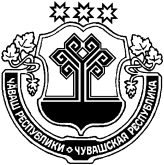 ЧУВАШСКАЯ РЕСПУБЛИКАБАТЫРЕВСКИЙ РАЙОНАДМИНИСТРАЦИЯБАТЫРЕВСКОГО РАЙОНАПОСТАНОВЛЕНИЕ«____»____________  2022 г. №____ село Батырево«Объемы средств бюджета Батыревского муниципального округа Чувашской Республики на финансирование муниципальной программы и прогнозная оценка привлекаемых на реализацию её целей средств федерального бюджета, республиканского бюджета Чувашской Республики, внебюджетных средств–Прогнозируемые объёмы финансирования мероприятий муниципальной программы в 2023-2035 годах составят 7 241 476,43 тыс. рублей, в том числе:из них средства:федерального бюджета – 586 716,58 тыс.  рублей, в том числе:республиканского бюджета Чувашской Республики – 5 731 963,94 тыс.  рублей в том числе:бюджета Батыревского муниципального округа – 593 470,34 тыс.  рублей, в том числе:из внебюджетных источников   -  329 325,57 тыс. рублей, в том числе:СтатусНаименование муниципальной программы Батыревского МО Чувашской Республики, подпрограммы муниципальной программы Батыревского МО Чувашской Республики (программы, основного мероприятия)Код бюджетной классификацииКод бюджетной классификацииИсточники финансированияРасходы по годам, тыс. рублейРасходы по годам, тыс. рублейРасходы по годам, тыс. рублейРасходы по годам, тыс. рублейРасходы по годам, тыс. рублейСтатусНаименование муниципальной программы Батыревского МО Чувашской Республики, подпрограммы муниципальной программы Батыревского МО Чувашской Республики (программы, основного мероприятия)главный распорядитель бюджетных средствцелевая статья расходовИсточники финансирования2023202420252026-20302031-203512345678910Муниципальная программа Батыревского МОЧувашскойРеспублики«Развитие образования» всего680 084,68549 874,59546 501,562732507,802732 507,80Муниципальная программа Батыревского МОЧувашскойРеспублики«Развитие образования» Ц700000000федеральный бюджет45 450,6245 559,9845 064,18225320,90225 320,90Муниципальная программа Батыревского МОЧувашскойРеспублики«Развитие образования» Ц700000000республиканский бюджет ЧувашскойРеспублики539 076,01432486,90432763,732163818,652163818,65Муниципальная программа Батыревского МОЧувашскойРеспублики«Развитие образования» ххместный бюджет60 088,8447 339,6844 185,62220928,10220 928,10Муниципальная программа Батыревского МОЧувашскойРеспублики«Развитие образования» ххвнебюджетные источники35469,2124 488,0324 488,03122440,15122 440,15Подпрограмма 1«Муниципальная поддержка развития образования» всего656 692,22540 215,34536 292,872681464,352 681464,35Подпрограмма 1«Муниципальная поддержка развития образования» 874Ц710000000федеральный бюджет42 166,2042 322,4041 826,60209 133,00209 133,00Подпрограмма 1«Муниципальная поддержка развития образования» 874Ц710000000республиканский бюджет Чувашской Республики528 865,63432 454,20432 663,602163318,002 163318,00Подпрограмма 1«Муниципальная поддержка развития образования» ххместный бюджет50 191,1840 950,7137 314,64186 573,20186 573,20Подпрограмма 1«Муниципальная поддержка развития образования» ххвнебюджетные источники35469,2124 488,0324 488,03122 440,15122 440,15Основное мероприятие 1Обеспечение деятельности организаций в сфере образованиявсего41904,2734440,3629689,70148449,50148449,50Основное мероприятие 1Обеспечение деятельности организаций в сфере образованияххфедеральный бюджет0,000,000,000,000,00Основное мероприятие 1Обеспечение деятельности организаций в сфере образования874Ц710100000республиканский бюджет Чувашской Республики3640,500,000,000,000,00Основное мероприятие 1Обеспечение деятельности организаций в сфере образованияххместные бюджеты33031,8230827,3326076,67130383,35130383,35Основное мероприятие 1Обеспечение деятельности организаций в сфере образованияххвнебюджетные источники5 231,953 613,033 613,0318 065,1518 065,15Основное мероприятие 2Финансовое обеспечение получения дошкольного образования, начального общего, основного общего и среднего общего образованиявсего510 979,28428 479,40428 479,402142397,002 142 397,00Основное мероприятие 2Финансовое обеспечение получения дошкольного образования, начального общего, основного общего и среднего общего образованияххфедеральный бюджет0,000,000,000,000,00Основное мероприятие 2Финансовое обеспечение получения дошкольного образования, начального общего, основного общего и среднего общего образования874Ц710200000республиканский бюджет Чувашской Республики510 979,28428 479,40428 479,402142397,002 142397,00Основное мероприятие 2Финансовое обеспечение получения дошкольного образования, начального общего, основного общего и среднего общего образованияххместный бюджет0,000,000,000,000,00Основное мероприятие 2Финансовое обеспечение получения дошкольного образования, начального общего, основного общего и среднего общего образованияххвнебюджетные источники0,000,000,000,000,00Основное мероприятие 3Укрепление материально-технической базы объектов образованиявсего10 734,520,000,000,000,00Основное мероприятие 3Укрепление материально-технической базы объектов образованияххфедеральный бюджет0,000,000,000,000,00Основное мероприятие 3Укрепление материально-технической базы объектов образования874Ц710300000республиканский бюджет Чувашской Республики9 983,100,000,000,000,00Основное мероприятие 3Укрепление материально-технической базы объектов образованияххместные бюджеты751,420,000,000,000,00Основное мероприятие 3Укрепление материально-технической базы объектов образованияххвнебюджетные источники0,000,000,000,000,00Основноемероприятие 4Организационно-методическое сопровождение проведения олимпиад школьниковвсего0,000,000,000,000,00Основноемероприятие 4Организационно-методическое сопровождение проведения олимпиад школьниковххфедеральный бюджет0,000,000,000,000,00Основноемероприятие 4Организационно-методическое сопровождение проведения олимпиад школьников874Ц710500000республиканский бюджет Чувашской Республики0,000,000,000,000,00Основноемероприятие 4Организационно-методическое сопровождение проведения олимпиад школьниковххместный бюджет0,000,000,000,000,00Основноемероприятие 4Организационно-методическое сопровождение проведения олимпиад школьниковххвнебюджетные источники0,000,000,000,000,00Основное мероприятие 5Развитие единой образовательной информационной среды в Батыревском МО Чувашской Республикивсего0,000,000,000,000,00Основное мероприятие 5Развитие единой образовательной информационной среды в Батыревском МО Чувашской Республикиххфедеральный бюджет0,000,000,000,000,00Основное мероприятие 5Развитие единой образовательной информационной среды в Батыревском МО Чувашской Республики874Ц710600000республиканский бюджет Чувашской Республики0,000,000,000,000,00Основное мероприятие 5Развитие единой образовательной информационной среды в Батыревском МО Чувашской Республикиххместный бюджет0,000,000,000,000,00Основное мероприятие 5Развитие единой образовательной информационной среды в Батыревском МО Чувашской Республикиххвнебюджетные источники0,000,000,000,000,00Основноемероприятие 6Развитие системы дошкольного образования в Батыревском МО Чувашской Республикивсего0,000,000,000,000,00Основноемероприятие 6Развитие системы дошкольного образования в Батыревском МО Чувашской Республикиххфедеральный бюджет0,000,000,000,000,00Основноемероприятие 6Развитие системы дошкольного образования в Батыревском МО Чувашской Республики874Ц710700000республиканский бюджет Чувашской Республики0,000,000,000,000,00Основноемероприятие 6Развитие системы дошкольного образования в Батыревском МО Чувашской Республикиххместный бюджет0,000,000,000,000,00Основноемероприятие 6Развитие системы дошкольного образования в Батыревском МО Чувашской Республикиххвнебюджетные источники0,000,000,000,000,00Основное мероприятие 7Реализация проектов и мероприятий по инновационному развитию системы образования Батыревского МОвсего0,000,000,000,000,00Основное мероприятие 7Реализация проектов и мероприятий по инновационному развитию системы образования Батыревского МОххфедеральный бюджет0,000,000,000,000,00Основное мероприятие 7Реализация проектов и мероприятий по инновационному развитию системы образования Батыревского МО874Ц710900000республиканский бюджет Чувашской Республики0,000,000,000,000,00Основное мероприятие 7Реализация проектов и мероприятий по инновационному развитию системы образования Батыревского МОххместный бюджет0,000,000,000,000,00Основное мероприятие 7Реализация проектов и мероприятий по инновационному развитию системы образования Батыревского МОххвнебюджетные источники0,000,000,000,000,00Основное мероприятие 8Проведение обязательных периодических медицинских осмотров работников муниципальных образовательных организаций Батыревского МОвсего0,000,000,000,000,00Основное мероприятие 8Проведение обязательных периодических медицинских осмотров работников муниципальных образовательных организаций Батыревского МОххфедеральный бюджет0,000,000,000,000,00Основное мероприятие 8Проведение обязательных периодических медицинских осмотров работников муниципальных образовательных организаций Батыревского МОххреспубликанский бюджет Чувашской Республики0,000,000,000,000,00Основное мероприятие 8Проведение обязательных периодических медицинских осмотров работников муниципальных образовательных организаций Батыревского МОххместный бюджет0,000,000,000,000,00Основное мероприятие 8Проведение обязательных периодических медицинских осмотров работников муниципальных образовательных организаций Батыревского МОххвнебюджетные источники0,000,000,000,000,00Основное мероприятие 9Стипендии, гранты, премии и денежные поощрения всего1030,000,000,000,000,00Основное мероприятие 9Стипендии, гранты, премии и денежные поощрения ххфедеральный бюджет0,000,000,000,000,00Основное мероприятие 9Стипендии, гранты, премии и денежные поощрения 857874Ц711100000республиканский бюджет Чувашской Республики500,000,000,000,000,00Основное мероприятие 9Стипендии, гранты, премии и денежные поощрения ххместный бюджет530,000,000,000,000,00Основное мероприятие 9Стипендии, гранты, премии и денежные поощрения ххвнебюджетные источники0,000,000,000,000,00Основное мероприятие 10Модернизация системы воспитания детей и молодежи в Батыревском МО Чувашской Республикевсего0,000,000,000,000,00Основное мероприятие 10Модернизация системы воспитания детей и молодежи в Батыревском МО Чувашской Республикеххфедеральный бюджет0,000,000,000,000,00Основное мероприятие 10Модернизация системы воспитания детей и молодежи в Батыревском МО Чувашской Республике874Ц711200000республиканский бюджет Чувашской Республики0,000,000,000,000,00Основное мероприятие 10Модернизация системы воспитания детей и молодежи в Батыревском МО Чувашской Республикеххместный бюджет0,000,000,000,000,00Основное мероприятие 10Модернизация системы воспитания детей и молодежи в Батыревском МО Чувашской Республикеххвнебюджетные источники0,000,000,000,000,00Основноемероприятие 11Поддержка семейных форм воспитания детей-сирот и детей, оставшихся без попечения родителейвсего1 827,801 581,701 581,707 908,507 908,50Основноемероприятие 11Поддержка семейных форм воспитания детей-сирот и детей, оставшихся без попечения родителейххфедеральный бюджет0,000,000,000,000,00Основноемероприятие 11Поддержка семейных форм воспитания детей-сирот и детей, оставшихся без попечения родителей874Ц711300000республиканский бюджет Чувашской Республики1 827,801 581,701 581,707 908,507 908,50Основноемероприятие 11Поддержка семейных форм воспитания детей-сирот и детей, оставшихся без попечения родителейххместный бюджет0,000,000,000,000,00Основноемероприятие 11Поддержка семейных форм воспитания детей-сирот и детей, оставшихся без попечения родителейххвнебюджетные источники0,000,000,000,000,00Основноемероприятие 12Меры социальной поддержкивсего0,000,000,000,000,00Основноемероприятие 12Меры социальной поддержкифедеральный бюджет0,000,000,000,000,00Основноемероприятие 12Меры социальной поддержки874Ц711400000республиканский бюджет Чувашской Республики0,000,000,000,000,00Основноемероприятие 12Меры социальной поддержкиххместный бюджет0,000,000,000,000,00Основноемероприятие 12Меры социальной поддержкиххвнебюджетные источники0,000,000,000,000,00Основное мероприятие 13Капитальный ремонт объектов образованиявсего4568,230,000,000,000,00Основное мероприятие 13Капитальный ремонт объектов образованияххфедеральный бюджет0,000,000,000,000,00Основное мероприятие 13Капитальный ремонт объектов образования874Ц711500000республиканский бюджет Чувашской Республики0,000,000,000,000,00Основное мероприятие 13Капитальный ремонт объектов образованияххместный бюджет4568,230,000,000,000,00Основное мероприятие 13Капитальный ремонт объектов образованияххвнебюджетные источники0,000,000,000,000,00Основное мероприятие 14Развитие научно-образовательной и творческой среды в образовательных организациях, развитие системы дополнительного образования детей Батыревского МО Чувашской Республикивсего0,000,000,000,000,00Основное мероприятие 14Развитие научно-образовательной и творческой среды в образовательных организациях, развитие системы дополнительного образования детей Батыревского МО Чувашской Республикиххфедеральный бюджет0,000,000,000,000,00Основное мероприятие 14Развитие научно-образовательной и творческой среды в образовательных организациях, развитие системы дополнительного образования детей Батыревского МО Чувашской Республикиххреспубликанский бюджет Чувашской Республики0,000,000,000,000,00Основное мероприятие 14Развитие научно-образовательной и творческой среды в образовательных организациях, развитие системы дополнительного образования детей Батыревского МО Чувашской Республикиххместный бюджет0,000,000,000,000,00Основное мероприятие 14Развитие научно-образовательной и творческой среды в образовательных организациях, развитие системы дополнительного образования детей Батыревского МО Чувашской Республикиххвнебюджетные источники0,000,000,000,000,00Основное мероприятие 15Совершенствование организации питания учащихсявсего58 401,8248 779,7649 607,95248039,75248039,75Основное мероприятие 15Совершенствование организации питания учащихсяххфедеральный бюджет20 839,4020 839,4020 343,60101 718,00101 718,00Основное мероприятие 15Совершенствование организации питания учащихсяххреспубликанский бюджет Чувашской Республики1 934,952 393,102 602,5013012,5013012,50Основное мероприятие 15Совершенствование организации питания учащихсяххместный бюджет5 390,214 672,265 786,8528 934,2528 934,25Основное мероприятие 15Совершенствование организации питания учащихсяххвнебюджетные источники30 237,2620 875,0020 875,00104 375,00104 375,00Основное мероприятие 16Проведение ежегодных профессиональных конкурсов среди педагогов и образовательных организацийвсего0,000,000,000,000,00Основное мероприятие 16Проведение ежегодных профессиональных конкурсов среди педагогов и образовательных организаций874Ц71Е200000федеральный бюджет0,000,000,000,000,00Основное мероприятие 16Проведение ежегодных профессиональных конкурсов среди педагогов и образовательных организаций874Ц71Е200000республиканский бюджет Чувашской Республики0,000,000,000,000,00Основное мероприятие 16Проведение ежегодных профессиональных конкурсов среди педагогов и образовательных организацийххместный бюджет0,000,000,000,000,00Основное мероприятие 16Проведение ежегодных профессиональных конкурсов среди педагогов и образовательных организацийххвнебюджетные источники0,000,000,000,000,00Основное мероприятие 17Реализация регионального проекта «Современная школа». Создание и обеспечение функционирования центров образования естественнонаучной и технологической направленностей «Точка роста» в рамках реализации федерального проекта «Современная школа национального проекта «Образованиевсего0,000,000,000,000,00Основное мероприятие 17Реализация регионального проекта «Современная школа». Создание и обеспечение функционирования центров образования естественнонаучной и технологической направленностей «Точка роста» в рамках реализации федерального проекта «Современная школа национального проекта «Образованиеххфедеральный бюджет0,000,000,000,000,00Основное мероприятие 17Реализация регионального проекта «Современная школа». Создание и обеспечение функционирования центров образования естественнонаучной и технологической направленностей «Точка роста» в рамках реализации федерального проекта «Современная школа национального проекта «Образованиеххреспубликанский бюджет Чувашской Республики0,000,000,000,000,00Основное мероприятие 17Реализация регионального проекта «Современная школа». Создание и обеспечение функционирования центров образования естественнонаучной и технологической направленностей «Точка роста» в рамках реализации федерального проекта «Современная школа национального проекта «Образованиеххместный бюджет0,000,000,000,000,00Основное мероприятие 17Реализация регионального проекта «Современная школа». Создание и обеспечение функционирования центров образования естественнонаучной и технологической направленностей «Точка роста» в рамках реализации федерального проекта «Современная школа национального проекта «Образованиеххвнебюджетные источники0,000,000,000,000,00Основное мероприятие 18Реализация регионального проекта «Цифровая образовательная среда»всего0,000,000,000,000,00Основное мероприятие 18Реализация регионального проекта «Цифровая образовательная среда»ххфедеральный бюджет0,000,000,000,000,00Основное мероприятие 18Реализация регионального проекта «Цифровая образовательная среда»ххреспубликанский бюджет Чувашской Республики0,000,000,000,000,00Основное мероприятие 18Реализация регионального проекта «Цифровая образовательная среда»ххместный бюджет0,000,000,000,000,00Основное мероприятие 18Реализация регионального проекта «Цифровая образовательная среда»ххвнебюджетные источники0,000,000,000,000,00Основное мероприятие 19Реализация регионального проекта «Учитель будущего»всего0,000,000,000,000,00Основное мероприятие 19Реализация регионального проекта «Учитель будущего»ххфедеральный бюджет0,000,000,000,000,00Основное мероприятие 19Реализация регионального проекта «Учитель будущего»ххреспубликанский бюджет Чувашской Республики0,000,000,000,000,00Основное мероприятие 19Реализация регионального проекта «Учитель будущего»ххместный бюджет0,000,000,000,000,00Основное мероприятие 19Реализация регионального проекта «Учитель будущего»ххвнебюджетные источники0,000,000,000,000,00Основное мероприятие 20Обеспечение функционирования модели персонифицированного финансирования дополнительного образования детей (ПФДОД)всего5 919,505 451,125 451,1227 255,6027 255,60Основное мероприятие 20Обеспечение функционирования модели персонифицированного финансирования дополнительного образования детей (ПФДОД)ххфедеральный бюджет0,000,000,000,000,00Основное мероприятие 20Обеспечение функционирования модели персонифицированного финансирования дополнительного образования детей (ПФДОД)ххреспубликанский бюджет Чувашской Республики0,000,000,000,000,00Основное мероприятие 20Обеспечение функционирования модели персонифицированного финансирования дополнительного образования детей (ПФДОД)ххместный бюджет5 919,505 451,125 451,1227 255,6027 255,60Основное мероприятие 20Обеспечение функционирования модели персонифицированного финансирования дополнительного образования детей (ПФДОД)ххвнебюджетные источники0,000,000,000,000,00Основное мероприятие 21Обеспечение выплаты ежемесячного денежного вознаграждения за выполнение функций классного руководителя педагогическим работникам муниципальных образовательных организаций Батыревского МО Чувашской Республикивсего21 326,8021 483,0021 483,00107 415,00107 415,00Основное мероприятие 21Обеспечение выплаты ежемесячного денежного вознаграждения за выполнение функций классного руководителя педагогическим работникам муниципальных образовательных организаций Батыревского МО Чувашской Республикиххфедеральный бюджет21 326,8021 483,0021 483,00107 415,00107 415,00Основное мероприятие 21Обеспечение выплаты ежемесячного денежного вознаграждения за выполнение функций классного руководителя педагогическим работникам муниципальных образовательных организаций Батыревского МО Чувашской Республикиххреспубликанский бюджет Чувашской Республики0,000,000,000,000,00Основное мероприятие 21Обеспечение выплаты ежемесячного денежного вознаграждения за выполнение функций классного руководителя педагогическим работникам муниципальных образовательных организаций Батыревского МО Чувашской Республикиххместный бюджет0,000,000,000,000,00Основное мероприятие 21Обеспечение выплаты ежемесячного денежного вознаграждения за выполнение функций классного руководителя педагогическим работникам муниципальных образовательных организаций Батыревского МО Чувашской Республикиххвнебюджетные источники0,000,000,000,000,00Основное мероприятие 22Реализация мероприятий регионального проекта «Успех каждого ребенка»всего0,000,000,000,000,00Основное мероприятие 22Реализация мероприятий регионального проекта «Успех каждого ребенка»ххфедеральный бюджет0,000,000,000,000,00Основное мероприятие 22Реализация мероприятий регионального проекта «Успех каждого ребенка»ххреспубликанский бюджет Чувашской Республики0,000,000,000,000,00Основное мероприятие 22Реализация мероприятий регионального проекта «Успех каждого ребенка»ххместный бюджет0,000,000,000,000,00Основное мероприятие 22Реализация мероприятий регионального проекта «Успех каждого ребенка»ххвнебюджетные источники0,000,000,000,000,00Подпрограмма 2«Молодежь Батыревского муниципального округа Чувашской Республики»всего90,000,000,000,000,00Подпрограмма 2«Молодежь Батыревского муниципального округа Чувашской Республики»874Ц720000000федеральный бюджет0,000,000,000,000,00Подпрограмма 2«Молодежь Батыревского муниципального округа Чувашской Республики»874Ц720000000республиканский бюджет Чувашской Республики0,000,000,000,000,00Подпрограмма 2«Молодежь Батыревского муниципального округа Чувашской Республики»ххместный бюджет90,000,000,000,000,00Подпрограмма 2«Молодежь Батыревского муниципального округа Чувашской Республики»ххвнебюджетные источники0,000,000,000,000,00Основное мероприятие 1Мероприятия по вовлечению молодежи в социальную практикувсего0,000,000,000,000,00Основное мероприятие 1Мероприятия по вовлечению молодежи в социальную практикуххфедеральный бюджет0,000,000,000,000,00Основное мероприятие 1Мероприятия по вовлечению молодежи в социальную практику874Ц720100000республиканский бюджет Чувашской Республики0,000,000,000,000,00Основное мероприятие 1Мероприятия по вовлечению молодежи в социальную практикуххместный бюджет0,000,000,000,000,00Основное мероприятие 1Мероприятия по вовлечению молодежи в социальную практикуххвнебюджетные источники0,000,000,000,000,00Основное мероприятие 2Муниципальная поддержка талантливой и одаренной молодеживсего90,000,000,000,000,00Основное мероприятие 2Муниципальная поддержка талантливой и одаренной молодежиххфедеральный бюджет0,000,000,000,000,00Основное мероприятие 2Муниципальная поддержка талантливой и одаренной молодежи874Ц720200000республиканский бюджет Чувашской Республики0,000,000,000,000,00Основное мероприятие 2Муниципальная поддержка талантливой и одаренной молодежиххместный бюджет90,000,000,000,000,00Основное мероприятие 2Муниципальная поддержка талантливой и одаренной молодежиххвнебюджетные источники0,000,000,000,000,00Основное мероприятие 3Реализация мероприятий по развитию наставничества, поддержки общественных инициатив и проектов, в том числе в сфере добровольчества (волонтерства).всего0,000,000,000,000,00Основное мероприятие 3Реализация мероприятий по развитию наставничества, поддержки общественных инициатив и проектов, в том числе в сфере добровольчества (волонтерства).ххфедеральный бюджет0,000,000,000,000,00Основное мероприятие 3Реализация мероприятий по развитию наставничества, поддержки общественных инициатив и проектов, в том числе в сфере добровольчества (волонтерства).874Ц720300000республиканский бюджет Чувашской Республики0,000,000,000,000,00Основное мероприятие 3Реализация мероприятий по развитию наставничества, поддержки общественных инициатив и проектов, в том числе в сфере добровольчества (волонтерства).ххместный бюджет0,000,000,000,000,00Основное мероприятие 3Реализация мероприятий по развитию наставничества, поддержки общественных инициатив и проектов, в том числе в сфере добровольчества (волонтерства).ххвнебюджетные источники0,000,000,000,000,00Основное мероприятие 4Поддержка молодежного предпринимательствавсего0,000,000,000,000,00Основное мероприятие 4Поддержка молодежного предпринимательстваххфедеральный бюджет0,000,000,000,000,00Основное мероприятие 4Поддержка молодежного предпринимательства874Ц72E800000республиканский бюджет Чувашской Республики0,000,000,000,000,00Основное мероприятие 4Поддержка молодежного предпринимательствахХместный бюджет0,000,000,000,000,00Основное мероприятие 4Поддержка молодежного предпринимательстваххвнебюджетные источники0,000,000,000,000,00Подпрограмма 3«Создание в Батыревском муниципальном округе Чувашской Республике новых мест в общеобразовательных организациях в соответствии с прогнозируемой потребностью и современными условиями обучения» всего11 126,810,000,000,000,00Подпрограмма 3«Создание в Батыревском муниципальном округе Чувашской Республике новых мест в общеобразовательных организациях в соответствии с прогнозируемой потребностью и современными условиями обучения» 874Ц740000000федеральный бюджет0,000,000,000,000,00Подпрограмма 3«Создание в Батыревском муниципальном округе Чувашской Республике новых мест в общеобразовательных организациях в соответствии с прогнозируемой потребностью и современными условиями обучения» 874Ц740000000республиканский бюджет Чувашской Республики10 177,200,000,000,000,00Подпрограмма 3«Создание в Батыревском муниципальном округе Чувашской Республике новых мест в общеобразовательных организациях в соответствии с прогнозируемой потребностью и современными условиями обучения» ххместный бюджет949,610,000,000,000,00Подпрограмма 3«Создание в Батыревском муниципальном округе Чувашской Республике новых мест в общеобразовательных организациях в соответствии с прогнозируемой потребностью и современными условиями обучения» ххвнебюджетные источники0,000,000,000,000,00Основное мероприятие 1Строительство (приобретение) и реконструкция зданий и сооружений муниципальных общеобразовательных организаций Батыревского МО Чувашской Республикивсего300,000,000,000,000,00Основное мероприятие 1Строительство (приобретение) и реконструкция зданий и сооружений муниципальных общеобразовательных организаций Батыревского МО Чувашской Республикиххфедеральный бюджет0,000,000,000,000,00Основное мероприятие 1Строительство (приобретение) и реконструкция зданий и сооружений муниципальных общеобразовательных организаций Батыревского МО Чувашской Республики874Ц740100000республиканский бюджет Чувашской Республики0,000,000,000,000,00Основное мероприятие 1Строительство (приобретение) и реконструкция зданий и сооружений муниципальных общеобразовательных организаций Батыревского МО Чувашской Республикиххместный бюджет300,000,000,000,000,00Основное мероприятие 1Строительство (приобретение) и реконструкция зданий и сооружений муниципальных общеобразовательных организаций Батыревского МО Чувашской Республикиххвнебюджетные источники0,000,000,000,000,00Основное мероприятие 2Капитальный ремонт зданий муниципальных общеобразовательных организаций, имеющих износ 50 процентов и вышевсего10826,810,000,000,000,00Основное мероприятие 2Капитальный ремонт зданий муниципальных общеобразовательных организаций, имеющих износ 50 процентов и выше874Ц74Е100000федеральный бюджет0,000,000,000,000,00Основное мероприятие 2Капитальный ремонт зданий муниципальных общеобразовательных организаций, имеющих износ 50 процентов и выше874Ц74Е100000республиканский бюджет Чувашской Республики10177,200,000,000,000,00Основное мероприятие 2Капитальный ремонт зданий муниципальных общеобразовательных организаций, имеющих износ 50 процентов и вышеххместный бюджет649,610,000,000,000,00Основное мероприятие 2Капитальный ремонт зданий муниципальных общеобразовательных организаций, имеющих износ 50 процентов и вышеххвнебюджетные источники0,000,000,000,000,00Основное мероприятие 3Оснащение вновь созданных мест в общеобразовательных организациях средствами обучения и воспитания, необходимыми для реализации образовательных программ начального общего, основного общего и среднего общего образования, в соответствии с санитарно-эпидемиологическими требованиями и противопожарными нормами, федеральными государственными образовательными стандартами общего образованиявсего0,000,000,000,000,00Основное мероприятие 3Оснащение вновь созданных мест в общеобразовательных организациях средствами обучения и воспитания, необходимыми для реализации образовательных программ начального общего, основного общего и среднего общего образования, в соответствии с санитарно-эпидемиологическими требованиями и противопожарными нормами, федеральными государственными образовательными стандартами общего образования874Ц740500000федеральный бюджет0,000,000,000,000,00Основное мероприятие 3Оснащение вновь созданных мест в общеобразовательных организациях средствами обучения и воспитания, необходимыми для реализации образовательных программ начального общего, основного общего и среднего общего образования, в соответствии с санитарно-эпидемиологическими требованиями и противопожарными нормами, федеральными государственными образовательными стандартами общего образования874Ц740500000республиканский бюджет Чувашской Республики0,000,000,000,000,00Основное мероприятие 3Оснащение вновь созданных мест в общеобразовательных организациях средствами обучения и воспитания, необходимыми для реализации образовательных программ начального общего, основного общего и среднего общего образования, в соответствии с санитарно-эпидемиологическими требованиями и противопожарными нормами, федеральными государственными образовательными стандартами общего образованияххместный бюджет0,000,000,000,000,00Основное мероприятие 3Оснащение вновь созданных мест в общеобразовательных организациях средствами обучения и воспитания, необходимыми для реализации образовательных программ начального общего, основного общего и среднего общего образования, в соответствии с санитарно-эпидемиологическими требованиями и противопожарными нормами, федеральными государственными образовательными стандартами общего образованияххвнебюджетные источники0,000,000,000,000,00Основное мероприятие 4Строительство и  реконструкция котельных образовательных организаций.всего0,000,000,000,000,00Основное мероприятие 4Строительство и  реконструкция котельных образовательных организаций.874Ц740500000федеральный бюджет0,000,000,000,000,00Основное мероприятие 4Строительство и  реконструкция котельных образовательных организаций.874Ц740500000республиканский бюджет Чувашской Республики0,000,000,000,000,00Основное мероприятие 4Строительство и  реконструкция котельных образовательных организаций.ххместный бюджет0,000,000,000,000,00Основное мероприятие 4Строительство и  реконструкция котельных образовательных организаций.ххвнебюджетные источники0,000,000,000,000,00Подпрограмма 4«Развитие воспитания в образовательных организациях Батыревского муниципального округа Чувашской Республики»всего3932,07810,141 219,956 099,756 099,75Подпрограмма 4«Развитие воспитания в образовательных организациях Батыревского муниципального округа Чувашской Республики»ххфедеральный бюджет0,000,000,000,000,00Подпрограмма 4«Развитие воспитания в образовательных организациях Батыревского муниципального округа Чувашской Республики»874Ц750000000республиканский бюджет Чувашской Республики0,000,000,000,000,00Подпрограмма 4«Развитие воспитания в образовательных организациях Батыревского муниципального округа Чувашской Республики»ххместный бюджет3932,07810,141 219,956 099,756 099,75Подпрограмма 4«Развитие воспитания в образовательных организациях Батыревского муниципального округа Чувашской Республики»ххвнебюджетные источники0,000,000,000,000,00Основное мероприятие 1Совершенствование нормативно-правового регулирования и организационно-управленческих механизмов в сфере воспитания всего1 106,000,00409,812 049,052 049,05Основное мероприятие 1Совершенствование нормативно-правового регулирования и организационно-управленческих механизмов в сфере воспитания  хх федеральный бюджет0,000,000,000,000,00Основное мероприятие 1Совершенствование нормативно-правового регулирования и организационно-управленческих механизмов в сфере воспитания 874Ц750100000 республиканский бюджет Чувашской Республики0,000,000,000,000,00Основное мероприятие 1Совершенствование нормативно-правового регулирования и организационно-управленческих механизмов в сфере воспитания  хх местный бюджет1 106,000,00409,812 049,052 049,05Основное мероприятие 1Совершенствование нормативно-правового регулирования и организационно-управленческих механизмов в сфере воспитания  хх внебюджетные источники0,000,000,000,000,00Основное мероприятие 2Реализация мероприятий в сфере развития кадрового потенциала.всего0,000,000,000,000,00Основное мероприятие 2Реализация мероприятий в сфере развития кадрового потенциала. хх федеральный бюджет0,000,000,000,000,00Основное мероприятие 2Реализация мероприятий в сфере развития кадрового потенциала. 874Ц750200000 республиканский бюджет Чувашской Республики0,000,000,000,000,00Основное мероприятие 2Реализация мероприятий в сфере развития кадрового потенциала. хх местный бюджет0,000,000,000,000,00Основное мероприятие 2Реализация мероприятий в сфере развития кадрового потенциала. хх внебюджетные источники0,000,000,000,000,00Основное мероприятие 3Реализация мероприятий, направленных на развитие, социализацию и воспитание личностивсего0,000,000,000,000,00Основное мероприятие 3Реализация мероприятий, направленных на развитие, социализацию и воспитание личности хх федеральный бюджет0,000,000,000,000,00Основное мероприятие 3Реализация мероприятий, направленных на развитие, социализацию и воспитание личности874 Ц750300000 республиканский бюджет Чувашской Республики0,000,000,000,000,00Основное мероприятие 3Реализация мероприятий, направленных на развитие, социализацию и воспитание личности хх местный бюджет0,000,000,000,000,00Основное мероприятие 3Реализация мероприятий, направленных на развитие, социализацию и воспитание личности хх внебюджетные источники0,000,000,000,000,00Основное мероприятие 4Организация отдыха детей в загородных, пришкольных и других лагеряхвсего2 826,07810,14810,144 050,704 050,70Основное мероприятие 4Организация отдыха детей в загородных, пришкольных и других лагеряхх х федеральный бюджет0,000,000,000,000,00Основное мероприятие 4Организация отдыха детей в загородных, пришкольных и других лагерях874 Ц750400000 республиканский бюджет Чувашской Республики0,000,000,000,000,00Основное мероприятие 4Организация отдыха детей в загородных, пришкольных и других лагеряхх х местный бюджет2 826,07810,14810,144 050,704 050,70Основное мероприятие 4Организация отдыха детей в загородных, пришкольных и других лагерях хх внебюджетные источники0,000,000,000,000,00Основное мероприятие 5Мероприятия, направленные на экологическое просвещение обучающихсявсего0,000,000,000,000,00Основное мероприятие 5Мероприятия, направленные на экологическое просвещение обучающихся хх федеральный бюджет0,000,000,000,000,00Основное мероприятие 5Мероприятия, направленные на экологическое просвещение обучающихся874Ц750500000 республиканский бюджет Чувашской Республики0,000,000,000,000,00Основное мероприятие 5Мероприятия, направленные на экологическое просвещение обучающихся хх местный бюджет0,000,000,000,000,00Основное мероприятие 5Мероприятия, направленные на экологическое просвещение обучающихся хх внебюджетные источники0,000,000,000,000,00Основное мероприятие 6Реализация регионального проекта «Поддержка семей, имеющих детей».всего0,000,000,000,000,00Основное мероприятие 6Реализация регионального проекта «Поддержка семей, имеющих детей».х х федеральный бюджет0,000,000,000,000,00Основное мероприятие 6Реализация регионального проекта «Поддержка семей, имеющих детей».874 Ц760000000 республиканский бюджет Чувашской Республики0,000,000,000,000,00Основное мероприятие 6Реализация регионального проекта «Поддержка семей, имеющих детей». хх местный бюджет0,000,000,000,000,00Основное мероприятие 6Реализация регионального проекта «Поддержка семей, имеющих детей».х х внебюджетные источники0,000,000,000,000,00Подпрограмма 5 «Патриотическое воспитание и до-призывная подготовка молодежи Батыревского муниципального округа Чувашской Республики» всего3 317,603 270,283 337,7116 688,5516 688,55Подпрограмма 5 «Патриотическое воспитание и до-призывная подготовка молодежи Батыревского муниципального округа Чувашской Республики» х х федеральный бюджет3 284,423 237,583 237,5816 187,9016 187,90Подпрограмма 5 «Патриотическое воспитание и до-призывная подготовка молодежи Батыревского муниципального округа Чувашской Республики» 874 Ц760000000 республиканский бюджет Чувашской Республики33,1832,70100,13500,65500,65Подпрограмма 5 «Патриотическое воспитание и до-призывная подготовка молодежи Батыревского муниципального округа Чувашской Республики»  хх местный бюджет0,000,000,000,000,00Подпрограмма 5 «Патриотическое воспитание и до-призывная подготовка молодежи Батыревского муниципального округа Чувашской Республики» х х внебюджетные источники0,000,000,000,000,00Основное мероприятие 1Совершенствование нормативно-правового регулирования и организационно-управленческих механизмов в сфере патриотического воспитания и допризывной подготовки молодеживсего3 317,603 270,283 337,7116 688,5516 688,55Основное мероприятие 1Совершенствование нормативно-правового регулирования и организационно-управленческих механизмов в сфере патриотического воспитания и допризывной подготовки молодежи хх федеральный бюджет3 284,423 237,583 237,5816 187,9016 187,90Основное мероприятие 1Совершенствование нормативно-правового регулирования и организационно-управленческих механизмов в сфере патриотического воспитания и допризывной подготовки молодежи 874Ц760100000 республиканский бюджет Чувашской Республики33,1832,70100,13500,65500,65Основное мероприятие 1Совершенствование нормативно-правового регулирования и организационно-управленческих механизмов в сфере патриотического воспитания и допризывной подготовки молодежи хх местный бюджет0,000,000,000,000,00Основное мероприятие 1Совершенствование нормативно-правового регулирования и организационно-управленческих механизмов в сфере патриотического воспитания и допризывной подготовки молодежи хх внебюджетные источники0,000,000,000,000,00Основное мероприятие 2Развитие физической культуры и допризывной подготовки молодеживсего0,000,000,000,000,00Основное мероприятие 2Развитие физической культуры и допризывной подготовки молодежи хх федеральный бюджет0,000,000,000,000,00Основное мероприятие 2Развитие физической культуры и допризывной подготовки молодежи 874Ц760200000 республиканский бюджет Чувашской Республики0,000,000,000,000,00Основное мероприятие 2Развитие физической культуры и допризывной подготовки молодежих  хместный бюджет0,000,000,000,000,00Основное мероприятие 2Развитие физической культуры и допризывной подготовки молодежих х внебюджетные источники0,000,000,000,000,00Основное мероприятие 3Развитие и поддержка кадетского образованиявсего0,000,000,000,000,00Основное мероприятие 3Развитие и поддержка кадетского образования хх федеральный бюджет0,000,000,000,000,00Основное мероприятие 3Развитие и поддержка кадетского образования874 Ц760300000республиканский бюджет Чувашской Республики0,000,000,000,000,00Основное мероприятие 3Развитие и поддержка кадетского образованиях х местный бюджет0,000,000,000,000,00Основное мероприятие 3Развитие и поддержка кадетского образования хх внебюджетные источники0,000,000,000,000,00Подпрограмма 6«Обеспечение реализации муниципальной программы Батыревского муниципального округа Чувашской Республики «Развитие образования» всего4 925,985 578,835 651,0328 255,1528 255,15Подпрограмма 6«Обеспечение реализации муниципальной программы Батыревского муниципального округа Чувашской Республики «Развитие образования» 874Ц7Э0000000федеральный бюджет0,000,000,000,000,00Подпрограмма 6«Обеспечение реализации муниципальной программы Батыревского муниципального округа Чувашской Республики «Развитие образования» 874Ц7Э0000000республиканский бюджет Чувашской Республики0,000,000,000,000,00Подпрограмма 6«Обеспечение реализации муниципальной программы Батыревского муниципального округа Чувашской Республики «Развитие образования» ххместные бюджеты4 925,985 578,835 651,0328 255,1528 255,15Подпрограмма 6«Обеспечение реализации муниципальной программы Батыревского муниципального округа Чувашской Республики «Развитие образования» ххвнебюджетные источники0,000,000,000,000,00Объемы финансирования подпрограммы с разбивкой по годам реализации подпрограммыОбъемы финансирования подпрограммы с разбивкой по годам реализации подпрограммы––прогнозируемые объемы бюджетных ассигнований на реализацию мероприятий подпрограммы в 2023 - 2035 годах составляют 7 096 129,13 тыс. рублей, в том числе:в 2023 году – 656 692,22 тыс. рублей;в 2024 году – 540 215,34 тыс. рублей;в 2025 году – 536 292,87 тыс. рублей;в 2026 – 2030 годах – 2681464,35 тыс. рублей;в 2031 – 2035 годах – 2681464,35 тыс. рублей;из них средства:федерального бюджета – 544 581,20 тыс. рублей, в том числе:в 2023 году – 42 166,20 тыс. рублей;в 2024 году – 42 322,40 тыс. рублей;в 2025 году – 44 826,60 тыс. рублей;в 2026 – 2030 годах – 209 133,00 тыс. рублей;в 2031 – 2035 годах – 209 133,00 тыс. рублей;республиканского бюджета Чувашской Республики – 5 720 619,43 тыс. рублей, в том числе:в 2023 году –528 865,63 тыс. рублей;в 2024 году – 432 454,20 тыс. рублей;в 2025 году – 432 663,60 тыс. рублей;в 2026 – 2030 годах – 2163318,00 тыс. рублей;в 2031 – 2035 годах – 2163318,00 тыс. рублей;бюджета Батыревского МО – 501 602,93 тыс. рублей, в том числе:в 2023 году – 50 191,18 тыс. рублей;в 2024 году – 40 950,71 тыс. рублей;в 2025 году – 37 314,64  тыс. рублей;в 2026 – 2030 годах – 186 573,20 тыс. рублей;в 2031 – 2035 годах – 186 573,20 тыс. рублей;внебюджетных источников – 329 325,57 тыс. рублей, в том числе:в 2023 году – 35 469,21  тыс. рублей;в 2024 году – 24 488,03  тыс. рублей;в 2025 году – 24 488,03  тыс. рублей;в 2026 – 2030 годах – 122 440,15 тыс. рублей;в 2031 – 2035 годах – 122 440,15 тыс. рублей.прогнозируемые объемы бюджетных ассигнований на реализацию мероприятий подпрограммы в 2023 - 2035 годах составляют 7 096 129,13 тыс. рублей, в том числе:в 2023 году – 656 692,22 тыс. рублей;в 2024 году – 540 215,34 тыс. рублей;в 2025 году – 536 292,87 тыс. рублей;в 2026 – 2030 годах – 2681464,35 тыс. рублей;в 2031 – 2035 годах – 2681464,35 тыс. рублей;из них средства:федерального бюджета – 544 581,20 тыс. рублей, в том числе:в 2023 году – 42 166,20 тыс. рублей;в 2024 году – 42 322,40 тыс. рублей;в 2025 году – 44 826,60 тыс. рублей;в 2026 – 2030 годах – 209 133,00 тыс. рублей;в 2031 – 2035 годах – 209 133,00 тыс. рублей;республиканского бюджета Чувашской Республики – 5 720 619,43 тыс. рублей, в том числе:в 2023 году –528 865,63 тыс. рублей;в 2024 году – 432 454,20 тыс. рублей;в 2025 году – 432 663,60 тыс. рублей;в 2026 – 2030 годах – 2163318,00 тыс. рублей;в 2031 – 2035 годах – 2163318,00 тыс. рублей;бюджета Батыревского МО – 501 602,93 тыс. рублей, в том числе:в 2023 году – 50 191,18 тыс. рублей;в 2024 году – 40 950,71 тыс. рублей;в 2025 году – 37 314,64  тыс. рублей;в 2026 – 2030 годах – 186 573,20 тыс. рублей;в 2031 – 2035 годах – 186 573,20 тыс. рублей;внебюджетных источников – 329 325,57 тыс. рублей, в том числе:в 2023 году – 35 469,21  тыс. рублей;в 2024 году – 24 488,03  тыс. рублей;в 2025 году – 24 488,03  тыс. рублей;в 2026 – 2030 годах – 122 440,15 тыс. рублей;в 2031 – 2035 годах – 122 440,15 тыс. рублей.СтатусНаименование подпрограммы муниципальной программы Батыревского МО Чувашской Республики (программы, основного мероприятия, мероприятия)Задача подпрограммы муниципальной программы Батыревского МО Чувашской Республики Ответственный исполнительКод бюджетнойклассификацииКод бюджетнойклассификацииКод бюджетнойклассификацииКод бюджетнойклассификацииИсточники финансированияРасходы по годам, тыс. рублейРасходы по годам, тыс. рублейРасходы по годам, тыс. рублейРасходы по годам, тыс. рублейРасходы по годам, тыс. рублейРасходы по годам, тыс. рублейСтатусНаименование подпрограммы муниципальной программы Батыревского МО Чувашской Республики (программы, основного мероприятия, мероприятия)Задача подпрограммы муниципальной программы Батыревского МО Чувашской Республики Ответственный исполнительглавный распорядитель бюджетных средствраздел, подразделцелевая статья расходовгруппа (подгруппа) вида расходов2023202420252026-20302031-203511122233344556789101112131414ПодпрограммаПодпрограммаПодпрограмма«Муниципальная поддержка развития образования» «Муниципальная поддержка развития образования» «Муниципальная поддержка развития образования» ответственный исполнитель – управление образованияответственный исполнитель – управление образованиявсего656 692,22540 215,34536 292,872 681 464,352681464,252681464,25ПодпрограммаПодпрограммаПодпрограмма«Муниципальная поддержка развития образования» «Муниципальная поддержка развития образования» «Муниципальная поддержка развития образования» ответственный исполнитель – управление образованияответственный исполнитель – управление образования874874Ц710000000федеральный бюджет42 166,2042 322,4041 826,60209 133,00209133,00209133,00ПодпрограммаПодпрограммаПодпрограмма«Муниципальная поддержка развития образования» «Муниципальная поддержка развития образования» «Муниципальная поддержка развития образования» ответственный исполнитель – управление образованияответственный исполнитель – управление образования874874Ц710000000республиканский бюджет Чувашской Республики528 865,63432 454,20432 663,602 163 318,002163318,002163318,00ПодпрограммаПодпрограммаПодпрограмма«Муниципальная поддержка развития образования» «Муниципальная поддержка развития образования» «Муниципальная поддержка развития образования» ответственный исполнитель – управление образованияответственный исполнитель – управление образованияхх ххх местные бюджеты50 191,1840 950,7137 314,64186 573,20186573,10186573,10ПодпрограммаПодпрограммаПодпрограмма«Муниципальная поддержка развития образования» «Муниципальная поддержка развития образования» «Муниципальная поддержка развития образования» ответственный исполнитель – управление образованияответственный исполнитель – управление образованияххх х хвнебюджетные источники35 469,2124 488,0324 488,03122 440,15122440,15122440,15Цель «Достижение высоких результатов развития образования в Батыревском МО Чувашской Республики»Цель «Достижение высоких результатов развития образования в Батыревском МО Чувашской Республики»Цель «Достижение высоких результатов развития образования в Батыревском МО Чувашской Республики»Цель «Достижение высоких результатов развития образования в Батыревском МО Чувашской Республики»Цель «Достижение высоких результатов развития образования в Батыревском МО Чувашской Республики»Цель «Достижение высоких результатов развития образования в Батыревском МО Чувашской Республики»Цель «Достижение высоких результатов развития образования в Батыревском МО Чувашской Республики»Цель «Достижение высоких результатов развития образования в Батыревском МО Чувашской Республики»Цель «Достижение высоких результатов развития образования в Батыревском МО Чувашской Республики»Цель «Достижение высоких результатов развития образования в Батыревском МО Чувашской Республики»Цель «Достижение высоких результатов развития образования в Батыревском МО Чувашской Республики»Цель «Достижение высоких результатов развития образования в Батыревском МО Чувашской Республики»Цель «Достижение высоких результатов развития образования в Батыревском МО Чувашской Республики»Цель «Достижение высоких результатов развития образования в Батыревском МО Чувашской Республики»Цель «Достижение высоких результатов развития образования в Батыревском МО Чувашской Республики»Цель «Достижение высоких результатов развития образования в Батыревском МО Чувашской Республики»Цель «Достижение высоких результатов развития образования в Батыревском МО Чувашской Республики»Цель «Достижение высоких результатов развития образования в Батыревском МО Чувашской Республики»Цель «Достижение высоких результатов развития образования в Батыревском МО Чувашской Республики»Цель «Достижение высоких результатов развития образования в Батыревском МО Чувашской Республики»Цель «Достижение высоких результатов развития образования в Батыревском МО Чувашской Республики»Цель «Достижение высоких результатов развития образования в Батыревском МО Чувашской Республики»Цель «Достижение высоких результатов развития образования в Батыревском МО Чувашской Республики»Основное мероприятие 1Основное мероприятие 1Основное мероприятие 1Обеспечение деятельности организаций в сфере образованияОбеспечение деятельности организаций в сфере образованияОбеспечение деятельности организаций в сфере образованияповышение доступности для населения Батыревского МО Чувашской Республики качественных образовательных услугповышение доступности для населения Батыревского МО Чувашской Республики качественных образовательных услугповышение доступности для населения Батыревского МО Чувашской Республики качественных образовательных услугответственный исполнитель – управление образованияответственный исполнитель – управление образованиявсего41904,2734440,3629689,70148449,50148449,50148449,50Основное мероприятие 1Основное мероприятие 1Основное мероприятие 1Обеспечение деятельности организаций в сфере образованияОбеспечение деятельности организаций в сфере образованияОбеспечение деятельности организаций в сфере образованияповышение доступности для населения Батыревского МО Чувашской Республики качественных образовательных услугповышение доступности для населения Батыревского МО Чувашской Республики качественных образовательных услугповышение доступности для населения Батыревского МО Чувашской Республики качественных образовательных услугответственный исполнитель – управление образованияответственный исполнитель – управление образованияхххххфедеральный бюджет0,000,000,000,000,000,00Основное мероприятие 1Основное мероприятие 1Основное мероприятие 1Обеспечение деятельности организаций в сфере образованияОбеспечение деятельности организаций в сфере образованияОбеспечение деятельности организаций в сфере образованияповышение доступности для населения Батыревского МО Чувашской Республики качественных образовательных услугповышение доступности для населения Батыревского МО Чувашской Республики качественных образовательных услугповышение доступности для населения Батыревского МО Чувашской Республики качественных образовательных услугответственный исполнитель – управление образованияответственный исполнитель – управление образования874874хЦ710100000хреспубликанский бюджет Чувашской Республики3640,500,000,000,000,000,00Основное мероприятие 1Основное мероприятие 1Основное мероприятие 1Обеспечение деятельности организаций в сфере образованияОбеспечение деятельности организаций в сфере образованияОбеспечение деятельности организаций в сфере образованияповышение доступности для населения Батыревского МО Чувашской Республики качественных образовательных услугповышение доступности для населения Батыревского МО Чувашской Республики качественных образовательных услугповышение доступности для населения Батыревского МО Чувашской Республики качественных образовательных услугответственный исполнитель – управление образованияответственный исполнитель – управление образованияхххххместный бюджет33031,8230827,3326076,67130383,35130383,35130383,35Основное мероприятие 1Основное мероприятие 1Основное мероприятие 1Обеспечение деятельности организаций в сфере образованияОбеспечение деятельности организаций в сфере образованияОбеспечение деятельности организаций в сфере образованияповышение доступности для населения Батыревского МО Чувашской Республики качественных образовательных услугповышение доступности для населения Батыревского МО Чувашской Республики качественных образовательных услугповышение доступности для населения Батыревского МО Чувашской Республики качественных образовательных услугответственный исполнитель – управление образованияответственный исполнитель – управление образованияхххххвнебюджетные источники5 231,953 613,033 613,0318 065,1518 065,1518 065,15Целевой (ые) индикатор (ы) и показатель(и) подпрограммы (муниципальной программы), увязанные с основным мероприятием 1Целевой (ые) индикатор (ы) и показатель(и) подпрограммы (муниципальной программы), увязанные с основным мероприятием 1Целевой (ые) индикатор (ы) и показатель(и) подпрограммы (муниципальной программы), увязанные с основным мероприятием 1Удовлетворенность населения качеством начального общего, основного общего, среднего общего образования, %Удовлетворенность населения качеством начального общего, основного общего, среднего общего образования, %Удовлетворенность населения качеством начального общего, основного общего, среднего общего образования, %Удовлетворенность населения качеством начального общего, основного общего, среднего общего образования, %Удовлетворенность населения качеством начального общего, основного общего, среднего общего образования, %Удовлетворенность населения качеством начального общего, основного общего, среднего общего образования, %Удовлетворенность населения качеством начального общего, основного общего, среднего общего образования, %Удовлетворенность населения качеством начального общего, основного общего, среднего общего образования, %Удовлетворенность населения качеством начального общего, основного общего, среднего общего образования, %Удовлетворенность населения качеством начального общего, основного общего, среднего общего образования, %Удовлетворенность населения качеством начального общего, основного общего, среднего общего образования, %Удовлетворенность населения качеством начального общего, основного общего, среднего общего образования, %Удовлетворенность населения качеством начального общего, основного общего, среднего общего образования, %Удовлетворенность населения качеством начального общего, основного общего, среднего общего образования, %91,992,793,59698,498,498,498,498,498,498,43 613,033 613,033 613,0318 065,1518 065,15Цель «Достижение высоких результатов развития образования в Батыревском МО Чувашской Республики»Цель «Достижение высоких результатов развития образования в Батыревском МО Чувашской Республики»Цель «Достижение высоких результатов развития образования в Батыревском МО Чувашской Республики»Цель «Достижение высоких результатов развития образования в Батыревском МО Чувашской Республики»Цель «Достижение высоких результатов развития образования в Батыревском МО Чувашской Республики»Цель «Достижение высоких результатов развития образования в Батыревском МО Чувашской Республики»Цель «Достижение высоких результатов развития образования в Батыревском МО Чувашской Республики»Цель «Достижение высоких результатов развития образования в Батыревском МО Чувашской Республики»Цель «Достижение высоких результатов развития образования в Батыревском МО Чувашской Республики»Цель «Достижение высоких результатов развития образования в Батыревском МО Чувашской Республики»Цель «Достижение высоких результатов развития образования в Батыревском МО Чувашской Республики»Цель «Достижение высоких результатов развития образования в Батыревском МО Чувашской Республики»Цель «Достижение высоких результатов развития образования в Батыревском МО Чувашской Республики»Цель «Достижение высоких результатов развития образования в Батыревском МО Чувашской Республики»Цель «Достижение высоких результатов развития образования в Батыревском МО Чувашской Республики»Цель «Достижение высоких результатов развития образования в Батыревском МО Чувашской Республики»Цель «Достижение высоких результатов развития образования в Батыревском МО Чувашской Республики»Цель «Достижение высоких результатов развития образования в Батыревском МО Чувашской Республики»Цель «Достижение высоких результатов развития образования в Батыревском МО Чувашской Республики»Цель «Достижение высоких результатов развития образования в Батыревском МО Чувашской Республики»Цель «Достижение высоких результатов развития образования в Батыревском МО Чувашской Республики»Цель «Достижение высоких результатов развития образования в Батыревском МО Чувашской Республики»Цель «Достижение высоких результатов развития образования в Батыревском МО Чувашской Республики»Основное мероприятие 2Основное мероприятие 2Основное мероприятие 2Финансовое обеспечение получения дошкольного образования, начального общего, основного общего и среднего общего образованияФинансовое обеспечение получения дошкольного образования, начального общего, основного общего и среднего общего образованияФинансовое обеспечение получения дошкольного образования, начального общего, основного общего и среднего общего образованияповышение доступности для населения Батыревского МО Чувашской Республики качественных образовательных услугповышение доступности для населения Батыревского МО Чувашской Республики качественных образовательных услугповышение доступности для населения Батыревского МО Чувашской Республики качественных образовательных услугответственный исполнитель – управление образованияответственный исполнитель – управление образованиявсего510 979,28428 479,40428 479,402 142 397,002 142 397,002 142 397,00Основное мероприятие 2Основное мероприятие 2Основное мероприятие 2Финансовое обеспечение получения дошкольного образования, начального общего, основного общего и среднего общего образованияФинансовое обеспечение получения дошкольного образования, начального общего, основного общего и среднего общего образованияФинансовое обеспечение получения дошкольного образования, начального общего, основного общего и среднего общего образованияповышение доступности для населения Батыревского МО Чувашской Республики качественных образовательных услугповышение доступности для населения Батыревского МО Чувашской Республики качественных образовательных услугповышение доступности для населения Батыревского МО Чувашской Республики качественных образовательных услугответственный исполнитель – управление образованияответственный исполнитель – управление образованияхххххфедеральный бюджет0,000,000,000,000,000,00Основное мероприятие 2Основное мероприятие 2Основное мероприятие 2Финансовое обеспечение получения дошкольного образования, начального общего, основного общего и среднего общего образованияФинансовое обеспечение получения дошкольного образования, начального общего, основного общего и среднего общего образованияФинансовое обеспечение получения дошкольного образования, начального общего, основного общего и среднего общего образованияповышение доступности для населения Батыревского МО Чувашской Республики качественных образовательных услугповышение доступности для населения Батыревского МО Чувашской Республики качественных образовательных услугповышение доступности для населения Батыревского МО Чувашской Республики качественных образовательных услугответственный исполнитель – управление образованияответственный исполнитель – управление образования874874хЦ710200000хреспубликанский бюджет Чувашской Республики510 979,28428 479,40428 479,402 142 397,002 142 397,002 142 397,00Основное мероприятие 2Основное мероприятие 2Основное мероприятие 2Финансовое обеспечение получения дошкольного образования, начального общего, основного общего и среднего общего образованияФинансовое обеспечение получения дошкольного образования, начального общего, основного общего и среднего общего образованияФинансовое обеспечение получения дошкольного образования, начального общего, основного общего и среднего общего образованияповышение доступности для населения Батыревского МО Чувашской Республики качественных образовательных услугповышение доступности для населения Батыревского МО Чувашской Республики качественных образовательных услугповышение доступности для населения Батыревского МО Чувашской Республики качественных образовательных услугответственный исполнитель – управление образованияответственный исполнитель – управление образованияхххххместный бюджет0,000,000,000,000,000,00Основное мероприятие 2Основное мероприятие 2Основное мероприятие 2Финансовое обеспечение получения дошкольного образования, начального общего, основного общего и среднего общего образованияФинансовое обеспечение получения дошкольного образования, начального общего, основного общего и среднего общего образованияФинансовое обеспечение получения дошкольного образования, начального общего, основного общего и среднего общего образованияповышение доступности для населения Батыревского МО Чувашской Республики качественных образовательных услугповышение доступности для населения Батыревского МО Чувашской Республики качественных образовательных услугповышение доступности для населения Батыревского МО Чувашской Республики качественных образовательных услугответственный исполнитель – управление образованияответственный исполнитель – управление образованияхххххвнебюджетные источники0,00,00,00,00,00,0Целевой (ые) индикатор (ы) и показатель(и) подпрограммы (муниципальной программы), увязанные с основным мероприятием 2Целевой (ые) индикатор (ы) и показатель(и) подпрограммы (муниципальной программы), увязанные с основным мероприятием 2Целевой (ые) индикатор (ы) и показатель(и) подпрограммы (муниципальной программы), увязанные с основным мероприятием 2Охват детей дошкольного возраста образовательными программами дошкольного образования, %Охват детей дошкольного возраста образовательными программами дошкольного образования, %Охват детей дошкольного возраста образовательными программами дошкольного образования, %Охват детей дошкольного возраста образовательными программами дошкольного образования, %Охват детей дошкольного возраста образовательными программами дошкольного образования, %Охват детей дошкольного возраста образовательными программами дошкольного образования, %Охват детей дошкольного возраста образовательными программами дошкольного образования, %Охват детей дошкольного возраста образовательными программами дошкольного образования, %Охват детей дошкольного возраста образовательными программами дошкольного образования, %Охват детей дошкольного возраста образовательными программами дошкольного образования, %Охват детей дошкольного возраста образовательными программами дошкольного образования, %Охват детей дошкольного возраста образовательными программами дошкольного образования, %Охват детей дошкольного возраста образовательными программами дошкольного образования, %Охват детей дошкольного возраста образовательными программами дошкольного образования, %91,595,095,095,095,095,0Целевой (ые) индикатор (ы) и показатель(и) подпрограммы (муниципальной программы), увязанные с основным мероприятием 2Целевой (ые) индикатор (ы) и показатель(и) подпрограммы (муниципальной программы), увязанные с основным мероприятием 2Целевой (ые) индикатор (ы) и показатель(и) подпрограммы (муниципальной программы), увязанные с основным мероприятием 2Доступность дошкольного образования (отношение численности детей в возрасте от 3 до 7 лет, получающих дошкольное образование в текущем году, к сумме численности детей в возрасте от 3 до 7 лет, получающих дошкольное образование в текущем году, и численности детей в возрасте от 3 до 7 лет, находящихся в очереди на получение в текущем году дошкольного образования), %Доступность дошкольного образования (отношение численности детей в возрасте от 3 до 7 лет, получающих дошкольное образование в текущем году, к сумме численности детей в возрасте от 3 до 7 лет, получающих дошкольное образование в текущем году, и численности детей в возрасте от 3 до 7 лет, находящихся в очереди на получение в текущем году дошкольного образования), %Доступность дошкольного образования (отношение численности детей в возрасте от 3 до 7 лет, получающих дошкольное образование в текущем году, к сумме численности детей в возрасте от 3 до 7 лет, получающих дошкольное образование в текущем году, и численности детей в возрасте от 3 до 7 лет, находящихся в очереди на получение в текущем году дошкольного образования), %Доступность дошкольного образования (отношение численности детей в возрасте от 3 до 7 лет, получающих дошкольное образование в текущем году, к сумме численности детей в возрасте от 3 до 7 лет, получающих дошкольное образование в текущем году, и численности детей в возрасте от 3 до 7 лет, находящихся в очереди на получение в текущем году дошкольного образования), %Доступность дошкольного образования (отношение численности детей в возрасте от 3 до 7 лет, получающих дошкольное образование в текущем году, к сумме численности детей в возрасте от 3 до 7 лет, получающих дошкольное образование в текущем году, и численности детей в возрасте от 3 до 7 лет, находящихся в очереди на получение в текущем году дошкольного образования), %Доступность дошкольного образования (отношение численности детей в возрасте от 3 до 7 лет, получающих дошкольное образование в текущем году, к сумме численности детей в возрасте от 3 до 7 лет, получающих дошкольное образование в текущем году, и численности детей в возрасте от 3 до 7 лет, находящихся в очереди на получение в текущем году дошкольного образования), %Доступность дошкольного образования (отношение численности детей в возрасте от 3 до 7 лет, получающих дошкольное образование в текущем году, к сумме численности детей в возрасте от 3 до 7 лет, получающих дошкольное образование в текущем году, и численности детей в возрасте от 3 до 7 лет, находящихся в очереди на получение в текущем году дошкольного образования), %Доступность дошкольного образования (отношение численности детей в возрасте от 3 до 7 лет, получающих дошкольное образование в текущем году, к сумме численности детей в возрасте от 3 до 7 лет, получающих дошкольное образование в текущем году, и численности детей в возрасте от 3 до 7 лет, находящихся в очереди на получение в текущем году дошкольного образования), %Доступность дошкольного образования (отношение численности детей в возрасте от 3 до 7 лет, получающих дошкольное образование в текущем году, к сумме численности детей в возрасте от 3 до 7 лет, получающих дошкольное образование в текущем году, и численности детей в возрасте от 3 до 7 лет, находящихся в очереди на получение в текущем году дошкольного образования), %Доступность дошкольного образования (отношение численности детей в возрасте от 3 до 7 лет, получающих дошкольное образование в текущем году, к сумме численности детей в возрасте от 3 до 7 лет, получающих дошкольное образование в текущем году, и численности детей в возрасте от 3 до 7 лет, находящихся в очереди на получение в текущем году дошкольного образования), %Доступность дошкольного образования (отношение численности детей в возрасте от 3 до 7 лет, получающих дошкольное образование в текущем году, к сумме численности детей в возрасте от 3 до 7 лет, получающих дошкольное образование в текущем году, и численности детей в возрасте от 3 до 7 лет, находящихся в очереди на получение в текущем году дошкольного образования), %Доступность дошкольного образования (отношение численности детей в возрасте от 3 до 7 лет, получающих дошкольное образование в текущем году, к сумме численности детей в возрасте от 3 до 7 лет, получающих дошкольное образование в текущем году, и численности детей в возрасте от 3 до 7 лет, находящихся в очереди на получение в текущем году дошкольного образования), %Доступность дошкольного образования (отношение численности детей в возрасте от 3 до 7 лет, получающих дошкольное образование в текущем году, к сумме численности детей в возрасте от 3 до 7 лет, получающих дошкольное образование в текущем году, и численности детей в возрасте от 3 до 7 лет, находящихся в очереди на получение в текущем году дошкольного образования), %Доступность дошкольного образования (отношение численности детей в возрасте от 3 до 7 лет, получающих дошкольное образование в текущем году, к сумме численности детей в возрасте от 3 до 7 лет, получающих дошкольное образование в текущем году, и численности детей в возрасте от 3 до 7 лет, находящихся в очереди на получение в текущем году дошкольного образования), %100100100100100100Целевой (ые) индикатор (ы) и показатель(и) подпрограммы (муниципальной программы), увязанные с основным мероприятием 2Целевой (ые) индикатор (ы) и показатель(и) подпрограммы (муниципальной программы), увязанные с основным мероприятием 2Целевой (ые) индикатор (ы) и показатель(и) подпрограммы (муниципальной программы), увязанные с основным мероприятием 2Удовлетворенность населения качеством начального общего, основного общего, среднего общего  образования, %Удовлетворенность населения качеством начального общего, основного общего, среднего общего  образования, %Удовлетворенность населения качеством начального общего, основного общего, среднего общего  образования, %Удовлетворенность населения качеством начального общего, основного общего, среднего общего  образования, %Удовлетворенность населения качеством начального общего, основного общего, среднего общего  образования, %Удовлетворенность населения качеством начального общего, основного общего, среднего общего  образования, %Удовлетворенность населения качеством начального общего, основного общего, среднего общего  образования, %Удовлетворенность населения качеством начального общего, основного общего, среднего общего  образования, %Удовлетворенность населения качеством начального общего, основного общего, среднего общего  образования, %Удовлетворенность населения качеством начального общего, основного общего, среднего общего  образования, %Удовлетворенность населения качеством начального общего, основного общего, среднего общего  образования, %Удовлетворенность населения качеством начального общего, основного общего, среднего общего  образования, %Удовлетворенность населения качеством начального общего, основного общего, среднего общего  образования, %Удовлетворенность населения качеством начального общего, основного общего, среднего общего  образования, %91,992,793,59698,498,4Цель «Достижение высоких результатов развития образования в Батыревском МО Чувашской Республики»Цель «Достижение высоких результатов развития образования в Батыревском МО Чувашской Республики»Цель «Достижение высоких результатов развития образования в Батыревском МО Чувашской Республики»Цель «Достижение высоких результатов развития образования в Батыревском МО Чувашской Республики»Цель «Достижение высоких результатов развития образования в Батыревском МО Чувашской Республики»Цель «Достижение высоких результатов развития образования в Батыревском МО Чувашской Республики»Цель «Достижение высоких результатов развития образования в Батыревском МО Чувашской Республики»Цель «Достижение высоких результатов развития образования в Батыревском МО Чувашской Республики»Цель «Достижение высоких результатов развития образования в Батыревском МО Чувашской Республики»Цель «Достижение высоких результатов развития образования в Батыревском МО Чувашской Республики»Цель «Достижение высоких результатов развития образования в Батыревском МО Чувашской Республики»Цель «Достижение высоких результатов развития образования в Батыревском МО Чувашской Республики»Цель «Достижение высоких результатов развития образования в Батыревском МО Чувашской Республики»Цель «Достижение высоких результатов развития образования в Батыревском МО Чувашской Республики»Цель «Достижение высоких результатов развития образования в Батыревском МО Чувашской Республики»Цель «Достижение высоких результатов развития образования в Батыревском МО Чувашской Республики»Цель «Достижение высоких результатов развития образования в Батыревском МО Чувашской Республики»Цель «Достижение высоких результатов развития образования в Батыревском МО Чувашской Республики»Цель «Достижение высоких результатов развития образования в Батыревском МО Чувашской Республики»Цель «Достижение высоких результатов развития образования в Батыревском МО Чувашской Республики»Цель «Достижение высоких результатов развития образования в Батыревском МО Чувашской Республики»Цель «Достижение высоких результатов развития образования в Батыревском МО Чувашской Республики»Цель «Достижение высоких результатов развития образования в Батыревском МО Чувашской Республики»Основное мероприятие 3Основное мероприятие 3Основное мероприятие 3Укрепление материально-технической базы объектов образованияУкрепление материально-технической базы объектов образованияУкрепление материально-технической базы объектов образованияповышение доступности для населения Батыревского МО Чувашской Республики качественных образовательных услугповышение доступности для населения Батыревского МО Чувашской Республики качественных образовательных услугповышение доступности для населения Батыревского МО Чувашской Республики качественных образовательных услугответственный исполнитель – управление образованияответственный исполнитель – управление образованиявсего10 734,520,00,00,00,00,0Основное мероприятие 3Основное мероприятие 3Основное мероприятие 3Укрепление материально-технической базы объектов образованияУкрепление материально-технической базы объектов образованияУкрепление материально-технической базы объектов образованияповышение доступности для населения Батыревского МО Чувашской Республики качественных образовательных услугповышение доступности для населения Батыревского МО Чувашской Республики качественных образовательных услугповышение доступности для населения Батыревского МО Чувашской Республики качественных образовательных услугответственный исполнитель – управление образованияответственный исполнитель – управление образованияхххххфедеральный бюджет0,000,00,00,00,00,0Основное мероприятие 3Основное мероприятие 3Основное мероприятие 3Укрепление материально-технической базы объектов образованияУкрепление материально-технической базы объектов образованияУкрепление материально-технической базы объектов образованияповышение доступности для населения Батыревского МО Чувашской Республики качественных образовательных услугповышение доступности для населения Батыревского МО Чувашской Республики качественных образовательных услугповышение доступности для населения Батыревского МО Чувашской Республики качественных образовательных услугответственный исполнитель – управление образованияответственный исполнитель – управление образования874874хЦ710300000хреспубликанский бюджет Чувашской Республики9 983,100,00,00,00,00,0Основное мероприятие 3Основное мероприятие 3Основное мероприятие 3Укрепление материально-технической базы объектов образованияУкрепление материально-технической базы объектов образованияУкрепление материально-технической базы объектов образованияповышение доступности для населения Батыревского МО Чувашской Республики качественных образовательных услугповышение доступности для населения Батыревского МО Чувашской Республики качественных образовательных услугповышение доступности для населения Батыревского МО Чувашской Республики качественных образовательных услугответственный исполнитель – управление образованияответственный исполнитель – управление образованияхххххместные бюджеты751,420,00,00,00,00,0Основное мероприятие 3Основное мероприятие 3Основное мероприятие 3Укрепление материально-технической базы объектов образованияУкрепление материально-технической базы объектов образованияУкрепление материально-технической базы объектов образованияповышение доступности для населения Батыревского МО Чувашской Республики качественных образовательных услугповышение доступности для населения Батыревского МО Чувашской Республики качественных образовательных услугповышение доступности для населения Батыревского МО Чувашской Республики качественных образовательных услугответственный исполнитель – управление образованияответственный исполнитель – управление образованияхххххвнебюджетные источники 0,00,00,00,00,00,0Целевой (ые) индикатор (ы) и показатель(и) подпрограммы (муниципальной программы), увязанные с основным мероприятием 3Целевой (ые) индикатор (ы) и показатель(и) подпрограммы (муниципальной программы), увязанные с основным мероприятием 3Целевой (ые) индикатор (ы) и показатель(и) подпрограммы (муниципальной программы), увязанные с основным мероприятием 3Доля муниципальных общеобразовательных организаций, соответствующих современным требованиям обучения, в общем количестве муниципальных общеобразовательных организаций, %Доля муниципальных общеобразовательных организаций, соответствующих современным требованиям обучения, в общем количестве муниципальных общеобразовательных организаций, %Доля муниципальных общеобразовательных организаций, соответствующих современным требованиям обучения, в общем количестве муниципальных общеобразовательных организаций, %Доля муниципальных общеобразовательных организаций, соответствующих современным требованиям обучения, в общем количестве муниципальных общеобразовательных организаций, %Доля муниципальных общеобразовательных организаций, соответствующих современным требованиям обучения, в общем количестве муниципальных общеобразовательных организаций, %Доля муниципальных общеобразовательных организаций, соответствующих современным требованиям обучения, в общем количестве муниципальных общеобразовательных организаций, %Доля муниципальных общеобразовательных организаций, соответствующих современным требованиям обучения, в общем количестве муниципальных общеобразовательных организаций, %Доля муниципальных общеобразовательных организаций, соответствующих современным требованиям обучения, в общем количестве муниципальных общеобразовательных организаций, %Доля муниципальных общеобразовательных организаций, соответствующих современным требованиям обучения, в общем количестве муниципальных общеобразовательных организаций, %Доля муниципальных общеобразовательных организаций, соответствующих современным требованиям обучения, в общем количестве муниципальных общеобразовательных организаций, %Доля муниципальных общеобразовательных организаций, соответствующих современным требованиям обучения, в общем количестве муниципальных общеобразовательных организаций, %Доля муниципальных общеобразовательных организаций, соответствующих современным требованиям обучения, в общем количестве муниципальных общеобразовательных организаций, %Доля муниципальных общеобразовательных организаций, соответствующих современным требованиям обучения, в общем количестве муниципальных общеобразовательных организаций, %Доля муниципальных общеобразовательных организаций, соответствующих современным требованиям обучения, в общем количестве муниципальных общеобразовательных организаций, %100100100100100100Целевой (ые) индикатор (ы) и показатель(и) подпрограммы (муниципальной программы), увязанные с основным мероприятием 3Целевой (ые) индикатор (ы) и показатель(и) подпрограммы (муниципальной программы), увязанные с основным мероприятием 3Целевой (ые) индикатор (ы) и показатель(и) подпрограммы (муниципальной программы), увязанные с основным мероприятием 3Удовлетворенность населения качеством начального общего, основного общего, среднего общего  образования, %Удовлетворенность населения качеством начального общего, основного общего, среднего общего  образования, %Удовлетворенность населения качеством начального общего, основного общего, среднего общего  образования, %Удовлетворенность населения качеством начального общего, основного общего, среднего общего  образования, %Удовлетворенность населения качеством начального общего, основного общего, среднего общего  образования, %Удовлетворенность населения качеством начального общего, основного общего, среднего общего  образования, %Удовлетворенность населения качеством начального общего, основного общего, среднего общего  образования, %Удовлетворенность населения качеством начального общего, основного общего, среднего общего  образования, %Удовлетворенность населения качеством начального общего, основного общего, среднего общего  образования, %Удовлетворенность населения качеством начального общего, основного общего, среднего общего  образования, %Удовлетворенность населения качеством начального общего, основного общего, среднего общего  образования, %Удовлетворенность населения качеством начального общего, основного общего, среднего общего  образования, %Удовлетворенность населения качеством начального общего, основного общего, среднего общего  образования, %Удовлетворенность населения качеством начального общего, основного общего, среднего общего  образования, %91,992,793,59698,498,4Целевой (ые) индикатор (ы) и показатель(и) подпрограммы (муниципальной программы), увязанные с основным мероприятием 3Целевой (ые) индикатор (ы) и показатель(и) подпрограммы (муниципальной программы), увязанные с основным мероприятием 3Целевой (ые) индикатор (ы) и показатель(и) подпрограммы (муниципальной программы), увязанные с основным мероприятием 3Доля учащихся государственных общеобразовательных организаций Чувашской Республики, муниципальных общеобразовательных организаций, обеспеченных горячим питанием, %Доля учащихся государственных общеобразовательных организаций Чувашской Республики, муниципальных общеобразовательных организаций, обеспеченных горячим питанием, %Доля учащихся государственных общеобразовательных организаций Чувашской Республики, муниципальных общеобразовательных организаций, обеспеченных горячим питанием, %Доля учащихся государственных общеобразовательных организаций Чувашской Республики, муниципальных общеобразовательных организаций, обеспеченных горячим питанием, %Доля учащихся государственных общеобразовательных организаций Чувашской Республики, муниципальных общеобразовательных организаций, обеспеченных горячим питанием, %Доля учащихся государственных общеобразовательных организаций Чувашской Республики, муниципальных общеобразовательных организаций, обеспеченных горячим питанием, %Доля учащихся государственных общеобразовательных организаций Чувашской Республики, муниципальных общеобразовательных организаций, обеспеченных горячим питанием, %Доля учащихся государственных общеобразовательных организаций Чувашской Республики, муниципальных общеобразовательных организаций, обеспеченных горячим питанием, %Доля учащихся государственных общеобразовательных организаций Чувашской Республики, муниципальных общеобразовательных организаций, обеспеченных горячим питанием, %Доля учащихся государственных общеобразовательных организаций Чувашской Республики, муниципальных общеобразовательных организаций, обеспеченных горячим питанием, %Доля учащихся государственных общеобразовательных организаций Чувашской Республики, муниципальных общеобразовательных организаций, обеспеченных горячим питанием, %Доля учащихся государственных общеобразовательных организаций Чувашской Республики, муниципальных общеобразовательных организаций, обеспеченных горячим питанием, %Доля учащихся государственных общеобразовательных организаций Чувашской Республики, муниципальных общеобразовательных организаций, обеспеченных горячим питанием, %Доля учащихся государственных общеобразовательных организаций Чувашской Республики, муниципальных общеобразовательных организаций, обеспеченных горячим питанием, %100100100100100100Цель «Достижение высоких результатов развития образования в Батыревском МО Чувашской Республики»Цель «Достижение высоких результатов развития образования в Батыревском МО Чувашской Республики»Цель «Достижение высоких результатов развития образования в Батыревском МО Чувашской Республики»Цель «Достижение высоких результатов развития образования в Батыревском МО Чувашской Республики»Цель «Достижение высоких результатов развития образования в Батыревском МО Чувашской Республики»Цель «Достижение высоких результатов развития образования в Батыревском МО Чувашской Республики»Цель «Достижение высоких результатов развития образования в Батыревском МО Чувашской Республики»Цель «Достижение высоких результатов развития образования в Батыревском МО Чувашской Республики»Цель «Достижение высоких результатов развития образования в Батыревском МО Чувашской Республики»Цель «Достижение высоких результатов развития образования в Батыревском МО Чувашской Республики»Цель «Достижение высоких результатов развития образования в Батыревском МО Чувашской Республики»Цель «Достижение высоких результатов развития образования в Батыревском МО Чувашской Республики»Цель «Достижение высоких результатов развития образования в Батыревском МО Чувашской Республики»Цель «Достижение высоких результатов развития образования в Батыревском МО Чувашской Республики»Цель «Достижение высоких результатов развития образования в Батыревском МО Чувашской Республики»Цель «Достижение высоких результатов развития образования в Батыревском МО Чувашской Республики»Цель «Достижение высоких результатов развития образования в Батыревском МО Чувашской Республики»Цель «Достижение высоких результатов развития образования в Батыревском МО Чувашской Республики»Цель «Достижение высоких результатов развития образования в Батыревском МО Чувашской Республики»Цель «Достижение высоких результатов развития образования в Батыревском МО Чувашской Республики»Цель «Достижение высоких результатов развития образования в Батыревском МО Чувашской Республики»Основное мероприятие 4Организационно-методическое сопровождение проведения олимпиад школьниковОрганизационно-методическое сопровождение проведения олимпиад школьниковОрганизационно-методическое сопровождение проведения олимпиад школьниковповышение доступности для населения Батыревского МО Чувашской Республики качественных образовательных услугповышение доступности для населения Батыревского МО Чувашской Республики качественных образовательных услугповышение доступности для населения Батыревского МО Чувашской Республики качественных образовательных услугответственный исполнитель – управление образованияответственный исполнитель – управление образованиявсего0,00,00,00,00,00,0Основное мероприятие 4Организационно-методическое сопровождение проведения олимпиад школьниковОрганизационно-методическое сопровождение проведения олимпиад школьниковОрганизационно-методическое сопровождение проведения олимпиад школьниковповышение доступности для населения Батыревского МО Чувашской Республики качественных образовательных услугповышение доступности для населения Батыревского МО Чувашской Республики качественных образовательных услугповышение доступности для населения Батыревского МО Чувашской Республики качественных образовательных услугответственный исполнитель – управление образованияответственный исполнитель – управление образованияххххххфедеральный бюджет0,00,00,00,00,00,0Основное мероприятие 4Организационно-методическое сопровождение проведения олимпиад школьниковОрганизационно-методическое сопровождение проведения олимпиад школьниковОрганизационно-методическое сопровождение проведения олимпиад школьниковповышение доступности для населения Батыревского МО Чувашской Республики качественных образовательных услугповышение доступности для населения Батыревского МО Чувашской Республики качественных образовательных услугповышение доступности для населения Батыревского МО Чувашской Республики качественных образовательных услугответственный исполнитель – управление образованияответственный исполнитель – управление образования874874874хЦ710600000хреспубликанский бюджет Чувашской Республики0,00,00,00,00,00,0Основное мероприятие 4Организационно-методическое сопровождение проведения олимпиад школьниковОрганизационно-методическое сопровождение проведения олимпиад школьниковОрганизационно-методическое сопровождение проведения олимпиад школьниковповышение доступности для населения Батыревского МО Чувашской Республики качественных образовательных услугповышение доступности для населения Батыревского МО Чувашской Республики качественных образовательных услугповышение доступности для населения Батыревского МО Чувашской Республики качественных образовательных услугответственный исполнитель – управление образованияответственный исполнитель – управление образованияххххххместный бюджет0,00,00,00,00,00,0Основное мероприятие 4Организационно-методическое сопровождение проведения олимпиад школьниковОрганизационно-методическое сопровождение проведения олимпиад школьниковОрганизационно-методическое сопровождение проведения олимпиад школьниковповышение доступности для населения Батыревского МО Чувашской Республики качественных образовательных услугповышение доступности для населения Батыревского МО Чувашской Республики качественных образовательных услугповышение доступности для населения Батыревского МО Чувашской Республики качественных образовательных услугответственный исполнитель – управление образованияответственный исполнитель – управление образованияххххххвнебюджетные источники0,00,00,00,00,00,0Целевой (ые) индикатор (ы) и показатель(и) подпрограммы (муниципальной программы), увязанные с основным мероприятием 4Удовлетворенность населения качеством начального общего, основного общего и среднего общего образования, %Удовлетворенность населения качеством начального общего, основного общего и среднего общего образования, %Удовлетворенность населения качеством начального общего, основного общего и среднего общего образования, %Удовлетворенность населения качеством начального общего, основного общего и среднего общего образования, %Удовлетворенность населения качеством начального общего, основного общего и среднего общего образования, %Удовлетворенность населения качеством начального общего, основного общего и среднего общего образования, %Удовлетворенность населения качеством начального общего, основного общего и среднего общего образования, %Удовлетворенность населения качеством начального общего, основного общего и среднего общего образования, %Удовлетворенность населения качеством начального общего, основного общего и среднего общего образования, %Удовлетворенность населения качеством начального общего, основного общего и среднего общего образования, %Удовлетворенность населения качеством начального общего, основного общего и среднего общего образования, %Удовлетворенность населения качеством начального общего, основного общего и среднего общего образования, %Удовлетворенность населения качеством начального общего, основного общего и среднего общего образования, %Удовлетворенность населения качеством начального общего, основного общего и среднего общего образования, %Удовлетворенность населения качеством начального общего, основного общего и среднего общего образования, %91,992,793,59698,498,4Цель «Достижение высоких результатов развития образования в Батыревском МО Чувашской Республики»Цель «Достижение высоких результатов развития образования в Батыревском МО Чувашской Республики»Цель «Достижение высоких результатов развития образования в Батыревском МО Чувашской Республики»Цель «Достижение высоких результатов развития образования в Батыревском МО Чувашской Республики»Цель «Достижение высоких результатов развития образования в Батыревском МО Чувашской Республики»Цель «Достижение высоких результатов развития образования в Батыревском МО Чувашской Республики»Цель «Достижение высоких результатов развития образования в Батыревском МО Чувашской Республики»Цель «Достижение высоких результатов развития образования в Батыревском МО Чувашской Республики»Цель «Достижение высоких результатов развития образования в Батыревском МО Чувашской Республики»Цель «Достижение высоких результатов развития образования в Батыревском МО Чувашской Республики»Цель «Достижение высоких результатов развития образования в Батыревском МО Чувашской Республики»Цель «Достижение высоких результатов развития образования в Батыревском МО Чувашской Республики»Цель «Достижение высоких результатов развития образования в Батыревском МО Чувашской Республики»Цель «Достижение высоких результатов развития образования в Батыревском МО Чувашской Республики»Цель «Достижение высоких результатов развития образования в Батыревском МО Чувашской Республики»Цель «Достижение высоких результатов развития образования в Батыревском МО Чувашской Республики»Цель «Достижение высоких результатов развития образования в Батыревском МО Чувашской Республики»Цель «Достижение высоких результатов развития образования в Батыревском МО Чувашской Республики»Цель «Достижение высоких результатов развития образования в Батыревском МО Чувашской Республики»Цель «Достижение высоких результатов развития образования в Батыревском МО Чувашской Республики»Цель «Достижение высоких результатов развития образования в Батыревском МО Чувашской Республики»Цель «Достижение высоких результатов развития образования в Батыревском МО Чувашской Республики»Основное мероприятие 5Развитие единой образовательной информационной среды в Батыревском МО Чувашской РеспубликеРазвитие единой образовательной информационной среды в Батыревском МО Чувашской РеспубликеРазвитие единой образовательной информационной среды в Батыревском МО Чувашской Республикеразработка и реализация муниципальной политики, направленной на устойчивое развитие образования в Батыревском МО Чувашской Республики и нормативно-правовое регулирование в сфере образованияразработка и реализация муниципальной политики, направленной на устойчивое развитие образования в Батыревском МО Чувашской Республики и нормативно-правовое регулирование в сфере образованияразработка и реализация муниципальной политики, направленной на устойчивое развитие образования в Батыревском МО Чувашской Республики и нормативно-правовое регулирование в сфере образованияответственный исполнитель – управление образованияответственный исполнитель – управление образованиявсего0,00,00,00,00,00,0Основное мероприятие 5Развитие единой образовательной информационной среды в Батыревском МО Чувашской РеспубликеРазвитие единой образовательной информационной среды в Батыревском МО Чувашской РеспубликеРазвитие единой образовательной информационной среды в Батыревском МО Чувашской Республикеразработка и реализация муниципальной политики, направленной на устойчивое развитие образования в Батыревском МО Чувашской Республики и нормативно-правовое регулирование в сфере образованияразработка и реализация муниципальной политики, направленной на устойчивое развитие образования в Батыревском МО Чувашской Республики и нормативно-правовое регулирование в сфере образованияразработка и реализация муниципальной политики, направленной на устойчивое развитие образования в Батыревском МО Чувашской Республики и нормативно-правовое регулирование в сфере образованияответственный исполнитель – управление образованияответственный исполнитель – управление образованияххххххфедеральный бюджет0,00,00,00,00,00,0Основное мероприятие 5Развитие единой образовательной информационной среды в Батыревском МО Чувашской РеспубликеРазвитие единой образовательной информационной среды в Батыревском МО Чувашской РеспубликеРазвитие единой образовательной информационной среды в Батыревском МО Чувашской Республикеразработка и реализация муниципальной политики, направленной на устойчивое развитие образования в Батыревском МО Чувашской Республики и нормативно-правовое регулирование в сфере образованияразработка и реализация муниципальной политики, направленной на устойчивое развитие образования в Батыревском МО Чувашской Республики и нормативно-правовое регулирование в сфере образованияразработка и реализация муниципальной политики, направленной на устойчивое развитие образования в Батыревском МО Чувашской Республики и нормативно-правовое регулирование в сфере образованияответственный исполнитель – управление образованияответственный исполнитель – управление образования874874874хЦ710700000хреспубликанский бюджет Чувашской Республики0,00,00,00,00,00,0Основное мероприятие 5Развитие единой образовательной информационной среды в Батыревском МО Чувашской РеспубликеРазвитие единой образовательной информационной среды в Батыревском МО Чувашской РеспубликеРазвитие единой образовательной информационной среды в Батыревском МО Чувашской Республикеразработка и реализация муниципальной политики, направленной на устойчивое развитие образования в Батыревском МО Чувашской Республики и нормативно-правовое регулирование в сфере образованияразработка и реализация муниципальной политики, направленной на устойчивое развитие образования в Батыревском МО Чувашской Республики и нормативно-правовое регулирование в сфере образованияразработка и реализация муниципальной политики, направленной на устойчивое развитие образования в Батыревском МО Чувашской Республики и нормативно-правовое регулирование в сфере образованияответственный исполнитель – управление образованияответственный исполнитель – управление образованияххххххместный бюджет0,00,00,00,00,00,0Основное мероприятие 5Развитие единой образовательной информационной среды в Батыревском МО Чувашской РеспубликеРазвитие единой образовательной информационной среды в Батыревском МО Чувашской РеспубликеРазвитие единой образовательной информационной среды в Батыревском МО Чувашской Республикеразработка и реализация муниципальной политики, направленной на устойчивое развитие образования в Батыревском МО Чувашской Республики и нормативно-правовое регулирование в сфере образованияразработка и реализация муниципальной политики, направленной на устойчивое развитие образования в Батыревском МО Чувашской Республики и нормативно-правовое регулирование в сфере образованияразработка и реализация муниципальной политики, направленной на устойчивое развитие образования в Батыревском МО Чувашской Республики и нормативно-правовое регулирование в сфере образованияответственный исполнитель – управление образованияответственный исполнитель – управление образованияххххххвнебюджетные источники0,00,00,00,00,00,0Целевой (ые) индикатор (ы) и показатель(и) подпрограммы (муниципальной программы), увязанные с основным мероприятием 5Доля (муниципальных общеобразовательных организаций, соответствующих современным требованиям обучения, в общем количестве  муниципальных общеобразовательных организаций, %Доля (муниципальных общеобразовательных организаций, соответствующих современным требованиям обучения, в общем количестве  муниципальных общеобразовательных организаций, %Доля (муниципальных общеобразовательных организаций, соответствующих современным требованиям обучения, в общем количестве  муниципальных общеобразовательных организаций, %Доля (муниципальных общеобразовательных организаций, соответствующих современным требованиям обучения, в общем количестве  муниципальных общеобразовательных организаций, %Доля (муниципальных общеобразовательных организаций, соответствующих современным требованиям обучения, в общем количестве  муниципальных общеобразовательных организаций, %Доля (муниципальных общеобразовательных организаций, соответствующих современным требованиям обучения, в общем количестве  муниципальных общеобразовательных организаций, %Доля (муниципальных общеобразовательных организаций, соответствующих современным требованиям обучения, в общем количестве  муниципальных общеобразовательных организаций, %Доля (муниципальных общеобразовательных организаций, соответствующих современным требованиям обучения, в общем количестве  муниципальных общеобразовательных организаций, %Доля (муниципальных общеобразовательных организаций, соответствующих современным требованиям обучения, в общем количестве  муниципальных общеобразовательных организаций, %Доля (муниципальных общеобразовательных организаций, соответствующих современным требованиям обучения, в общем количестве  муниципальных общеобразовательных организаций, %Доля (муниципальных общеобразовательных организаций, соответствующих современным требованиям обучения, в общем количестве  муниципальных общеобразовательных организаций, %Доля (муниципальных общеобразовательных организаций, соответствующих современным требованиям обучения, в общем количестве  муниципальных общеобразовательных организаций, %Доля (муниципальных общеобразовательных организаций, соответствующих современным требованиям обучения, в общем количестве  муниципальных общеобразовательных организаций, %Доля (муниципальных общеобразовательных организаций, соответствующих современным требованиям обучения, в общем количестве  муниципальных общеобразовательных организаций, %Доля (муниципальных общеобразовательных организаций, соответствующих современным требованиям обучения, в общем количестве  муниципальных общеобразовательных организаций, %100100100100100100Целевой (ые) индикатор (ы) и показатель(и) подпрограммы (муниципальной программы), увязанные с основным мероприятием 5Удельный вес образовательных организаций, в которых внедрены информационно-коммуникационные технологии в управлении, %Удельный вес образовательных организаций, в которых внедрены информационно-коммуникационные технологии в управлении, %Удельный вес образовательных организаций, в которых внедрены информационно-коммуникационные технологии в управлении, %Удельный вес образовательных организаций, в которых внедрены информационно-коммуникационные технологии в управлении, %Удельный вес образовательных организаций, в которых внедрены информационно-коммуникационные технологии в управлении, %Удельный вес образовательных организаций, в которых внедрены информационно-коммуникационные технологии в управлении, %Удельный вес образовательных организаций, в которых внедрены информационно-коммуникационные технологии в управлении, %Удельный вес образовательных организаций, в которых внедрены информационно-коммуникационные технологии в управлении, %Удельный вес образовательных организаций, в которых внедрены информационно-коммуникационные технологии в управлении, %Удельный вес образовательных организаций, в которых внедрены информационно-коммуникационные технологии в управлении, %Удельный вес образовательных организаций, в которых внедрены информационно-коммуникационные технологии в управлении, %Удельный вес образовательных организаций, в которых внедрены информационно-коммуникационные технологии в управлении, %Удельный вес образовательных организаций, в которых внедрены информационно-коммуникационные технологии в управлении, %Удельный вес образовательных организаций, в которых внедрены информационно-коммуникационные технологии в управлении, %Удельный вес образовательных организаций, в которых внедрены информационно-коммуникационные технологии в управлении, %100100100100100100Целевой (ые) индикатор (ы) и показатель(и) подпрограммы (муниципальной программы), увязанные с основным мероприятием 5Удовлетворенность населения качеством начального общего, основного общего, среднего общего  образования, %Удовлетворенность населения качеством начального общего, основного общего, среднего общего  образования, %Удовлетворенность населения качеством начального общего, основного общего, среднего общего  образования, %Удовлетворенность населения качеством начального общего, основного общего, среднего общего  образования, %Удовлетворенность населения качеством начального общего, основного общего, среднего общего  образования, %Удовлетворенность населения качеством начального общего, основного общего, среднего общего  образования, %Удовлетворенность населения качеством начального общего, основного общего, среднего общего  образования, %Удовлетворенность населения качеством начального общего, основного общего, среднего общего  образования, %Удовлетворенность населения качеством начального общего, основного общего, среднего общего  образования, %Удовлетворенность населения качеством начального общего, основного общего, среднего общего  образования, %Удовлетворенность населения качеством начального общего, основного общего, среднего общего  образования, %Удовлетворенность населения качеством начального общего, основного общего, среднего общего  образования, %Удовлетворенность населения качеством начального общего, основного общего, среднего общего  образования, %Удовлетворенность населения качеством начального общего, основного общего, среднего общего  образования, %Удовлетворенность населения качеством начального общего, основного общего, среднего общего  образования, %91,992,793,59698,498,4Цель «Достижение высоких результатов развития образования в Батыревском МО Чувашской Республики»Цель «Достижение высоких результатов развития образования в Батыревском МО Чувашской Республики»Цель «Достижение высоких результатов развития образования в Батыревском МО Чувашской Республики»Цель «Достижение высоких результатов развития образования в Батыревском МО Чувашской Республики»Цель «Достижение высоких результатов развития образования в Батыревском МО Чувашской Республики»Цель «Достижение высоких результатов развития образования в Батыревском МО Чувашской Республики»Цель «Достижение высоких результатов развития образования в Батыревском МО Чувашской Республики»Цель «Достижение высоких результатов развития образования в Батыревском МО Чувашской Республики»Цель «Достижение высоких результатов развития образования в Батыревском МО Чувашской Республики»Цель «Достижение высоких результатов развития образования в Батыревском МО Чувашской Республики»Цель «Достижение высоких результатов развития образования в Батыревском МО Чувашской Республики»Цель «Достижение высоких результатов развития образования в Батыревском МО Чувашской Республики»Цель «Достижение высоких результатов развития образования в Батыревском МО Чувашской Республики»Цель «Достижение высоких результатов развития образования в Батыревском МО Чувашской Республики»Цель «Достижение высоких результатов развития образования в Батыревском МО Чувашской Республики»Цель «Достижение высоких результатов развития образования в Батыревском МО Чувашской Республики»Цель «Достижение высоких результатов развития образования в Батыревском МО Чувашской Республики»Цель «Достижение высоких результатов развития образования в Батыревском МО Чувашской Республики»Цель «Достижение высоких результатов развития образования в Батыревском МО Чувашской Республики»Цель «Достижение высоких результатов развития образования в Батыревском МО Чувашской Республики»Цель «Достижение высоких результатов развития образования в Батыревском МО Чувашской Республики»Основное мероприятие 6Развитие системы дошкольного образования в Батыревском МО Чувашской РеспубликиРазвитие системы дошкольного образования в Батыревском МО Чувашской РеспубликиРазвитие системы дошкольного образования в Батыревском МО Чувашской Республикиповышение доступности для населения Батыревского МО Чувашской Республики качественных образовательных услугповышение доступности для населения Батыревского МО Чувашской Республики качественных образовательных услугповышение доступности для населения Батыревского МО Чувашской Республики качественных образовательных услугответственный исполнитель – управление образованияответственный исполнитель – управление образованиявсего0,00,00,00,00,00,0Основное мероприятие 6Развитие системы дошкольного образования в Батыревском МО Чувашской РеспубликиРазвитие системы дошкольного образования в Батыревском МО Чувашской РеспубликиРазвитие системы дошкольного образования в Батыревском МО Чувашской Республикиповышение доступности для населения Батыревского МО Чувашской Республики качественных образовательных услугповышение доступности для населения Батыревского МО Чувашской Республики качественных образовательных услугповышение доступности для населения Батыревского МО Чувашской Республики качественных образовательных услугответственный исполнитель – управление образованияответственный исполнитель – управление образованияххххххфедеральный бюджет0,00,00,00,00,00,0Основное мероприятие 6Развитие системы дошкольного образования в Батыревском МО Чувашской РеспубликиРазвитие системы дошкольного образования в Батыревском МО Чувашской РеспубликиРазвитие системы дошкольного образования в Батыревском МО Чувашской Республикиповышение доступности для населения Батыревского МО Чувашской Республики качественных образовательных услугповышение доступности для населения Батыревского МО Чувашской Республики качественных образовательных услугповышение доступности для населения Батыревского МО Чувашской Республики качественных образовательных услугответственный исполнитель – управление образованияответственный исполнитель – управление образования8748748740705Ц71Е511800600республиканский бюджет Чувашской Республики0,00,00,00,00,00,0Основное мероприятие 6Развитие системы дошкольного образования в Батыревском МО Чувашской РеспубликиРазвитие системы дошкольного образования в Батыревском МО Чувашской РеспубликиРазвитие системы дошкольного образования в Батыревском МО Чувашской Республикиповышение доступности для населения Батыревского МО Чувашской Республики качественных образовательных услугповышение доступности для населения Батыревского МО Чувашской Республики качественных образовательных услугповышение доступности для населения Батыревского МО Чувашской Республики качественных образовательных услугответственный исполнитель – управление образованияответственный исполнитель – управление образованияххххххместный бюджет0,00,00,00,00,00,0Основное мероприятие 6Развитие системы дошкольного образования в Батыревском МО Чувашской РеспубликиРазвитие системы дошкольного образования в Батыревском МО Чувашской РеспубликиРазвитие системы дошкольного образования в Батыревском МО Чувашской Республикиповышение доступности для населения Батыревского МО Чувашской Республики качественных образовательных услугповышение доступности для населения Батыревского МО Чувашской Республики качественных образовательных услугповышение доступности для населения Батыревского МО Чувашской Республики качественных образовательных услугответственный исполнитель – управление образованияответственный исполнитель – управление образованияххххххвнебюджетные источники0,00,00,00,00,00,0Целевой (ые) индикатор (ы) и показатель(и) подпрограммы (муниципальной программы), увязанные с основным мероприятием 6Удовлетворенность населения качеством начального общего, основного общего, среднего общего  образования, % Удовлетворенность населения качеством начального общего, основного общего, среднего общего  образования, % Удовлетворенность населения качеством начального общего, основного общего, среднего общего  образования, % Удовлетворенность населения качеством начального общего, основного общего, среднего общего  образования, % Удовлетворенность населения качеством начального общего, основного общего, среднего общего  образования, % Удовлетворенность населения качеством начального общего, основного общего, среднего общего  образования, % Удовлетворенность населения качеством начального общего, основного общего, среднего общего  образования, % Удовлетворенность населения качеством начального общего, основного общего, среднего общего  образования, % Удовлетворенность населения качеством начального общего, основного общего, среднего общего  образования, % Удовлетворенность населения качеством начального общего, основного общего, среднего общего  образования, % Удовлетворенность населения качеством начального общего, основного общего, среднего общего  образования, % Удовлетворенность населения качеством начального общего, основного общего, среднего общего  образования, % Удовлетворенность населения качеством начального общего, основного общего, среднего общего  образования, % Удовлетворенность населения качеством начального общего, основного общего, среднего общего  образования, % Удовлетворенность населения качеством начального общего, основного общего, среднего общего  образования, % 91,992,793,59698,498,4Цель «Достижение высоких результатов развития образования в Батыревском МО Чувашской Республики»Цель «Достижение высоких результатов развития образования в Батыревском МО Чувашской Республики»Цель «Достижение высоких результатов развития образования в Батыревском МО Чувашской Республики»Цель «Достижение высоких результатов развития образования в Батыревском МО Чувашской Республики»Цель «Достижение высоких результатов развития образования в Батыревском МО Чувашской Республики»Цель «Достижение высоких результатов развития образования в Батыревском МО Чувашской Республики»Цель «Достижение высоких результатов развития образования в Батыревском МО Чувашской Республики»Цель «Достижение высоких результатов развития образования в Батыревском МО Чувашской Республики»Цель «Достижение высоких результатов развития образования в Батыревском МО Чувашской Республики»Цель «Достижение высоких результатов развития образования в Батыревском МО Чувашской Республики»Цель «Достижение высоких результатов развития образования в Батыревском МО Чувашской Республики»Цель «Достижение высоких результатов развития образования в Батыревском МО Чувашской Республики»Цель «Достижение высоких результатов развития образования в Батыревском МО Чувашской Республики»Цель «Достижение высоких результатов развития образования в Батыревском МО Чувашской Республики»Цель «Достижение высоких результатов развития образования в Батыревском МО Чувашской Республики»Цель «Достижение высоких результатов развития образования в Батыревском МО Чувашской Республики»Цель «Достижение высоких результатов развития образования в Батыревском МО Чувашской Республики»Цель «Достижение высоких результатов развития образования в Батыревском МО Чувашской Республики»Цель «Достижение высоких результатов развития образования в Батыревском МО Чувашской Республики»Цель «Достижение высоких результатов развития образования в Батыревском МО Чувашской Республики»Цель «Достижение высоких результатов развития образования в Батыревском МО Чувашской Республики»Основное мероприятие 7Реализация проектов и мероприятий по инновационному развитию системы образованияРеализация проектов и мероприятий по инновационному развитию системы образованияРеализация проектов и мероприятий по инновационному развитию системы образования1) повышение доступности для населения Батыревского МО Чувашской Республики качественных образовательных услуг; 2) расширение программно-целевого метода планирования1) повышение доступности для населения Батыревского МО Чувашской Республики качественных образовательных услуг; 2) расширение программно-целевого метода планирования1) повышение доступности для населения Батыревского МО Чувашской Республики качественных образовательных услуг; 2) расширение программно-целевого метода планированияответственный исполнитель – управление образованияответственный исполнитель – управление образованиявсего0,00,00,00,00,00,0Основное мероприятие 7Реализация проектов и мероприятий по инновационному развитию системы образованияРеализация проектов и мероприятий по инновационному развитию системы образованияРеализация проектов и мероприятий по инновационному развитию системы образования1) повышение доступности для населения Батыревского МО Чувашской Республики качественных образовательных услуг; 2) расширение программно-целевого метода планирования1) повышение доступности для населения Батыревского МО Чувашской Республики качественных образовательных услуг; 2) расширение программно-целевого метода планирования1) повышение доступности для населения Батыревского МО Чувашской Республики качественных образовательных услуг; 2) расширение программно-целевого метода планированияответственный исполнитель – управление образованияответственный исполнитель – управление образованияххххххфедеральный бюджет0,00,00,00,00,00,0Основное мероприятие 7Реализация проектов и мероприятий по инновационному развитию системы образованияРеализация проектов и мероприятий по инновационному развитию системы образованияРеализация проектов и мероприятий по инновационному развитию системы образования1) повышение доступности для населения Батыревского МО Чувашской Республики качественных образовательных услуг; 2) расширение программно-целевого метода планирования1) повышение доступности для населения Батыревского МО Чувашской Республики качественных образовательных услуг; 2) расширение программно-целевого метода планирования1) повышение доступности для населения Батыревского МО Чувашской Республики качественных образовательных услуг; 2) расширение программно-целевого метода планированияответственный исполнитель – управление образованияответственный исполнитель – управление образования874874874хЦ710900000хреспубликанский бюджет Чувашской Республики0,00,00,00,00,00,0Основное мероприятие 7Реализация проектов и мероприятий по инновационному развитию системы образованияРеализация проектов и мероприятий по инновационному развитию системы образованияРеализация проектов и мероприятий по инновационному развитию системы образования1) повышение доступности для населения Батыревского МО Чувашской Республики качественных образовательных услуг; 2) расширение программно-целевого метода планирования1) повышение доступности для населения Батыревского МО Чувашской Республики качественных образовательных услуг; 2) расширение программно-целевого метода планирования1) повышение доступности для населения Батыревского МО Чувашской Республики качественных образовательных услуг; 2) расширение программно-целевого метода планированияответственный исполнитель – управление образованияответственный исполнитель – управление образованияххххххместный бюджет0,00,00,00,00,00,0Основное мероприятие 7Реализация проектов и мероприятий по инновационному развитию системы образованияРеализация проектов и мероприятий по инновационному развитию системы образованияРеализация проектов и мероприятий по инновационному развитию системы образования1) повышение доступности для населения Батыревского МО Чувашской Республики качественных образовательных услуг; 2) расширение программно-целевого метода планирования1) повышение доступности для населения Батыревского МО Чувашской Республики качественных образовательных услуг; 2) расширение программно-целевого метода планирования1) повышение доступности для населения Батыревского МО Чувашской Республики качественных образовательных услуг; 2) расширение программно-целевого метода планированияответственный исполнитель – управление образованияответственный исполнитель – управление образованияххххххвнебюджетные источники0,00,00,00,00,00,0Целевой (ые) индикатор (ы) и показатель(и) подпрограммы (муниципальной программы), увязанные с основным мероприятием 7Удовлетворенность населения качеством начального общего, основного общего, среднего общего и среднего профессионального образования, %Удовлетворенность населения качеством начального общего, основного общего, среднего общего и среднего профессионального образования, %Удовлетворенность населения качеством начального общего, основного общего, среднего общего и среднего профессионального образования, %Удовлетворенность населения качеством начального общего, основного общего, среднего общего и среднего профессионального образования, %Удовлетворенность населения качеством начального общего, основного общего, среднего общего и среднего профессионального образования, %Удовлетворенность населения качеством начального общего, основного общего, среднего общего и среднего профессионального образования, %Удовлетворенность населения качеством начального общего, основного общего, среднего общего и среднего профессионального образования, %Удовлетворенность населения качеством начального общего, основного общего, среднего общего и среднего профессионального образования, %Удовлетворенность населения качеством начального общего, основного общего, среднего общего и среднего профессионального образования, %Удовлетворенность населения качеством начального общего, основного общего, среднего общего и среднего профессионального образования, %Удовлетворенность населения качеством начального общего, основного общего, среднего общего и среднего профессионального образования, %Удовлетворенность населения качеством начального общего, основного общего, среднего общего и среднего профессионального образования, %Удовлетворенность населения качеством начального общего, основного общего, среднего общего и среднего профессионального образования, %Удовлетворенность населения качеством начального общего, основного общего, среднего общего и среднего профессионального образования, %Удовлетворенность населения качеством начального общего, основного общего, среднего общего и среднего профессионального образования, %91,992,793,59698,498,4Целевой (ые) индикатор (ы) и показатель(и) подпрограммы (муниципальной программы), увязанные с основным мероприятием 7Доля выпускников муниципальных общеобразовательных организаций, не сдавших единый государственный экзамен (русский язык, математика), в общей численности выпускников муниципальных общеобразовательных организаций, %Доля выпускников муниципальных общеобразовательных организаций, не сдавших единый государственный экзамен (русский язык, математика), в общей численности выпускников муниципальных общеобразовательных организаций, %Доля выпускников муниципальных общеобразовательных организаций, не сдавших единый государственный экзамен (русский язык, математика), в общей численности выпускников муниципальных общеобразовательных организаций, %Доля выпускников муниципальных общеобразовательных организаций, не сдавших единый государственный экзамен (русский язык, математика), в общей численности выпускников муниципальных общеобразовательных организаций, %Доля выпускников муниципальных общеобразовательных организаций, не сдавших единый государственный экзамен (русский язык, математика), в общей численности выпускников муниципальных общеобразовательных организаций, %Доля выпускников муниципальных общеобразовательных организаций, не сдавших единый государственный экзамен (русский язык, математика), в общей численности выпускников муниципальных общеобразовательных организаций, %Доля выпускников муниципальных общеобразовательных организаций, не сдавших единый государственный экзамен (русский язык, математика), в общей численности выпускников муниципальных общеобразовательных организаций, %Доля выпускников муниципальных общеобразовательных организаций, не сдавших единый государственный экзамен (русский язык, математика), в общей численности выпускников муниципальных общеобразовательных организаций, %Доля выпускников муниципальных общеобразовательных организаций, не сдавших единый государственный экзамен (русский язык, математика), в общей численности выпускников муниципальных общеобразовательных организаций, %Доля выпускников муниципальных общеобразовательных организаций, не сдавших единый государственный экзамен (русский язык, математика), в общей численности выпускников муниципальных общеобразовательных организаций, %Доля выпускников муниципальных общеобразовательных организаций, не сдавших единый государственный экзамен (русский язык, математика), в общей численности выпускников муниципальных общеобразовательных организаций, %Доля выпускников муниципальных общеобразовательных организаций, не сдавших единый государственный экзамен (русский язык, математика), в общей численности выпускников муниципальных общеобразовательных организаций, %Доля выпускников муниципальных общеобразовательных организаций, не сдавших единый государственный экзамен (русский язык, математика), в общей численности выпускников муниципальных общеобразовательных организаций, %Доля выпускников муниципальных общеобразовательных организаций, не сдавших единый государственный экзамен (русский язык, математика), в общей численности выпускников муниципальных общеобразовательных организаций, %Доля выпускников муниципальных общеобразовательных организаций, не сдавших единый государственный экзамен (русский язык, математика), в общей численности выпускников муниципальных общеобразовательных организаций, %1,191,191,191,191,191,19Цель «Достижение высоких результатов развития образования в Батыревском МО Чувашской Республике»Цель «Достижение высоких результатов развития образования в Батыревском МО Чувашской Республике»Цель «Достижение высоких результатов развития образования в Батыревском МО Чувашской Республике»Цель «Достижение высоких результатов развития образования в Батыревском МО Чувашской Республике»Цель «Достижение высоких результатов развития образования в Батыревском МО Чувашской Республике»Цель «Достижение высоких результатов развития образования в Батыревском МО Чувашской Республике»Цель «Достижение высоких результатов развития образования в Батыревском МО Чувашской Республике»Цель «Достижение высоких результатов развития образования в Батыревском МО Чувашской Республике»Цель «Достижение высоких результатов развития образования в Батыревском МО Чувашской Республике»Цель «Достижение высоких результатов развития образования в Батыревском МО Чувашской Республике»Цель «Достижение высоких результатов развития образования в Батыревском МО Чувашской Республике»Цель «Достижение высоких результатов развития образования в Батыревском МО Чувашской Республике»Цель «Достижение высоких результатов развития образования в Батыревском МО Чувашской Республике»Цель «Достижение высоких результатов развития образования в Батыревском МО Чувашской Республике»Цель «Достижение высоких результатов развития образования в Батыревском МО Чувашской Республике»Цель «Достижение высоких результатов развития образования в Батыревском МО Чувашской Республике»Цель «Достижение высоких результатов развития образования в Батыревском МО Чувашской Республике»Цель «Достижение высоких результатов развития образования в Батыревском МО Чувашской Республике»Цель «Достижение высоких результатов развития образования в Батыревском МО Чувашской Республике»Цель «Достижение высоких результатов развития образования в Батыревском МО Чувашской Республике»Цель «Достижение высоких результатов развития образования в Батыревском МО Чувашской Республике»Основное мероприятие 8Проведение обязательных периодических медицинских осмотров работников муниципальных образовательных организацийПроведение обязательных периодических медицинских осмотров работников муниципальных образовательных организацийПроведение обязательных периодических медицинских осмотров работников муниципальных образовательных организацийповышение доступности для населения Батыревского МО Чувашской Республики качественных образовательных услугповышение доступности для населения Батыревского МО Чувашской Республики качественных образовательных услугповышение доступности для населения Батыревского МО Чувашской Республики качественных образовательных услугответственный исполнитель – управление образованияответственный исполнитель – управление образованиявсего0,00,00,00,00,00,0Основное мероприятие 8Проведение обязательных периодических медицинских осмотров работников муниципальных образовательных организацийПроведение обязательных периодических медицинских осмотров работников муниципальных образовательных организацийПроведение обязательных периодических медицинских осмотров работников муниципальных образовательных организацийповышение доступности для населения Батыревского МО Чувашской Республики качественных образовательных услугповышение доступности для населения Батыревского МО Чувашской Республики качественных образовательных услугповышение доступности для населения Батыревского МО Чувашской Республики качественных образовательных услугответственный исполнитель – управление образованияответственный исполнитель – управление образованияххххххфедеральный бюджет0,00,00,00,00,00,0Основное мероприятие 8Проведение обязательных периодических медицинских осмотров работников муниципальных образовательных организацийПроведение обязательных периодических медицинских осмотров работников муниципальных образовательных организацийПроведение обязательных периодических медицинских осмотров работников муниципальных образовательных организацийповышение доступности для населения Батыревского МО Чувашской Республики качественных образовательных услугповышение доступности для населения Батыревского МО Чувашской Республики качественных образовательных услугповышение доступности для населения Батыревского МО Чувашской Республики качественных образовательных услугответственный исполнитель – управление образованияответственный исполнитель – управление образованияххххххреспубликанский бюджет Чувашской Республики0,00,00,00,00,00,0Основное мероприятие 8Проведение обязательных периодических медицинских осмотров работников муниципальных образовательных организацийПроведение обязательных периодических медицинских осмотров работников муниципальных образовательных организацийПроведение обязательных периодических медицинских осмотров работников муниципальных образовательных организацийповышение доступности для населения Батыревского МО Чувашской Республики качественных образовательных услугповышение доступности для населения Батыревского МО Чувашской Республики качественных образовательных услугповышение доступности для населения Батыревского МО Чувашской Республики качественных образовательных услугответственный исполнитель – управление образованияответственный исполнитель – управление образованияххххххместный бюджет0,00,00,00,00,00,0Основное мероприятие 8Проведение обязательных периодических медицинских осмотров работников муниципальных образовательных организацийПроведение обязательных периодических медицинских осмотров работников муниципальных образовательных организацийПроведение обязательных периодических медицинских осмотров работников муниципальных образовательных организацийповышение доступности для населения Батыревского МО Чувашской Республики качественных образовательных услугповышение доступности для населения Батыревского МО Чувашской Республики качественных образовательных услугповышение доступности для населения Батыревского МО Чувашской Республики качественных образовательных услугответственный исполнитель – управление образованияответственный исполнитель – управление образованияххххххвнебюджетные источники0,00,00,00,00,00,0Целевой (ые) индикатор (ы) и показатель(и) подпрограммы (муниципальной программы), увязанные с основным мероприятием 8Удовлетворенность населения качеством начального общего, основного общего, среднего общего и среднего профессионального образования, %Удовлетворенность населения качеством начального общего, основного общего, среднего общего и среднего профессионального образования, %Удовлетворенность населения качеством начального общего, основного общего, среднего общего и среднего профессионального образования, %Удовлетворенность населения качеством начального общего, основного общего, среднего общего и среднего профессионального образования, %Удовлетворенность населения качеством начального общего, основного общего, среднего общего и среднего профессионального образования, %Удовлетворенность населения качеством начального общего, основного общего, среднего общего и среднего профессионального образования, %Удовлетворенность населения качеством начального общего, основного общего, среднего общего и среднего профессионального образования, %Удовлетворенность населения качеством начального общего, основного общего, среднего общего и среднего профессионального образования, %Удовлетворенность населения качеством начального общего, основного общего, среднего общего и среднего профессионального образования, %Удовлетворенность населения качеством начального общего, основного общего, среднего общего и среднего профессионального образования, %Удовлетворенность населения качеством начального общего, основного общего, среднего общего и среднего профессионального образования, %Удовлетворенность населения качеством начального общего, основного общего, среднего общего и среднего профессионального образования, %Удовлетворенность населения качеством начального общего, основного общего, среднего общего и среднего профессионального образования, %Удовлетворенность населения качеством начального общего, основного общего, среднего общего и среднего профессионального образования, %Удовлетворенность населения качеством начального общего, основного общего, среднего общего и среднего профессионального образования, %91,992,793,59698,498,4Цель «Достижение высоких результатов развития образования в Батыревском МО Чувашской Республике»Цель «Достижение высоких результатов развития образования в Батыревском МО Чувашской Республике»Цель «Достижение высоких результатов развития образования в Батыревском МО Чувашской Республике»Цель «Достижение высоких результатов развития образования в Батыревском МО Чувашской Республике»Цель «Достижение высоких результатов развития образования в Батыревском МО Чувашской Республике»Цель «Достижение высоких результатов развития образования в Батыревском МО Чувашской Республике»Цель «Достижение высоких результатов развития образования в Батыревском МО Чувашской Республике»Цель «Достижение высоких результатов развития образования в Батыревском МО Чувашской Республике»Цель «Достижение высоких результатов развития образования в Батыревском МО Чувашской Республике»Цель «Достижение высоких результатов развития образования в Батыревском МО Чувашской Республике»Цель «Достижение высоких результатов развития образования в Батыревском МО Чувашской Республике»Цель «Достижение высоких результатов развития образования в Батыревском МО Чувашской Республике»Цель «Достижение высоких результатов развития образования в Батыревском МО Чувашской Республике»Цель «Достижение высоких результатов развития образования в Батыревском МО Чувашской Республике»Цель «Достижение высоких результатов развития образования в Батыревском МО Чувашской Республике»Цель «Достижение высоких результатов развития образования в Батыревском МО Чувашской Республике»Цель «Достижение высоких результатов развития образования в Батыревском МО Чувашской Республике»Цель «Достижение высоких результатов развития образования в Батыревском МО Чувашской Республике»Цель «Достижение высоких результатов развития образования в Батыревском МО Чувашской Республике»Цель «Достижение высоких результатов развития образования в Батыревском МО Чувашской Республике»Цель «Достижение высоких результатов развития образования в Батыревском МО Чувашской Республике»Цель «Достижение высоких результатов развития образования в Батыревском МО Чувашской Республике»Цель «Достижение высоких результатов развития образования в Батыревском МО Чувашской Республике»Основное мероприятие 9Стипендии, гранты, премии и денежные поощрения Стипендии, гранты, премии и денежные поощрения Стипендии, гранты, премии и денежные поощрения повышение доступности для населения Батыревского МО Чувашской Республики качественных образовательных услугповышение доступности для населения Батыревского МО Чувашской Республики качественных образовательных услугповышение доступности для населения Батыревского МО Чувашской Республики качественных образовательных услугответственный исполнитель – управление образованияответственный исполнитель – управление образованиявсего1030,00,00,00,00,00,00,00,0Основное мероприятие 9Стипендии, гранты, премии и денежные поощрения Стипендии, гранты, премии и денежные поощрения Стипендии, гранты, премии и денежные поощрения повышение доступности для населения Батыревского МО Чувашской Республики качественных образовательных услугповышение доступности для населения Батыревского МО Чувашской Республики качественных образовательных услугповышение доступности для населения Батыревского МО Чувашской Республики качественных образовательных услугответственный исполнитель – управление образованияответственный исполнитель – управление образованияххххххфедеральный бюджет0,00,00,00,00,00,00,00,0Основное мероприятие 9Стипендии, гранты, премии и денежные поощрения Стипендии, гранты, премии и денежные поощрения Стипендии, гранты, премии и денежные поощрения повышение доступности для населения Батыревского МО Чувашской Республики качественных образовательных услугповышение доступности для населения Батыревского МО Чувашской Республики качественных образовательных услугповышение доступности для населения Батыревского МО Чувашской Республики качественных образовательных услугответственный исполнитель – управление образованияответственный исполнитель – управление образования857 874857 874857 874хЦ711100000хреспубликанский бюджет Чувашской Республики500,00,00,00,00,00,00,00,0Основное мероприятие 9Стипендии, гранты, премии и денежные поощрения Стипендии, гранты, премии и денежные поощрения Стипендии, гранты, премии и денежные поощрения повышение доступности для населения Батыревского МО Чувашской Республики качественных образовательных услугповышение доступности для населения Батыревского МО Чувашской Республики качественных образовательных услугповышение доступности для населения Батыревского МО Чувашской Республики качественных образовательных услугответственный исполнитель – управление образованияответственный исполнитель – управление образованияххххххместный бюджет530,00,00,00,00,00,00,00,0Основное мероприятие 9Стипендии, гранты, премии и денежные поощрения Стипендии, гранты, премии и денежные поощрения Стипендии, гранты, премии и денежные поощрения повышение доступности для населения Батыревского МО Чувашской Республики качественных образовательных услугповышение доступности для населения Батыревского МО Чувашской Республики качественных образовательных услугповышение доступности для населения Батыревского МО Чувашской Республики качественных образовательных услугответственный исполнитель – управление образованияответственный исполнитель – управление образованияххххххвнебюджетные источники0,00,00,00,00,00,00,00,0Целевой (ые) индикатор (ы) и показатель(и) подпрограммы (муниципальной программы), увязанные с основным мероприятием 9Доля выпускников муниципальных общеобразовательных организаций, не получивших аттестат о среднем (полном) общем образовании, %Доля выпускников муниципальных общеобразовательных организаций, не получивших аттестат о среднем (полном) общем образовании, %Доля выпускников муниципальных общеобразовательных организаций, не получивших аттестат о среднем (полном) общем образовании, %Доля выпускников муниципальных общеобразовательных организаций, не получивших аттестат о среднем (полном) общем образовании, %Доля выпускников муниципальных общеобразовательных организаций, не получивших аттестат о среднем (полном) общем образовании, %Доля выпускников муниципальных общеобразовательных организаций, не получивших аттестат о среднем (полном) общем образовании, %Доля выпускников муниципальных общеобразовательных организаций, не получивших аттестат о среднем (полном) общем образовании, %Доля выпускников муниципальных общеобразовательных организаций, не получивших аттестат о среднем (полном) общем образовании, %Доля выпускников муниципальных общеобразовательных организаций, не получивших аттестат о среднем (полном) общем образовании, %Доля выпускников муниципальных общеобразовательных организаций, не получивших аттестат о среднем (полном) общем образовании, %Доля выпускников муниципальных общеобразовательных организаций, не получивших аттестат о среднем (полном) общем образовании, %Доля выпускников муниципальных общеобразовательных организаций, не получивших аттестат о среднем (полном) общем образовании, %Доля выпускников муниципальных общеобразовательных организаций, не получивших аттестат о среднем (полном) общем образовании, %Доля выпускников муниципальных общеобразовательных организаций, не получивших аттестат о среднем (полном) общем образовании, %Доля выпускников муниципальных общеобразовательных организаций, не получивших аттестат о среднем (полном) общем образовании, %1,751,71,71,651,651,651,651,65Целевой (ые) индикатор (ы) и показатель(и) подпрограммы (муниципальной программы), увязанные с основным мероприятием 9Удовлетворенность населения качеством начального общего, основного общего, среднего общего  образования, %Удовлетворенность населения качеством начального общего, основного общего, среднего общего  образования, %Удовлетворенность населения качеством начального общего, основного общего, среднего общего  образования, %Удовлетворенность населения качеством начального общего, основного общего, среднего общего  образования, %Удовлетворенность населения качеством начального общего, основного общего, среднего общего  образования, %Удовлетворенность населения качеством начального общего, основного общего, среднего общего  образования, %Удовлетворенность населения качеством начального общего, основного общего, среднего общего  образования, %Удовлетворенность населения качеством начального общего, основного общего, среднего общего  образования, %Удовлетворенность населения качеством начального общего, основного общего, среднего общего  образования, %Удовлетворенность населения качеством начального общего, основного общего, среднего общего  образования, %Удовлетворенность населения качеством начального общего, основного общего, среднего общего  образования, %Удовлетворенность населения качеством начального общего, основного общего, среднего общего  образования, %Удовлетворенность населения качеством начального общего, основного общего, среднего общего  образования, %Удовлетворенность населения качеством начального общего, основного общего, среднего общего  образования, %Удовлетворенность населения качеством начального общего, основного общего, среднего общего  образования, %91,992,793,59698,498,498,498,4Целевой (ые) индикатор (ы) и показатель(и) подпрограммы (муниципальной программы), увязанные с основным мероприятием 9Доля молодежи в возрасте от 14 до 30 лет, охваченной деятельностью молодежных общественных объединений, в общей ее численности, %Доля молодежи в возрасте от 14 до 30 лет, охваченной деятельностью молодежных общественных объединений, в общей ее численности, %Доля молодежи в возрасте от 14 до 30 лет, охваченной деятельностью молодежных общественных объединений, в общей ее численности, %Доля молодежи в возрасте от 14 до 30 лет, охваченной деятельностью молодежных общественных объединений, в общей ее численности, %Доля молодежи в возрасте от 14 до 30 лет, охваченной деятельностью молодежных общественных объединений, в общей ее численности, %Доля молодежи в возрасте от 14 до 30 лет, охваченной деятельностью молодежных общественных объединений, в общей ее численности, %Доля молодежи в возрасте от 14 до 30 лет, охваченной деятельностью молодежных общественных объединений, в общей ее численности, %Доля молодежи в возрасте от 14 до 30 лет, охваченной деятельностью молодежных общественных объединений, в общей ее численности, %Доля молодежи в возрасте от 14 до 30 лет, охваченной деятельностью молодежных общественных объединений, в общей ее численности, %Доля молодежи в возрасте от 14 до 30 лет, охваченной деятельностью молодежных общественных объединений, в общей ее численности, %Доля молодежи в возрасте от 14 до 30 лет, охваченной деятельностью молодежных общественных объединений, в общей ее численности, %Доля молодежи в возрасте от 14 до 30 лет, охваченной деятельностью молодежных общественных объединений, в общей ее численности, %Доля молодежи в возрасте от 14 до 30 лет, охваченной деятельностью молодежных общественных объединений, в общей ее численности, %Доля молодежи в возрасте от 14 до 30 лет, охваченной деятельностью молодежных общественных объединений, в общей ее численности, %Доля молодежи в возрасте от 14 до 30 лет, охваченной деятельностью молодежных общественных объединений, в общей ее численности, %2325272830303030Целевой (ые) индикатор (ы) и показатель(и) подпрограммы (муниципальной программы), увязанные с основным мероприятием 9Доля выпускников муниципальных общеобразовательных организаций, не сдавших единый государственный экзамен (русский язык, математика), в общей численности выпускников муниципальных общеобразовательных организаций, %Доля выпускников муниципальных общеобразовательных организаций, не сдавших единый государственный экзамен (русский язык, математика), в общей численности выпускников муниципальных общеобразовательных организаций, %Доля выпускников муниципальных общеобразовательных организаций, не сдавших единый государственный экзамен (русский язык, математика), в общей численности выпускников муниципальных общеобразовательных организаций, %Доля выпускников муниципальных общеобразовательных организаций, не сдавших единый государственный экзамен (русский язык, математика), в общей численности выпускников муниципальных общеобразовательных организаций, %Доля выпускников муниципальных общеобразовательных организаций, не сдавших единый государственный экзамен (русский язык, математика), в общей численности выпускников муниципальных общеобразовательных организаций, %Доля выпускников муниципальных общеобразовательных организаций, не сдавших единый государственный экзамен (русский язык, математика), в общей численности выпускников муниципальных общеобразовательных организаций, %Доля выпускников муниципальных общеобразовательных организаций, не сдавших единый государственный экзамен (русский язык, математика), в общей численности выпускников муниципальных общеобразовательных организаций, %Доля выпускников муниципальных общеобразовательных организаций, не сдавших единый государственный экзамен (русский язык, математика), в общей численности выпускников муниципальных общеобразовательных организаций, %Доля выпускников муниципальных общеобразовательных организаций, не сдавших единый государственный экзамен (русский язык, математика), в общей численности выпускников муниципальных общеобразовательных организаций, %Доля выпускников муниципальных общеобразовательных организаций, не сдавших единый государственный экзамен (русский язык, математика), в общей численности выпускников муниципальных общеобразовательных организаций, %Доля выпускников муниципальных общеобразовательных организаций, не сдавших единый государственный экзамен (русский язык, математика), в общей численности выпускников муниципальных общеобразовательных организаций, %Доля выпускников муниципальных общеобразовательных организаций, не сдавших единый государственный экзамен (русский язык, математика), в общей численности выпускников муниципальных общеобразовательных организаций, %Доля выпускников муниципальных общеобразовательных организаций, не сдавших единый государственный экзамен (русский язык, математика), в общей численности выпускников муниципальных общеобразовательных организаций, %Доля выпускников муниципальных общеобразовательных организаций, не сдавших единый государственный экзамен (русский язык, математика), в общей численности выпускников муниципальных общеобразовательных организаций, %Доля выпускников муниципальных общеобразовательных организаций, не сдавших единый государственный экзамен (русский язык, математика), в общей численности выпускников муниципальных общеобразовательных организаций, %1,191,191,191,191,191,191,191,19Цель «Достижение высоких результатов развития образования в Батыревском МО Чувашской Республики»Цель «Достижение высоких результатов развития образования в Батыревском МО Чувашской Республики»Цель «Достижение высоких результатов развития образования в Батыревском МО Чувашской Республики»Цель «Достижение высоких результатов развития образования в Батыревском МО Чувашской Республики»Цель «Достижение высоких результатов развития образования в Батыревском МО Чувашской Республики»Цель «Достижение высоких результатов развития образования в Батыревском МО Чувашской Республики»Цель «Достижение высоких результатов развития образования в Батыревском МО Чувашской Республики»Цель «Достижение высоких результатов развития образования в Батыревском МО Чувашской Республики»Цель «Достижение высоких результатов развития образования в Батыревском МО Чувашской Республики»Цель «Достижение высоких результатов развития образования в Батыревском МО Чувашской Республики»Цель «Достижение высоких результатов развития образования в Батыревском МО Чувашской Республики»Цель «Достижение высоких результатов развития образования в Батыревском МО Чувашской Республики»Цель «Достижение высоких результатов развития образования в Батыревском МО Чувашской Республики»Цель «Достижение высоких результатов развития образования в Батыревском МО Чувашской Республики»Цель «Достижение высоких результатов развития образования в Батыревском МО Чувашской Республики»Цель «Достижение высоких результатов развития образования в Батыревском МО Чувашской Республики»Цель «Достижение высоких результатов развития образования в Батыревском МО Чувашской Республики»Цель «Достижение высоких результатов развития образования в Батыревском МО Чувашской Республики»Цель «Достижение высоких результатов развития образования в Батыревском МО Чувашской Республики»Цель «Достижение высоких результатов развития образования в Батыревском МО Чувашской Республики»Цель «Достижение высоких результатов развития образования в Батыревском МО Чувашской Республики»Основное мероприятие 10Модернизация системы воспитания детей и молодежи в Батыревском МО  Чувашской РеспубликиМодернизация системы воспитания детей и молодежи в Батыревском МО  Чувашской РеспубликиМодернизация системы воспитания детей и молодежи в Батыревском МО  Чувашской Республикиразработка и реализация муниципальной политики, направленной на устойчивое развитие образования в Батыревском МО Чувашской Республики и нормативно-правовое регулирование в сфере образованияразработка и реализация муниципальной политики, направленной на устойчивое развитие образования в Батыревском МО Чувашской Республики и нормативно-правовое регулирование в сфере образованияразработка и реализация муниципальной политики, направленной на устойчивое развитие образования в Батыревском МО Чувашской Республики и нормативно-правовое регулирование в сфере образованияответственный исполнитель – управление образованияответственный исполнитель – управление образованиявсего0,00,00,00,00,00,00,00,0Основное мероприятие 10Модернизация системы воспитания детей и молодежи в Батыревском МО  Чувашской РеспубликиМодернизация системы воспитания детей и молодежи в Батыревском МО  Чувашской РеспубликиМодернизация системы воспитания детей и молодежи в Батыревском МО  Чувашской Республикиразработка и реализация муниципальной политики, направленной на устойчивое развитие образования в Батыревском МО Чувашской Республики и нормативно-правовое регулирование в сфере образованияразработка и реализация муниципальной политики, направленной на устойчивое развитие образования в Батыревском МО Чувашской Республики и нормативно-правовое регулирование в сфере образованияразработка и реализация муниципальной политики, направленной на устойчивое развитие образования в Батыревском МО Чувашской Республики и нормативно-правовое регулирование в сфере образованияответственный исполнитель – управление образованияответственный исполнитель – управление образованияххххххфедеральный бюджет0,00,00,00,00,00,00,00,0Основное мероприятие 10Модернизация системы воспитания детей и молодежи в Батыревском МО  Чувашской РеспубликиМодернизация системы воспитания детей и молодежи в Батыревском МО  Чувашской РеспубликиМодернизация системы воспитания детей и молодежи в Батыревском МО  Чувашской Республикиразработка и реализация муниципальной политики, направленной на устойчивое развитие образования в Батыревском МО Чувашской Республики и нормативно-правовое регулирование в сфере образованияразработка и реализация муниципальной политики, направленной на устойчивое развитие образования в Батыревском МО Чувашской Республики и нормативно-правовое регулирование в сфере образованияразработка и реализация муниципальной политики, направленной на устойчивое развитие образования в Батыревском МО Чувашской Республики и нормативно-правовое регулирование в сфере образованияответственный исполнитель – управление образованияответственный исполнитель – управление образования874874874хЦ711200000хреспубликанский бюджет Чувашской Республики0,00,00,00,00,00,00,00,0Основное мероприятие 10Модернизация системы воспитания детей и молодежи в Батыревском МО  Чувашской РеспубликиМодернизация системы воспитания детей и молодежи в Батыревском МО  Чувашской РеспубликиМодернизация системы воспитания детей и молодежи в Батыревском МО  Чувашской Республикиразработка и реализация муниципальной политики, направленной на устойчивое развитие образования в Батыревском МО Чувашской Республики и нормативно-правовое регулирование в сфере образованияразработка и реализация муниципальной политики, направленной на устойчивое развитие образования в Батыревском МО Чувашской Республики и нормативно-правовое регулирование в сфере образованияразработка и реализация муниципальной политики, направленной на устойчивое развитие образования в Батыревском МО Чувашской Республики и нормативно-правовое регулирование в сфере образованияответственный исполнитель – управление образованияответственный исполнитель – управление образованияххххххместный бюджет0,00,00,00,00,00,00,00,0Основное мероприятие 10Модернизация системы воспитания детей и молодежи в Батыревском МО  Чувашской РеспубликиМодернизация системы воспитания детей и молодежи в Батыревском МО  Чувашской РеспубликиМодернизация системы воспитания детей и молодежи в Батыревском МО  Чувашской Республикиразработка и реализация муниципальной политики, направленной на устойчивое развитие образования в Батыревском МО Чувашской Республики и нормативно-правовое регулирование в сфере образованияразработка и реализация муниципальной политики, направленной на устойчивое развитие образования в Батыревском МО Чувашской Республики и нормативно-правовое регулирование в сфере образованияразработка и реализация муниципальной политики, направленной на устойчивое развитие образования в Батыревском МО Чувашской Республики и нормативно-правовое регулирование в сфере образованияответственный исполнитель – управление образованияответственный исполнитель – управление образованияххххххвнебюджетные источники0,00,00,00,00,00,00,00,0Целевой (ые) индикатор (ы) и показатель(и) подпрограммы (муниципальной программы), увязанные с основным мероприятием 10Удовлетворенность населения качеством начального общего, основного общего и среднего общего образования,  %Удовлетворенность населения качеством начального общего, основного общего и среднего общего образования,  %Удовлетворенность населения качеством начального общего, основного общего и среднего общего образования,  %Удовлетворенность населения качеством начального общего, основного общего и среднего общего образования,  %Удовлетворенность населения качеством начального общего, основного общего и среднего общего образования,  %Удовлетворенность населения качеством начального общего, основного общего и среднего общего образования,  %Удовлетворенность населения качеством начального общего, основного общего и среднего общего образования,  %Удовлетворенность населения качеством начального общего, основного общего и среднего общего образования,  %Удовлетворенность населения качеством начального общего, основного общего и среднего общего образования,  %Удовлетворенность населения качеством начального общего, основного общего и среднего общего образования,  %Удовлетворенность населения качеством начального общего, основного общего и среднего общего образования,  %Удовлетворенность населения качеством начального общего, основного общего и среднего общего образования,  %Удовлетворенность населения качеством начального общего, основного общего и среднего общего образования,  %Удовлетворенность населения качеством начального общего, основного общего и среднего общего образования,  %Удовлетворенность населения качеством начального общего, основного общего и среднего общего образования,  %91,992,793,59698,498,498,498,498,4Цель «Достижение высоких результатов развития образования в Батыревском МО  Чувашской Республики»Цель «Достижение высоких результатов развития образования в Батыревском МО  Чувашской Республики»Цель «Достижение высоких результатов развития образования в Батыревском МО  Чувашской Республики»Цель «Достижение высоких результатов развития образования в Батыревском МО  Чувашской Республики»Цель «Достижение высоких результатов развития образования в Батыревском МО  Чувашской Республики»Цель «Достижение высоких результатов развития образования в Батыревском МО  Чувашской Республики»Цель «Достижение высоких результатов развития образования в Батыревском МО  Чувашской Республики»Цель «Достижение высоких результатов развития образования в Батыревском МО  Чувашской Республики»Цель «Достижение высоких результатов развития образования в Батыревском МО  Чувашской Республики»Цель «Достижение высоких результатов развития образования в Батыревском МО  Чувашской Республики»Цель «Достижение высоких результатов развития образования в Батыревском МО  Чувашской Республики»Цель «Достижение высоких результатов развития образования в Батыревском МО  Чувашской Республики»Цель «Достижение высоких результатов развития образования в Батыревском МО  Чувашской Республики»Цель «Достижение высоких результатов развития образования в Батыревском МО  Чувашской Республики»Цель «Достижение высоких результатов развития образования в Батыревском МО  Чувашской Республики»Цель «Достижение высоких результатов развития образования в Батыревском МО  Чувашской Республики»Цель «Достижение высоких результатов развития образования в Батыревском МО  Чувашской Республики»Цель «Достижение высоких результатов развития образования в Батыревском МО  Чувашской Республики»Цель «Достижение высоких результатов развития образования в Батыревском МО  Чувашской Республики»Цель «Достижение высоких результатов развития образования в Батыревском МО  Чувашской Республики»Цель «Достижение высоких результатов развития образования в Батыревском МО  Чувашской Республики»Основное мероприятие 11Мероприятия в сфере поддержки детей-сирот и детей, оставшихся без попечения родителей, лиц из числа детей-сирот и детей, оставшихся без попечения родителейМероприятия в сфере поддержки детей-сирот и детей, оставшихся без попечения родителей, лиц из числа детей-сирот и детей, оставшихся без попечения родителейМероприятия в сфере поддержки детей-сирот и детей, оставшихся без попечения родителей, лиц из числа детей-сирот и детей, оставшихся без попечения родителейповышение доступности для населения Батыревского МО Чувашской Республики качественных образовательных услугповышение доступности для населения Батыревского МО Чувашской Республики качественных образовательных услугповышение доступности для населения Батыревского МО Чувашской Республики качественных образовательных услугответственный исполнитель – управление образованияответственный исполнитель – управление образованиявсего1 827,801 581,701 581,707 908,507 908,507 908,507 908,507 908,50Основное мероприятие 11Мероприятия в сфере поддержки детей-сирот и детей, оставшихся без попечения родителей, лиц из числа детей-сирот и детей, оставшихся без попечения родителейМероприятия в сфере поддержки детей-сирот и детей, оставшихся без попечения родителей, лиц из числа детей-сирот и детей, оставшихся без попечения родителейМероприятия в сфере поддержки детей-сирот и детей, оставшихся без попечения родителей, лиц из числа детей-сирот и детей, оставшихся без попечения родителейповышение доступности для населения Батыревского МО Чувашской Республики качественных образовательных услугповышение доступности для населения Батыревского МО Чувашской Республики качественных образовательных услугповышение доступности для населения Батыревского МО Чувашской Республики качественных образовательных услугответственный исполнитель – управление образованияответственный исполнитель – управление образованияххххххфедеральный бюджет0,000,000,000,000,000,000,000,00Основное мероприятие 11Мероприятия в сфере поддержки детей-сирот и детей, оставшихся без попечения родителей, лиц из числа детей-сирот и детей, оставшихся без попечения родителейМероприятия в сфере поддержки детей-сирот и детей, оставшихся без попечения родителей, лиц из числа детей-сирот и детей, оставшихся без попечения родителейМероприятия в сфере поддержки детей-сирот и детей, оставшихся без попечения родителей, лиц из числа детей-сирот и детей, оставшихся без попечения родителейповышение доступности для населения Батыревского МО Чувашской Республики качественных образовательных услугповышение доступности для населения Батыревского МО Чувашской Республики качественных образовательных услугповышение доступности для населения Батыревского МО Чувашской Республики качественных образовательных услугответственный исполнитель – управление образованияответственный исполнитель – управление образования874874874хЦ711300000хреспубликанский бюджет Чувашской Республики1 827,801 581,701 581,707 908,507 908,507 908,507 908,507 908,50Основное мероприятие 11Мероприятия в сфере поддержки детей-сирот и детей, оставшихся без попечения родителей, лиц из числа детей-сирот и детей, оставшихся без попечения родителейМероприятия в сфере поддержки детей-сирот и детей, оставшихся без попечения родителей, лиц из числа детей-сирот и детей, оставшихся без попечения родителейМероприятия в сфере поддержки детей-сирот и детей, оставшихся без попечения родителей, лиц из числа детей-сирот и детей, оставшихся без попечения родителейповышение доступности для населения Батыревского МО Чувашской Республики качественных образовательных услугповышение доступности для населения Батыревского МО Чувашской Республики качественных образовательных услугповышение доступности для населения Батыревского МО Чувашской Республики качественных образовательных услугответственный исполнитель – управление образованияответственный исполнитель – управление образованияххххххместный бюджет0,00,00,00,00,00,00,00,0Основное мероприятие 11Мероприятия в сфере поддержки детей-сирот и детей, оставшихся без попечения родителей, лиц из числа детей-сирот и детей, оставшихся без попечения родителейМероприятия в сфере поддержки детей-сирот и детей, оставшихся без попечения родителей, лиц из числа детей-сирот и детей, оставшихся без попечения родителейМероприятия в сфере поддержки детей-сирот и детей, оставшихся без попечения родителей, лиц из числа детей-сирот и детей, оставшихся без попечения родителейповышение доступности для населения Батыревского МО Чувашской Республики качественных образовательных услугповышение доступности для населения Батыревского МО Чувашской Республики качественных образовательных услугповышение доступности для населения Батыревского МО Чувашской Республики качественных образовательных услугответственный исполнитель – управление образованияответственный исполнитель – управление образованияххххххвнебюджетные источники0,00,00,00,00,00,00,00,0Целевой (ые) индикатор (ы) и показатель(и) подпрограммы (муниципальной программы), увязанные с основным мероприятием 11Доля детей, оставшихся без попечения родителей, в том числе переданных неродственникам (в приемные семьи, на усыновление (удочерение), под опеку (попечительство), охваченных другими формами семейного устройства (семейные детские дома, патронатные семьи)Доля детей, оставшихся без попечения родителей, в том числе переданных неродственникам (в приемные семьи, на усыновление (удочерение), под опеку (попечительство), охваченных другими формами семейного устройства (семейные детские дома, патронатные семьи)Доля детей, оставшихся без попечения родителей, в том числе переданных неродственникам (в приемные семьи, на усыновление (удочерение), под опеку (попечительство), охваченных другими формами семейного устройства (семейные детские дома, патронатные семьи)Доля детей, оставшихся без попечения родителей, в том числе переданных неродственникам (в приемные семьи, на усыновление (удочерение), под опеку (попечительство), охваченных другими формами семейного устройства (семейные детские дома, патронатные семьи)Доля детей, оставшихся без попечения родителей, в том числе переданных неродственникам (в приемные семьи, на усыновление (удочерение), под опеку (попечительство), охваченных другими формами семейного устройства (семейные детские дома, патронатные семьи)Доля детей, оставшихся без попечения родителей, в том числе переданных неродственникам (в приемные семьи, на усыновление (удочерение), под опеку (попечительство), охваченных другими формами семейного устройства (семейные детские дома, патронатные семьи)Доля детей, оставшихся без попечения родителей, в том числе переданных неродственникам (в приемные семьи, на усыновление (удочерение), под опеку (попечительство), охваченных другими формами семейного устройства (семейные детские дома, патронатные семьи)Доля детей, оставшихся без попечения родителей, в том числе переданных неродственникам (в приемные семьи, на усыновление (удочерение), под опеку (попечительство), охваченных другими формами семейного устройства (семейные детские дома, патронатные семьи)Доля детей, оставшихся без попечения родителей, в том числе переданных неродственникам (в приемные семьи, на усыновление (удочерение), под опеку (попечительство), охваченных другими формами семейного устройства (семейные детские дома, патронатные семьи)Доля детей, оставшихся без попечения родителей, в том числе переданных неродственникам (в приемные семьи, на усыновление (удочерение), под опеку (попечительство), охваченных другими формами семейного устройства (семейные детские дома, патронатные семьи)Доля детей, оставшихся без попечения родителей, в том числе переданных неродственникам (в приемные семьи, на усыновление (удочерение), под опеку (попечительство), охваченных другими формами семейного устройства (семейные детские дома, патронатные семьи)Доля детей, оставшихся без попечения родителей, в том числе переданных неродственникам (в приемные семьи, на усыновление (удочерение), под опеку (попечительство), охваченных другими формами семейного устройства (семейные детские дома, патронатные семьи)Доля детей, оставшихся без попечения родителей, в том числе переданных неродственникам (в приемные семьи, на усыновление (удочерение), под опеку (попечительство), охваченных другими формами семейного устройства (семейные детские дома, патронатные семьи)Доля детей, оставшихся без попечения родителей, в том числе переданных неродственникам (в приемные семьи, на усыновление (удочерение), под опеку (попечительство), охваченных другими формами семейного устройства (семейные детские дома, патронатные семьи)Доля детей, оставшихся без попечения родителей, в том числе переданных неродственникам (в приемные семьи, на усыновление (удочерение), под опеку (попечительство), охваченных другими формами семейного устройства (семейные детские дома, патронатные семьи)98,9798,9798,9898,9898,9898,98Целевой (ые) индикатор (ы) и показатель(и) подпрограммы (муниципальной программы), увязанные с основным мероприятием 11Удовлетворенность населения качеством начального общего, основного общего, среднего общего  образования, %Удовлетворенность населения качеством начального общего, основного общего, среднего общего  образования, %Удовлетворенность населения качеством начального общего, основного общего, среднего общего  образования, %Удовлетворенность населения качеством начального общего, основного общего, среднего общего  образования, %Удовлетворенность населения качеством начального общего, основного общего, среднего общего  образования, %Удовлетворенность населения качеством начального общего, основного общего, среднего общего  образования, %Удовлетворенность населения качеством начального общего, основного общего, среднего общего  образования, %Удовлетворенность населения качеством начального общего, основного общего, среднего общего  образования, %Удовлетворенность населения качеством начального общего, основного общего, среднего общего  образования, %Удовлетворенность населения качеством начального общего, основного общего, среднего общего  образования, %Удовлетворенность населения качеством начального общего, основного общего, среднего общего  образования, %Удовлетворенность населения качеством начального общего, основного общего, среднего общего  образования, %Удовлетворенность населения качеством начального общего, основного общего, среднего общего  образования, %Удовлетворенность населения качеством начального общего, основного общего, среднего общего  образования, %Удовлетворенность населения качеством начального общего, основного общего, среднего общего  образования, %91,992,793,59698,498,498,498,498,498,4Цель «Достижение высоких результатов развития образования в Батыревском МО Чувашской Республики»Цель «Достижение высоких результатов развития образования в Батыревском МО Чувашской Республики»Цель «Достижение высоких результатов развития образования в Батыревском МО Чувашской Республики»Цель «Достижение высоких результатов развития образования в Батыревском МО Чувашской Республики»Цель «Достижение высоких результатов развития образования в Батыревском МО Чувашской Республики»Цель «Достижение высоких результатов развития образования в Батыревском МО Чувашской Республики»Цель «Достижение высоких результатов развития образования в Батыревском МО Чувашской Республики»Цель «Достижение высоких результатов развития образования в Батыревском МО Чувашской Республики»Цель «Достижение высоких результатов развития образования в Батыревском МО Чувашской Республики»Цель «Достижение высоких результатов развития образования в Батыревском МО Чувашской Республики»Цель «Достижение высоких результатов развития образования в Батыревском МО Чувашской Республики»Цель «Достижение высоких результатов развития образования в Батыревском МО Чувашской Республики»Цель «Достижение высоких результатов развития образования в Батыревском МО Чувашской Республики»Цель «Достижение высоких результатов развития образования в Батыревском МО Чувашской Республики»Цель «Достижение высоких результатов развития образования в Батыревском МО Чувашской Республики»Цель «Достижение высоких результатов развития образования в Батыревском МО Чувашской Республики»Цель «Достижение высоких результатов развития образования в Батыревском МО Чувашской Республики»Цель «Достижение высоких результатов развития образования в Батыревском МО Чувашской Республики»Цель «Достижение высоких результатов развития образования в Батыревском МО Чувашской Республики»Цель «Достижение высоких результатов развития образования в Батыревском МО Чувашской Республики»Цель «Достижение высоких результатов развития образования в Батыревском МО Чувашской Республики»Основное мероприятие 12Меры социальной поддержкиМеры социальной поддержкиМеры социальной поддержкиповышение доступности для населения Батыревского МО Чувашской Республики качественных образовательных услугповышение доступности для населения Батыревского МО Чувашской Республики качественных образовательных услугповышение доступности для населения Батыревского МО Чувашской Республики качественных образовательных услугответственный исполнитель – управление образованияответственный исполнитель – управление образованиявсего0,00,00,00,00,00,0Основное мероприятие 12Меры социальной поддержкиМеры социальной поддержкиМеры социальной поддержкиповышение доступности для населения Батыревского МО Чувашской Республики качественных образовательных услугповышение доступности для населения Батыревского МО Чувашской Республики качественных образовательных услугповышение доступности для населения Батыревского МО Чувашской Республики качественных образовательных услугответственный исполнитель – управление образованияответственный исполнитель – управление образования874874874хЦ711400000хфедеральный бюджет0,00,00,00,00,00,0Основное мероприятие 12Меры социальной поддержкиМеры социальной поддержкиМеры социальной поддержкиповышение доступности для населения Батыревского МО Чувашской Республики качественных образовательных услугповышение доступности для населения Батыревского МО Чувашской Республики качественных образовательных услугповышение доступности для населения Батыревского МО Чувашской Республики качественных образовательных услугответственный исполнитель – управление образованияответственный исполнитель – управление образования855 857 867 874855 857 867 874855 857 867 874хЦ711400000хреспубликанский бюджет Чувашской Республики0,00,00,00,00,00,0Основное мероприятие 12Меры социальной поддержкиМеры социальной поддержкиМеры социальной поддержкиповышение доступности для населения Батыревского МО Чувашской Республики качественных образовательных услугповышение доступности для населения Батыревского МО Чувашской Республики качественных образовательных услугповышение доступности для населения Батыревского МО Чувашской Республики качественных образовательных услугответственный исполнитель – управление образованияответственный исполнитель – управление образованияххххххместный бюджет0,00,00,00,00,00,0Основное мероприятие 12Меры социальной поддержкиМеры социальной поддержкиМеры социальной поддержкиповышение доступности для населения Батыревского МО Чувашской Республики качественных образовательных услугповышение доступности для населения Батыревского МО Чувашской Республики качественных образовательных услугповышение доступности для населения Батыревского МО Чувашской Республики качественных образовательных услугответственный исполнитель – управление образованияответственный исполнитель – управление образованияххххххвнебюджетные источники0,00,00,00,00,00,0Целевой (ые) индикатор (ы) и показатель(и) подпрограммы (муниципальной программы), увязанные с основным мероприятием 12Удовлетворенность населения качеством начального общего, основного общего, среднего общего и среднего профессионального образования, %Удовлетворенность населения качеством начального общего, основного общего, среднего общего и среднего профессионального образования, %Удовлетворенность населения качеством начального общего, основного общего, среднего общего и среднего профессионального образования, %Удовлетворенность населения качеством начального общего, основного общего, среднего общего и среднего профессионального образования, %Удовлетворенность населения качеством начального общего, основного общего, среднего общего и среднего профессионального образования, %Удовлетворенность населения качеством начального общего, основного общего, среднего общего и среднего профессионального образования, %Удовлетворенность населения качеством начального общего, основного общего, среднего общего и среднего профессионального образования, %Удовлетворенность населения качеством начального общего, основного общего, среднего общего и среднего профессионального образования, %Удовлетворенность населения качеством начального общего, основного общего, среднего общего и среднего профессионального образования, %Удовлетворенность населения качеством начального общего, основного общего, среднего общего и среднего профессионального образования, %Удовлетворенность населения качеством начального общего, основного общего, среднего общего и среднего профессионального образования, %Удовлетворенность населения качеством начального общего, основного общего, среднего общего и среднего профессионального образования, %Удовлетворенность населения качеством начального общего, основного общего, среднего общего и среднего профессионального образования, %Удовлетворенность населения качеством начального общего, основного общего, среднего общего и среднего профессионального образования, %Удовлетворенность населения качеством начального общего, основного общего, среднего общего и среднего профессионального образования, %91,992,793,59698,498,4Цель «Достижение высоких результатов развития образования в Батыревском МО Чувашской Республики»Цель «Достижение высоких результатов развития образования в Батыревском МО Чувашской Республики»Цель «Достижение высоких результатов развития образования в Батыревском МО Чувашской Республики»Цель «Достижение высоких результатов развития образования в Батыревском МО Чувашской Республики»Цель «Достижение высоких результатов развития образования в Батыревском МО Чувашской Республики»Цель «Достижение высоких результатов развития образования в Батыревском МО Чувашской Республики»Цель «Достижение высоких результатов развития образования в Батыревском МО Чувашской Республики»Цель «Достижение высоких результатов развития образования в Батыревском МО Чувашской Республики»Цель «Достижение высоких результатов развития образования в Батыревском МО Чувашской Республики»Цель «Достижение высоких результатов развития образования в Батыревском МО Чувашской Республики»Цель «Достижение высоких результатов развития образования в Батыревском МО Чувашской Республики»Цель «Достижение высоких результатов развития образования в Батыревском МО Чувашской Республики»Цель «Достижение высоких результатов развития образования в Батыревском МО Чувашской Республики»Цель «Достижение высоких результатов развития образования в Батыревском МО Чувашской Республики»Цель «Достижение высоких результатов развития образования в Батыревском МО Чувашской Республики»Цель «Достижение высоких результатов развития образования в Батыревском МО Чувашской Республики»Цель «Достижение высоких результатов развития образования в Батыревском МО Чувашской Республики»Цель «Достижение высоких результатов развития образования в Батыревском МО Чувашской Республики»Цель «Достижение высоких результатов развития образования в Батыревском МО Чувашской Республики»Цель «Достижение высоких результатов развития образования в Батыревском МО Чувашской Республики»Цель «Достижение высоких результатов развития образования в Батыревском МО Чувашской Республики»Основное мероприятие 13Капитальный ремонт объектов образованияКапитальный ремонт объектов образованияКапитальный ремонт объектов образованияповышение доступности для населения Батыревского МО Чувашской Республики качественных образовательных услугповышение доступности для населения Батыревского МО Чувашской Республики качественных образовательных услугповышение доступности для населения Батыревского МО Чувашской Республики качественных образовательных услугответственный исполнитель – управление образованияответственный исполнитель – управление образованиявсего4 568,230,00,00,00,00,0Основное мероприятие 13Капитальный ремонт объектов образованияКапитальный ремонт объектов образованияКапитальный ремонт объектов образованияповышение доступности для населения Батыревского МО Чувашской Республики качественных образовательных услугповышение доступности для населения Батыревского МО Чувашской Республики качественных образовательных услугповышение доступности для населения Батыревского МО Чувашской Республики качественных образовательных услугответственный исполнитель – управление образованияответственный исполнитель – управление образованияххххххфедеральный бюджет0,000,00,00,00,00,0Основное мероприятие 13Капитальный ремонт объектов образованияКапитальный ремонт объектов образованияКапитальный ремонт объектов образованияповышение доступности для населения Батыревского МО Чувашской Республики качественных образовательных услугповышение доступности для населения Батыревского МО Чувашской Республики качественных образовательных услугповышение доступности для населения Батыревского МО Чувашской Республики качественных образовательных услугответственный исполнитель – управление образованияответственный исполнитель – управление образования874874874хЦ711500000хреспубликанский бюджет Чувашской Республики0,000,00,00,00,00,0Основное мероприятие 13Капитальный ремонт объектов образованияКапитальный ремонт объектов образованияКапитальный ремонт объектов образованияповышение доступности для населения Батыревского МО Чувашской Республики качественных образовательных услугповышение доступности для населения Батыревского МО Чувашской Республики качественных образовательных услугповышение доступности для населения Батыревского МО Чувашской Республики качественных образовательных услугответственный исполнитель – управление образованияответственный исполнитель – управление образованияххххххместный бюджет4 568,230,00,00,00,00,0Основное мероприятие 13Капитальный ремонт объектов образованияКапитальный ремонт объектов образованияКапитальный ремонт объектов образованияповышение доступности для населения Батыревского МО Чувашской Республики качественных образовательных услугповышение доступности для населения Батыревского МО Чувашской Республики качественных образовательных услугповышение доступности для населения Батыревского МО Чувашской Республики качественных образовательных услугответственный исполнитель – управление образованияответственный исполнитель – управление образованияххххххвнебюджетные источники0,00,00,00,00,00,0Целевой (ые) индикатор (ы) и показатель(и) подпрограммы (муниципальной программы), увязанные с основным мероприятием 13Доля муниципальных общеобразовательных организаций, соответствующих современным требованиям обучения, в общем количестве  муниципальных  общеобразовательных организаций, %Доля муниципальных общеобразовательных организаций, соответствующих современным требованиям обучения, в общем количестве  муниципальных  общеобразовательных организаций, %Доля муниципальных общеобразовательных организаций, соответствующих современным требованиям обучения, в общем количестве  муниципальных  общеобразовательных организаций, %Доля муниципальных общеобразовательных организаций, соответствующих современным требованиям обучения, в общем количестве  муниципальных  общеобразовательных организаций, %Доля муниципальных общеобразовательных организаций, соответствующих современным требованиям обучения, в общем количестве  муниципальных  общеобразовательных организаций, %Доля муниципальных общеобразовательных организаций, соответствующих современным требованиям обучения, в общем количестве  муниципальных  общеобразовательных организаций, %Доля муниципальных общеобразовательных организаций, соответствующих современным требованиям обучения, в общем количестве  муниципальных  общеобразовательных организаций, %Доля муниципальных общеобразовательных организаций, соответствующих современным требованиям обучения, в общем количестве  муниципальных  общеобразовательных организаций, %Доля муниципальных общеобразовательных организаций, соответствующих современным требованиям обучения, в общем количестве  муниципальных  общеобразовательных организаций, %Доля муниципальных общеобразовательных организаций, соответствующих современным требованиям обучения, в общем количестве  муниципальных  общеобразовательных организаций, %Доля муниципальных общеобразовательных организаций, соответствующих современным требованиям обучения, в общем количестве  муниципальных  общеобразовательных организаций, %Доля муниципальных общеобразовательных организаций, соответствующих современным требованиям обучения, в общем количестве  муниципальных  общеобразовательных организаций, %Доля муниципальных общеобразовательных организаций, соответствующих современным требованиям обучения, в общем количестве  муниципальных  общеобразовательных организаций, %Доля муниципальных общеобразовательных организаций, соответствующих современным требованиям обучения, в общем количестве  муниципальных  общеобразовательных организаций, %Доля муниципальных общеобразовательных организаций, соответствующих современным требованиям обучения, в общем количестве  муниципальных  общеобразовательных организаций, %100100100100100100100100100100100Целевой (ые) индикатор (ы) и показатель(и) подпрограммы (муниципальной программы), увязанные с основным мероприятием 13Удовлетворенность населения качеством начального общего, основного общего, среднего общего  образования, %Удовлетворенность населения качеством начального общего, основного общего, среднего общего  образования, %Удовлетворенность населения качеством начального общего, основного общего, среднего общего  образования, %Удовлетворенность населения качеством начального общего, основного общего, среднего общего  образования, %Удовлетворенность населения качеством начального общего, основного общего, среднего общего  образования, %Удовлетворенность населения качеством начального общего, основного общего, среднего общего  образования, %Удовлетворенность населения качеством начального общего, основного общего, среднего общего  образования, %Удовлетворенность населения качеством начального общего, основного общего, среднего общего  образования, %Удовлетворенность населения качеством начального общего, основного общего, среднего общего  образования, %Удовлетворенность населения качеством начального общего, основного общего, среднего общего  образования, %Удовлетворенность населения качеством начального общего, основного общего, среднего общего  образования, %Удовлетворенность населения качеством начального общего, основного общего, среднего общего  образования, %Удовлетворенность населения качеством начального общего, основного общего, среднего общего  образования, %Удовлетворенность населения качеством начального общего, основного общего, среднего общего  образования, %Удовлетворенность населения качеством начального общего, основного общего, среднего общего  образования, %91,992,793,59698,498,4Цель «Достижение высоких результатов развития образования в Батыревском МО Чувашской Республике»Цель «Достижение высоких результатов развития образования в Батыревском МО Чувашской Республике»Цель «Достижение высоких результатов развития образования в Батыревском МО Чувашской Республике»Цель «Достижение высоких результатов развития образования в Батыревском МО Чувашской Республике»Цель «Достижение высоких результатов развития образования в Батыревском МО Чувашской Республике»Цель «Достижение высоких результатов развития образования в Батыревском МО Чувашской Республике»Цель «Достижение высоких результатов развития образования в Батыревском МО Чувашской Республике»Цель «Достижение высоких результатов развития образования в Батыревском МО Чувашской Республике»Цель «Достижение высоких результатов развития образования в Батыревском МО Чувашской Республике»Цель «Достижение высоких результатов развития образования в Батыревском МО Чувашской Республике»Цель «Достижение высоких результатов развития образования в Батыревском МО Чувашской Республике»Цель «Достижение высоких результатов развития образования в Батыревском МО Чувашской Республике»Цель «Достижение высоких результатов развития образования в Батыревском МО Чувашской Республике»Цель «Достижение высоких результатов развития образования в Батыревском МО Чувашской Республике»Цель «Достижение высоких результатов развития образования в Батыревском МО Чувашской Республике»Цель «Достижение высоких результатов развития образования в Батыревском МО Чувашской Республике»Цель «Достижение высоких результатов развития образования в Батыревском МО Чувашской Республике»Цель «Достижение высоких результатов развития образования в Батыревском МО Чувашской Республике»Цель «Достижение высоких результатов развития образования в Батыревском МО Чувашской Республике»Цель «Достижение высоких результатов развития образования в Батыревском МО Чувашской Республике»Цель «Достижение высоких результатов развития образования в Батыревском МО Чувашской Республике»Основное мероприятие 14Развитие научно-образовательной и творческой среды в образовательных организациях, развитие системы дополнительного образования детей Батыревского МО Чувашской РеспубликиРазвитие научно-образовательной и творческой среды в образовательных организациях, развитие системы дополнительного образования детей Батыревского МО Чувашской РеспубликиРазвитие научно-образовательной и творческой среды в образовательных организациях, развитие системы дополнительного образования детей Батыревского МО Чувашской Республикисоздание условий, обеспечивающих доступность для обучающихся дополнительных общеобразовательных программ технической и естественнонаучной направленности, соответствующих приоритетным направлениям технологического развития Российской Федерациисоздание условий, обеспечивающих доступность для обучающихся дополнительных общеобразовательных программ технической и естественнонаучной направленности, соответствующих приоритетным направлениям технологического развития Российской Федерациисоздание условий, обеспечивающих доступность для обучающихся дополнительных общеобразовательных программ технической и естественнонаучной направленности, соответствующих приоритетным направлениям технологического развития Российской Федерацииответственный исполнитель – управление образованияответственный исполнитель – управление образованиявсего0,000,00,00,00,00,0Основное мероприятие 14Развитие научно-образовательной и творческой среды в образовательных организациях, развитие системы дополнительного образования детей Батыревского МО Чувашской РеспубликиРазвитие научно-образовательной и творческой среды в образовательных организациях, развитие системы дополнительного образования детей Батыревского МО Чувашской РеспубликиРазвитие научно-образовательной и творческой среды в образовательных организациях, развитие системы дополнительного образования детей Батыревского МО Чувашской Республикисоздание условий, обеспечивающих доступность для обучающихся дополнительных общеобразовательных программ технической и естественнонаучной направленности, соответствующих приоритетным направлениям технологического развития Российской Федерациисоздание условий, обеспечивающих доступность для обучающихся дополнительных общеобразовательных программ технической и естественнонаучной направленности, соответствующих приоритетным направлениям технологического развития Российской Федерациисоздание условий, обеспечивающих доступность для обучающихся дополнительных общеобразовательных программ технической и естественнонаучной направленности, соответствующих приоритетным направлениям технологического развития Российской Федерацииответственный исполнитель – управление образованияответственный исполнитель – управление образованияххххххфедеральный бюджет0,00,00,00,00,00,0Основное мероприятие 14Развитие научно-образовательной и творческой среды в образовательных организациях, развитие системы дополнительного образования детей Батыревского МО Чувашской РеспубликиРазвитие научно-образовательной и творческой среды в образовательных организациях, развитие системы дополнительного образования детей Батыревского МО Чувашской РеспубликиРазвитие научно-образовательной и творческой среды в образовательных организациях, развитие системы дополнительного образования детей Батыревского МО Чувашской Республикисоздание условий, обеспечивающих доступность для обучающихся дополнительных общеобразовательных программ технической и естественнонаучной направленности, соответствующих приоритетным направлениям технологического развития Российской Федерациисоздание условий, обеспечивающих доступность для обучающихся дополнительных общеобразовательных программ технической и естественнонаучной направленности, соответствующих приоритетным направлениям технологического развития Российской Федерациисоздание условий, обеспечивающих доступность для обучающихся дополнительных общеобразовательных программ технической и естественнонаучной направленности, соответствующих приоритетным направлениям технологического развития Российской Федерацииответственный исполнитель – управление образованияответственный исполнитель – управление образованияххххххреспубликанский бюджет Чувашской Республики0,00,00,00,00,00,0Основное мероприятие 14Развитие научно-образовательной и творческой среды в образовательных организациях, развитие системы дополнительного образования детей Батыревского МО Чувашской РеспубликиРазвитие научно-образовательной и творческой среды в образовательных организациях, развитие системы дополнительного образования детей Батыревского МО Чувашской РеспубликиРазвитие научно-образовательной и творческой среды в образовательных организациях, развитие системы дополнительного образования детей Батыревского МО Чувашской Республикисоздание условий, обеспечивающих доступность для обучающихся дополнительных общеобразовательных программ технической и естественнонаучной направленности, соответствующих приоритетным направлениям технологического развития Российской Федерациисоздание условий, обеспечивающих доступность для обучающихся дополнительных общеобразовательных программ технической и естественнонаучной направленности, соответствующих приоритетным направлениям технологического развития Российской Федерациисоздание условий, обеспечивающих доступность для обучающихся дополнительных общеобразовательных программ технической и естественнонаучной направленности, соответствующих приоритетным направлениям технологического развития Российской Федерацииответственный исполнитель – управление образованияответственный исполнитель – управление образованияххххххместный бюджет0,00,00,00,00,00,0Основное мероприятие 14Развитие научно-образовательной и творческой среды в образовательных организациях, развитие системы дополнительного образования детей Батыревского МО Чувашской РеспубликиРазвитие научно-образовательной и творческой среды в образовательных организациях, развитие системы дополнительного образования детей Батыревского МО Чувашской РеспубликиРазвитие научно-образовательной и творческой среды в образовательных организациях, развитие системы дополнительного образования детей Батыревского МО Чувашской Республикисоздание условий, обеспечивающих доступность для обучающихся дополнительных общеобразовательных программ технической и естественнонаучной направленности, соответствующих приоритетным направлениям технологического развития Российской Федерациисоздание условий, обеспечивающих доступность для обучающихся дополнительных общеобразовательных программ технической и естественнонаучной направленности, соответствующих приоритетным направлениям технологического развития Российской Федерациисоздание условий, обеспечивающих доступность для обучающихся дополнительных общеобразовательных программ технической и естественнонаучной направленности, соответствующих приоритетным направлениям технологического развития Российской Федерацииответственный исполнитель – управление образованияответственный исполнитель – управление образованияххххххвнебюджетные источники0,000,00,00,00,00,0  Целевой (ые) индикатор (ы) и показатель(и) подпрограммы (муниципальной программы), увязанные с основным мероприятием  14Удовлетворенность населения качеством начального общего, основного общего, среднего общего  образования, %Удовлетворенность населения качеством начального общего, основного общего, среднего общего  образования, %Удовлетворенность населения качеством начального общего, основного общего, среднего общего  образования, %Удовлетворенность населения качеством начального общего, основного общего, среднего общего  образования, %Удовлетворенность населения качеством начального общего, основного общего, среднего общего  образования, %Удовлетворенность населения качеством начального общего, основного общего, среднего общего  образования, %Удовлетворенность населения качеством начального общего, основного общего, среднего общего  образования, %Удовлетворенность населения качеством начального общего, основного общего, среднего общего  образования, %Удовлетворенность населения качеством начального общего, основного общего, среднего общего  образования, %Удовлетворенность населения качеством начального общего, основного общего, среднего общего  образования, %Удовлетворенность населения качеством начального общего, основного общего, среднего общего  образования, %Удовлетворенность населения качеством начального общего, основного общего, среднего общего  образования, %Удовлетворенность населения качеством начального общего, основного общего, среднего общего  образования, %Удовлетворенность населения качеством начального общего, основного общего, среднего общего  образования, %Удовлетворенность населения качеством начального общего, основного общего, среднего общего  образования, %91,992,793,59698,498,4Цель «Достижение высоких результатов развития образования в Батыревском МО Чувашской Республике»Цель «Достижение высоких результатов развития образования в Батыревском МО Чувашской Республике»Цель «Достижение высоких результатов развития образования в Батыревском МО Чувашской Республике»Цель «Достижение высоких результатов развития образования в Батыревском МО Чувашской Республике»Цель «Достижение высоких результатов развития образования в Батыревском МО Чувашской Республике»Цель «Достижение высоких результатов развития образования в Батыревском МО Чувашской Республике»Цель «Достижение высоких результатов развития образования в Батыревском МО Чувашской Республике»Цель «Достижение высоких результатов развития образования в Батыревском МО Чувашской Республике»Цель «Достижение высоких результатов развития образования в Батыревском МО Чувашской Республике»Цель «Достижение высоких результатов развития образования в Батыревском МО Чувашской Республике»Цель «Достижение высоких результатов развития образования в Батыревском МО Чувашской Республике»Цель «Достижение высоких результатов развития образования в Батыревском МО Чувашской Республике»Цель «Достижение высоких результатов развития образования в Батыревском МО Чувашской Республике»Цель «Достижение высоких результатов развития образования в Батыревском МО Чувашской Республике»Цель «Достижение высоких результатов развития образования в Батыревском МО Чувашской Республике»Цель «Достижение высоких результатов развития образования в Батыревском МО Чувашской Республике»Цель «Достижение высоких результатов развития образования в Батыревском МО Чувашской Республике»Цель «Достижение высоких результатов развития образования в Батыревском МО Чувашской Республике»Цель «Достижение высоких результатов развития образования в Батыревском МО Чувашской Республике»Цель «Достижение высоких результатов развития образования в Батыревском МО Чувашской Республике»Цель «Достижение высоких результатов развития образования в Батыревском МО Чувашской Республике»Основное мероприятие15Совершенствование организации питания учащихсяСовершенствование организации питания учащихсяСовершенствование организации питания учащихсяповышение доступности для населения Батыревского МО Чувашской Республики качественных образовательных услугповышение доступности для населения Батыревского МО Чувашской Республики качественных образовательных услугповышение доступности для населения Батыревского МО Чувашской Республики качественных образовательных услугответственный исполнитель – управление образованияответственный исполнитель – управление образованиявсего58 401,8248 779,7649 607,95248039,75248039,75248039,75Основное мероприятие15Совершенствование организации питания учащихсяСовершенствование организации питания учащихсяСовершенствование организации питания учащихсяповышение доступности для населения Батыревского МО Чувашской Республики качественных образовательных услугповышение доступности для населения Батыревского МО Чувашской Республики качественных образовательных услугповышение доступности для населения Батыревского МО Чувашской Республики качественных образовательных услугответственный исполнитель – управление образованияответственный исполнитель – управление образованияxxxxxxфедеральный бюджет20 839,4020 839,4020 343,60101 718,00101 718,00101 718,00Основное мероприятие15Совершенствование организации питания учащихсяСовершенствование организации питания учащихсяСовершенствование организации питания учащихсяповышение доступности для населения Батыревского МО Чувашской Республики качественных образовательных услугповышение доступности для населения Батыревского МО Чувашской Республики качественных образовательных услугповышение доступности для населения Батыревского МО Чувашской Республики качественных образовательных услугответственный исполнитель – управление образованияответственный исполнитель – управление образованияxxxxxxреспубликанский бюджет Чувашской Республики1 934,952 393,102 602,5013012,5013012,5013012,50Основное мероприятие15Совершенствование организации питания учащихсяСовершенствование организации питания учащихсяСовершенствование организации питания учащихсяповышение доступности для населения Батыревского МО Чувашской Республики качественных образовательных услугповышение доступности для населения Батыревского МО Чувашской Республики качественных образовательных услугповышение доступности для населения Батыревского МО Чувашской Республики качественных образовательных услугответственный исполнитель – управление образованияответственный исполнитель – управление образованияxxxxxxместный бюджет5 390,214 672,265 786,8528 934,2528 934,2528 934,25Основное мероприятие15Совершенствование организации питания учащихсяСовершенствование организации питания учащихсяСовершенствование организации питания учащихсяповышение доступности для населения Батыревского МО Чувашской Республики качественных образовательных услугповышение доступности для населения Батыревского МО Чувашской Республики качественных образовательных услугповышение доступности для населения Батыревского МО Чувашской Республики качественных образовательных услугответственный исполнитель – управление образованияответственный исполнитель – управление образованияxxxxxxвнебюджетные источники30 237,2620 875,0020 875,00104 375,00104 375,00104 375,00Целевой (ые) индикатор (ы) и показатель(и) подпрограммы (муниципальной программы), увязанные с основным мероприятием 15Удовлетворенность населения качеством начального общего, основного общего, среднего общего  образования, %Удовлетворенность населения качеством начального общего, основного общего, среднего общего  образования, %Удовлетворенность населения качеством начального общего, основного общего, среднего общего  образования, %Удовлетворенность населения качеством начального общего, основного общего, среднего общего  образования, %Удовлетворенность населения качеством начального общего, основного общего, среднего общего  образования, %Удовлетворенность населения качеством начального общего, основного общего, среднего общего  образования, %Удовлетворенность населения качеством начального общего, основного общего, среднего общего  образования, %Удовлетворенность населения качеством начального общего, основного общего, среднего общего  образования, %Удовлетворенность населения качеством начального общего, основного общего, среднего общего  образования, %Удовлетворенность населения качеством начального общего, основного общего, среднего общего  образования, %Удовлетворенность населения качеством начального общего, основного общего, среднего общего  образования, %Удовлетворенность населения качеством начального общего, основного общего, среднего общего  образования, %Удовлетворенность населения качеством начального общего, основного общего, среднего общего  образования, %Удовлетворенность населения качеством начального общего, основного общего, среднего общего  образования, %Удовлетворенность населения качеством начального общего, основного общего, среднего общего  образования, %91,992,793,59698,498,4Основное мероприятие 16Проведение ежегодных профессиональных конкурсов среди педагогов и образовательных организацийПроведение ежегодных профессиональных конкурсов среди педагогов и образовательных организацийформирование системы профессиональных конкурсов в целях предоставления гражданам возможностей для профессионального и карьерного ростаформирование системы профессиональных конкурсов в целях предоставления гражданам возможностей для профессионального и карьерного ростаформирование системы профессиональных конкурсов в целях предоставления гражданам возможностей для профессионального и карьерного ростаответственный исполнитель – управление образованияответственный исполнитель – управление образованияответственный исполнитель – управление образованияответственный исполнитель – управление образованияответственный исполнитель – управление образованиявсего0,00,00,00,00,00,0Основное мероприятие 16Проведение ежегодных профессиональных конкурсов среди педагогов и образовательных организацийПроведение ежегодных профессиональных конкурсов среди педагогов и образовательных организацийформирование системы профессиональных конкурсов в целях предоставления гражданам возможностей для профессионального и карьерного ростаформирование системы профессиональных конкурсов в целях предоставления гражданам возможностей для профессионального и карьерного ростаформирование системы профессиональных конкурсов в целях предоставления гражданам возможностей для профессионального и карьерного ростаответственный исполнитель – управление образованияответственный исполнитель – управление образованияответственный исполнитель – управление образованияответственный исполнитель – управление образованияответственный исполнитель – управление образования874xЦ71Е200000xфедеральный бюджет0,00,00,00,00,00,0Основное мероприятие 16Проведение ежегодных профессиональных конкурсов среди педагогов и образовательных организацийПроведение ежегодных профессиональных конкурсов среди педагогов и образовательных организацийформирование системы профессиональных конкурсов в целях предоставления гражданам возможностей для профессионального и карьерного ростаформирование системы профессиональных конкурсов в целях предоставления гражданам возможностей для профессионального и карьерного ростаформирование системы профессиональных конкурсов в целях предоставления гражданам возможностей для профессионального и карьерного ростаответственный исполнитель – управление образованияответственный исполнитель – управление образованияответственный исполнитель – управление образованияответственный исполнитель – управление образованияответственный исполнитель – управление образования874xЦ71Е200000xреспубликанский бюджет Чувашской Республики0,00,00,00,00,00,0Основное мероприятие 16Проведение ежегодных профессиональных конкурсов среди педагогов и образовательных организацийПроведение ежегодных профессиональных конкурсов среди педагогов и образовательных организацийформирование системы профессиональных конкурсов в целях предоставления гражданам возможностей для профессионального и карьерного ростаформирование системы профессиональных конкурсов в целях предоставления гражданам возможностей для профессионального и карьерного ростаформирование системы профессиональных конкурсов в целях предоставления гражданам возможностей для профессионального и карьерного ростаответственный исполнитель – управление образованияответственный исполнитель – управление образованияответственный исполнитель – управление образованияответственный исполнитель – управление образованияответственный исполнитель – управление образованияxxxxместный бюджет0,00,00,00,00,00,0Основное мероприятие 16Проведение ежегодных профессиональных конкурсов среди педагогов и образовательных организацийПроведение ежегодных профессиональных конкурсов среди педагогов и образовательных организацийформирование системы профессиональных конкурсов в целях предоставления гражданам возможностей для профессионального и карьерного ростаформирование системы профессиональных конкурсов в целях предоставления гражданам возможностей для профессионального и карьерного ростаформирование системы профессиональных конкурсов в целях предоставления гражданам возможностей для профессионального и карьерного ростаответственный исполнитель – управление образованияответственный исполнитель – управление образованияответственный исполнитель – управление образованияответственный исполнитель – управление образованияответственный исполнитель – управление образованияxxxxвнебюджетные источники0,00,00,00,00,00,0Целевой (ые) индикатор (ы) и показатель(и) подпрограммы (муниципальной программы), увязанные с основным мероприятием 16Удовлетворенность населения качеством начального общего, основного общего, среднего общего  образования, %Удовлетворенность населения качеством начального общего, основного общего, среднего общего  образования, %Удовлетворенность населения качеством начального общего, основного общего, среднего общего  образования, %Удовлетворенность населения качеством начального общего, основного общего, среднего общего  образования, %Удовлетворенность населения качеством начального общего, основного общего, среднего общего  образования, %Удовлетворенность населения качеством начального общего, основного общего, среднего общего  образования, %Удовлетворенность населения качеством начального общего, основного общего, среднего общего  образования, %Удовлетворенность населения качеством начального общего, основного общего, среднего общего  образования, %Удовлетворенность населения качеством начального общего, основного общего, среднего общего  образования, %Удовлетворенность населения качеством начального общего, основного общего, среднего общего  образования, %Удовлетворенность населения качеством начального общего, основного общего, среднего общего  образования, %Удовлетворенность населения качеством начального общего, основного общего, среднего общего  образования, %Удовлетворенность населения качеством начального общего, основного общего, среднего общего  образования, %Удовлетворенность населения качеством начального общего, основного общего, среднего общего  образования, %Удовлетворенность населения качеством начального общего, основного общего, среднего общего  образования, %91,992,793,59698,498,4Цель «Достижение высоких результатов развития образования в Батыревском МО Чувашской Республике»Цель «Достижение высоких результатов развития образования в Батыревском МО Чувашской Республике»Цель «Достижение высоких результатов развития образования в Батыревском МО Чувашской Республике»Цель «Достижение высоких результатов развития образования в Батыревском МО Чувашской Республике»Цель «Достижение высоких результатов развития образования в Батыревском МО Чувашской Республике»Цель «Достижение высоких результатов развития образования в Батыревском МО Чувашской Республике»Цель «Достижение высоких результатов развития образования в Батыревском МО Чувашской Республике»Цель «Достижение высоких результатов развития образования в Батыревском МО Чувашской Республике»Цель «Достижение высоких результатов развития образования в Батыревском МО Чувашской Республике»Цель «Достижение высоких результатов развития образования в Батыревском МО Чувашской Республике»Цель «Достижение высоких результатов развития образования в Батыревском МО Чувашской Республике»Цель «Достижение высоких результатов развития образования в Батыревском МО Чувашской Республике»Цель «Достижение высоких результатов развития образования в Батыревском МО Чувашской Республике»Цель «Достижение высоких результатов развития образования в Батыревском МО Чувашской Республике»Цель «Достижение высоких результатов развития образования в Батыревском МО Чувашской Республике»Цель «Достижение высоких результатов развития образования в Батыревском МО Чувашской Республике»Цель «Достижение высоких результатов развития образования в Батыревском МО Чувашской Республике»Цель «Достижение высоких результатов развития образования в Батыревском МО Чувашской Республике»Цель «Достижение высоких результатов развития образования в Батыревском МО Чувашской Республике»Цель «Достижение высоких результатов развития образования в Батыревском МО Чувашской Республике»Цель «Достижение высоких результатов развития образования в Батыревском МО Чувашской Республике»Основное мероприятие17Реализация регионального проекта «Современная школа». Создание и обеспечение функционирования центров образования естественнонаучной и технологической направленностей «Точка роста» в рамках реализации федерального проекта «Современная школа национального проекта «Образование»Реализация регионального проекта «Современная школа». Создание и обеспечение функционирования центров образования естественнонаучной и технологической направленностей «Точка роста» в рамках реализации федерального проекта «Современная школа национального проекта «Образование»Реализация регионального проекта «Современная школа». Создание и обеспечение функционирования центров образования естественнонаучной и технологической направленностей «Точка роста» в рамках реализации федерального проекта «Современная школа национального проекта «Образование»повышение доступности для населения Батыревского МО Чувашской Республики качественных образовательных услугповышение доступности для населения Батыревского МО Чувашской Республики качественных образовательных услугповышение доступности для населения Батыревского МО Чувашской Республики качественных образовательных услугответственный исполнитель – управление образованияответственный исполнитель – управление образованиявсего0,000,000,000,000,000,00Основное мероприятие17Реализация регионального проекта «Современная школа». Создание и обеспечение функционирования центров образования естественнонаучной и технологической направленностей «Точка роста» в рамках реализации федерального проекта «Современная школа национального проекта «Образование»Реализация регионального проекта «Современная школа». Создание и обеспечение функционирования центров образования естественнонаучной и технологической направленностей «Точка роста» в рамках реализации федерального проекта «Современная школа национального проекта «Образование»Реализация регионального проекта «Современная школа». Создание и обеспечение функционирования центров образования естественнонаучной и технологической направленностей «Точка роста» в рамках реализации федерального проекта «Современная школа национального проекта «Образование»повышение доступности для населения Батыревского МО Чувашской Республики качественных образовательных услугповышение доступности для населения Батыревского МО Чувашской Республики качественных образовательных услугповышение доступности для населения Батыревского МО Чувашской Республики качественных образовательных услугответственный исполнитель – управление образованияответственный исполнитель – управление образованияxxxxxxфедеральный бюджетОсновное мероприятие17Реализация регионального проекта «Современная школа». Создание и обеспечение функционирования центров образования естественнонаучной и технологической направленностей «Точка роста» в рамках реализации федерального проекта «Современная школа национального проекта «Образование»Реализация регионального проекта «Современная школа». Создание и обеспечение функционирования центров образования естественнонаучной и технологической направленностей «Точка роста» в рамках реализации федерального проекта «Современная школа национального проекта «Образование»Реализация регионального проекта «Современная школа». Создание и обеспечение функционирования центров образования естественнонаучной и технологической направленностей «Точка роста» в рамках реализации федерального проекта «Современная школа национального проекта «Образование»повышение доступности для населения Батыревского МО Чувашской Республики качественных образовательных услугповышение доступности для населения Батыревского МО Чувашской Республики качественных образовательных услугповышение доступности для населения Батыревского МО Чувашской Республики качественных образовательных услугответственный исполнитель – управление образованияответственный исполнитель – управление образованияxxxxxxреспубликанский бюджет Чувашской Республики0,000,000,000,000,000,00Основное мероприятие17Реализация регионального проекта «Современная школа». Создание и обеспечение функционирования центров образования естественнонаучной и технологической направленностей «Точка роста» в рамках реализации федерального проекта «Современная школа национального проекта «Образование»Реализация регионального проекта «Современная школа». Создание и обеспечение функционирования центров образования естественнонаучной и технологической направленностей «Точка роста» в рамках реализации федерального проекта «Современная школа национального проекта «Образование»Реализация регионального проекта «Современная школа». Создание и обеспечение функционирования центров образования естественнонаучной и технологической направленностей «Точка роста» в рамках реализации федерального проекта «Современная школа национального проекта «Образование»повышение доступности для населения Батыревского МО Чувашской Республики качественных образовательных услугповышение доступности для населения Батыревского МО Чувашской Республики качественных образовательных услугповышение доступности для населения Батыревского МО Чувашской Республики качественных образовательных услугответственный исполнитель – управление образованияответственный исполнитель – управление образованияxxxxxxместный бюджет0,000,000,000,000,000,00Основное мероприятие17Реализация регионального проекта «Современная школа». Создание и обеспечение функционирования центров образования естественнонаучной и технологической направленностей «Точка роста» в рамках реализации федерального проекта «Современная школа национального проекта «Образование»Реализация регионального проекта «Современная школа». Создание и обеспечение функционирования центров образования естественнонаучной и технологической направленностей «Точка роста» в рамках реализации федерального проекта «Современная школа национального проекта «Образование»Реализация регионального проекта «Современная школа». Создание и обеспечение функционирования центров образования естественнонаучной и технологической направленностей «Точка роста» в рамках реализации федерального проекта «Современная школа национального проекта «Образование»повышение доступности для населения Батыревского МО Чувашской Республики качественных образовательных услугповышение доступности для населения Батыревского МО Чувашской Республики качественных образовательных услугповышение доступности для населения Батыревского МО Чувашской Республики качественных образовательных услугответственный исполнитель – управление образованияответственный исполнитель – управление образованияxxxxxxвнебюджетные источники0,000,000,000,000,000,00Целевой (ые) индикатор (ы) и показатель(и) подпрограммы (муниципальной программы), увязанные с основным мероприятием 17Удовлетворенность населения качеством начального общего, основного общего, среднего общего  образования, %Удовлетворенность населения качеством начального общего, основного общего, среднего общего  образования, %Удовлетворенность населения качеством начального общего, основного общего, среднего общего  образования, %Удовлетворенность населения качеством начального общего, основного общего, среднего общего  образования, %Удовлетворенность населения качеством начального общего, основного общего, среднего общего  образования, %Удовлетворенность населения качеством начального общего, основного общего, среднего общего  образования, %Удовлетворенность населения качеством начального общего, основного общего, среднего общего  образования, %Удовлетворенность населения качеством начального общего, основного общего, среднего общего  образования, %Удовлетворенность населения качеством начального общего, основного общего, среднего общего  образования, %Удовлетворенность населения качеством начального общего, основного общего, среднего общего  образования, %Удовлетворенность населения качеством начального общего, основного общего, среднего общего  образования, %Удовлетворенность населения качеством начального общего, основного общего, среднего общего  образования, %Удовлетворенность населения качеством начального общего, основного общего, среднего общего  образования, %Удовлетворенность населения качеством начального общего, основного общего, среднего общего  образования, %Удовлетворенность населения качеством начального общего, основного общего, среднего общего  образования, %91,992,793,59698,498,4Основное мероприятие 18Реализация регионального проекта «Цифровая образовательная среда»Реализация регионального проекта «Цифровая образовательная среда»формирование системы профессиональных конкурсов в целях предоставления гражданам возможностей для профессионального и карьерного ростаформирование системы профессиональных конкурсов в целях предоставления гражданам возможностей для профессионального и карьерного ростаформирование системы профессиональных конкурсов в целях предоставления гражданам возможностей для профессионального и карьерного ростаответственный исполнитель – управление образованияответственный исполнитель – управление образованияответственный исполнитель – управление образованияответственный исполнитель – управление образованияответственный исполнитель – управление образованиявсего0,00,00,00,00,00,0Основное мероприятие 18Реализация регионального проекта «Цифровая образовательная среда»Реализация регионального проекта «Цифровая образовательная среда»формирование системы профессиональных конкурсов в целях предоставления гражданам возможностей для профессионального и карьерного ростаформирование системы профессиональных конкурсов в целях предоставления гражданам возможностей для профессионального и карьерного ростаформирование системы профессиональных конкурсов в целях предоставления гражданам возможностей для профессионального и карьерного ростаответственный исполнитель – управление образованияответственный исполнитель – управление образованияответственный исполнитель – управление образованияответственный исполнитель – управление образованияответственный исполнитель – управление образования874xЦ71Е200000xфедеральный бюджет0,00,00,00,00,00,0Основное мероприятие 18Реализация регионального проекта «Цифровая образовательная среда»Реализация регионального проекта «Цифровая образовательная среда»формирование системы профессиональных конкурсов в целях предоставления гражданам возможностей для профессионального и карьерного ростаформирование системы профессиональных конкурсов в целях предоставления гражданам возможностей для профессионального и карьерного ростаформирование системы профессиональных конкурсов в целях предоставления гражданам возможностей для профессионального и карьерного ростаответственный исполнитель – управление образованияответственный исполнитель – управление образованияответственный исполнитель – управление образованияответственный исполнитель – управление образованияответственный исполнитель – управление образования874xЦ71Е200000xреспубликанский бюджет Чувашской Республики0,00,00,00,00,00,0Основное мероприятие 18Реализация регионального проекта «Цифровая образовательная среда»Реализация регионального проекта «Цифровая образовательная среда»формирование системы профессиональных конкурсов в целях предоставления гражданам возможностей для профессионального и карьерного ростаформирование системы профессиональных конкурсов в целях предоставления гражданам возможностей для профессионального и карьерного ростаформирование системы профессиональных конкурсов в целях предоставления гражданам возможностей для профессионального и карьерного ростаответственный исполнитель – управление образованияответственный исполнитель – управление образованияответственный исполнитель – управление образованияответственный исполнитель – управление образованияответственный исполнитель – управление образованияxxxxместный бюджет0,00,00,00,00,00,0Основное мероприятие 18Реализация регионального проекта «Цифровая образовательная среда»Реализация регионального проекта «Цифровая образовательная среда»формирование системы профессиональных конкурсов в целях предоставления гражданам возможностей для профессионального и карьерного ростаформирование системы профессиональных конкурсов в целях предоставления гражданам возможностей для профессионального и карьерного ростаформирование системы профессиональных конкурсов в целях предоставления гражданам возможностей для профессионального и карьерного ростаответственный исполнитель – управление образованияответственный исполнитель – управление образованияответственный исполнитель – управление образованияответственный исполнитель – управление образованияответственный исполнитель – управление образованияxxxxвнебюджетные источники0,00,00,00,00,00,0Целевой (ые) индикатор (ы) и показатель(и) подпрограммы (муниципальной программы), увязанные с основным мероприятием 18Удовлетворенность населения качеством начального общего, основного общего, среднего общего  образования, %Удовлетворенность населения качеством начального общего, основного общего, среднего общего  образования, %Удовлетворенность населения качеством начального общего, основного общего, среднего общего  образования, %Удовлетворенность населения качеством начального общего, основного общего, среднего общего  образования, %Удовлетворенность населения качеством начального общего, основного общего, среднего общего  образования, %Удовлетворенность населения качеством начального общего, основного общего, среднего общего  образования, %Удовлетворенность населения качеством начального общего, основного общего, среднего общего  образования, %Удовлетворенность населения качеством начального общего, основного общего, среднего общего  образования, %Удовлетворенность населения качеством начального общего, основного общего, среднего общего  образования, %Удовлетворенность населения качеством начального общего, основного общего, среднего общего  образования, %Удовлетворенность населения качеством начального общего, основного общего, среднего общего  образования, %Удовлетворенность населения качеством начального общего, основного общего, среднего общего  образования, %Удовлетворенность населения качеством начального общего, основного общего, среднего общего  образования, %Удовлетворенность населения качеством начального общего, основного общего, среднего общего  образования, %Удовлетворенность населения качеством начального общего, основного общего, среднего общего  образования, %91,992,793,59698,498,4Цель «Достижение высоких результатов развития образования в Батыревском МО Чувашской Республике»Цель «Достижение высоких результатов развития образования в Батыревском МО Чувашской Республике»Цель «Достижение высоких результатов развития образования в Батыревском МО Чувашской Республике»Цель «Достижение высоких результатов развития образования в Батыревском МО Чувашской Республике»Цель «Достижение высоких результатов развития образования в Батыревском МО Чувашской Республике»Цель «Достижение высоких результатов развития образования в Батыревском МО Чувашской Республике»Цель «Достижение высоких результатов развития образования в Батыревском МО Чувашской Республике»Цель «Достижение высоких результатов развития образования в Батыревском МО Чувашской Республике»Цель «Достижение высоких результатов развития образования в Батыревском МО Чувашской Республике»Цель «Достижение высоких результатов развития образования в Батыревском МО Чувашской Республике»Цель «Достижение высоких результатов развития образования в Батыревском МО Чувашской Республике»Цель «Достижение высоких результатов развития образования в Батыревском МО Чувашской Республике»Цель «Достижение высоких результатов развития образования в Батыревском МО Чувашской Республике»Цель «Достижение высоких результатов развития образования в Батыревском МО Чувашской Республике»Цель «Достижение высоких результатов развития образования в Батыревском МО Чувашской Республике»Цель «Достижение высоких результатов развития образования в Батыревском МО Чувашской Республике»Цель «Достижение высоких результатов развития образования в Батыревском МО Чувашской Республике»Цель «Достижение высоких результатов развития образования в Батыревском МО Чувашской Республике»Цель «Достижение высоких результатов развития образования в Батыревском МО Чувашской Республике»Цель «Достижение высоких результатов развития образования в Батыревском МО Чувашской Республике»Цель «Достижение высоких результатов развития образования в Батыревском МО Чувашской Республике»Основное мероприятие19Реализация регионального проекта «Учитель будущего»Реализация регионального проекта «Учитель будущего»Реализация регионального проекта «Учитель будущего»повышение доступности для населения Батыревского МО Чувашской Республики качественных образовательных услугповышение доступности для населения Батыревского МО Чувашской Республики качественных образовательных услугповышение доступности для населения Батыревского МО Чувашской Республики качественных образовательных услугответственный исполнитель – управление образованияответственный исполнитель – управление образованиявсего0,000,000,000,000,000,00Основное мероприятие19Реализация регионального проекта «Учитель будущего»Реализация регионального проекта «Учитель будущего»Реализация регионального проекта «Учитель будущего»повышение доступности для населения Батыревского МО Чувашской Республики качественных образовательных услугповышение доступности для населения Батыревского МО Чувашской Республики качественных образовательных услугповышение доступности для населения Батыревского МО Чувашской Республики качественных образовательных услугответственный исполнитель – управление образованияответственный исполнитель – управление образованияxxxxxxфедеральный бюджет0,000,000,000,000,000,00Основное мероприятие19Реализация регионального проекта «Учитель будущего»Реализация регионального проекта «Учитель будущего»Реализация регионального проекта «Учитель будущего»повышение доступности для населения Батыревского МО Чувашской Республики качественных образовательных услугповышение доступности для населения Батыревского МО Чувашской Республики качественных образовательных услугповышение доступности для населения Батыревского МО Чувашской Республики качественных образовательных услугответственный исполнитель – управление образованияответственный исполнитель – управление образованияxxxxxxреспубликанский бюджет Чувашской Республики0,000,000,000,000,000,00Основное мероприятие19Реализация регионального проекта «Учитель будущего»Реализация регионального проекта «Учитель будущего»Реализация регионального проекта «Учитель будущего»повышение доступности для населения Батыревского МО Чувашской Республики качественных образовательных услугповышение доступности для населения Батыревского МО Чувашской Республики качественных образовательных услугповышение доступности для населения Батыревского МО Чувашской Республики качественных образовательных услугответственный исполнитель – управление образованияответственный исполнитель – управление образованияxxxxxxместный бюджет0,000,000,000,000,000,00Основное мероприятие19Реализация регионального проекта «Учитель будущего»Реализация регионального проекта «Учитель будущего»Реализация регионального проекта «Учитель будущего»повышение доступности для населения Батыревского МО Чувашской Республики качественных образовательных услугповышение доступности для населения Батыревского МО Чувашской Республики качественных образовательных услугповышение доступности для населения Батыревского МО Чувашской Республики качественных образовательных услугответственный исполнитель – управление образованияответственный исполнитель – управление образованияxxxxxxвнебюджетные источники0,000,000,000,000,000,00Целевой (ые) индикатор (ы) и показатель(и) подпрограммы (муниципальной программы), увязанные с основным мероприятием 19Удовлетворенность населения качеством начального общего, основного общего, среднего общего  образования, %Удовлетворенность населения качеством начального общего, основного общего, среднего общего  образования, %Удовлетворенность населения качеством начального общего, основного общего, среднего общего  образования, %Удовлетворенность населения качеством начального общего, основного общего, среднего общего  образования, %Удовлетворенность населения качеством начального общего, основного общего, среднего общего  образования, %Удовлетворенность населения качеством начального общего, основного общего, среднего общего  образования, %Удовлетворенность населения качеством начального общего, основного общего, среднего общего  образования, %Удовлетворенность населения качеством начального общего, основного общего, среднего общего  образования, %Удовлетворенность населения качеством начального общего, основного общего, среднего общего  образования, %Удовлетворенность населения качеством начального общего, основного общего, среднего общего  образования, %Удовлетворенность населения качеством начального общего, основного общего, среднего общего  образования, %Удовлетворенность населения качеством начального общего, основного общего, среднего общего  образования, %Удовлетворенность населения качеством начального общего, основного общего, среднего общего  образования, %Удовлетворенность населения качеством начального общего, основного общего, среднего общего  образования, %Удовлетворенность населения качеством начального общего, основного общего, среднего общего  образования, %91,992,793,59698,498,4Основное мероприятие 20Реализация регионального проекта «Успех каждого ребенка». Обеспечение функционирования модели персонифицированного финансирования дополнительного образования детей(ПФДОД)Реализация регионального проекта «Успех каждого ребенка». Обеспечение функционирования модели персонифицированного финансирования дополнительного образования детей(ПФДОД)формирование системы профессиональных конкурсов в целях предоставления гражданам возможностей для профессионального и карьерного ростаформирование системы профессиональных конкурсов в целях предоставления гражданам возможностей для профессионального и карьерного ростаформирование системы профессиональных конкурсов в целях предоставления гражданам возможностей для профессионального и карьерного ростаответственный исполнитель – управление образованияответственный исполнитель – управление образованияответственный исполнитель – управление образованияответственный исполнитель – управление образованияответственный исполнитель – управление образованиявсего5919,505 451,125 451,1227 255,6027 255,6027 255,60Основное мероприятие 20Реализация регионального проекта «Успех каждого ребенка». Обеспечение функционирования модели персонифицированного финансирования дополнительного образования детей(ПФДОД)Реализация регионального проекта «Успех каждого ребенка». Обеспечение функционирования модели персонифицированного финансирования дополнительного образования детей(ПФДОД)формирование системы профессиональных конкурсов в целях предоставления гражданам возможностей для профессионального и карьерного ростаформирование системы профессиональных конкурсов в целях предоставления гражданам возможностей для профессионального и карьерного ростаформирование системы профессиональных конкурсов в целях предоставления гражданам возможностей для профессионального и карьерного ростаответственный исполнитель – управление образованияответственный исполнитель – управление образованияответственный исполнитель – управление образованияответственный исполнитель – управление образованияответственный исполнитель – управление образования874xЦ71Е200000xфедеральный бюджет0,000,000,000,000,000,00Основное мероприятие 20Реализация регионального проекта «Успех каждого ребенка». Обеспечение функционирования модели персонифицированного финансирования дополнительного образования детей(ПФДОД)Реализация регионального проекта «Успех каждого ребенка». Обеспечение функционирования модели персонифицированного финансирования дополнительного образования детей(ПФДОД)формирование системы профессиональных конкурсов в целях предоставления гражданам возможностей для профессионального и карьерного ростаформирование системы профессиональных конкурсов в целях предоставления гражданам возможностей для профессионального и карьерного ростаформирование системы профессиональных конкурсов в целях предоставления гражданам возможностей для профессионального и карьерного ростаответственный исполнитель – управление образованияответственный исполнитель – управление образованияответственный исполнитель – управление образованияответственный исполнитель – управление образованияответственный исполнитель – управление образования874xЦ71Е200000xреспубликанский бюджет Чувашской Республики0,000,000,000,000,000,00Основное мероприятие 20Реализация регионального проекта «Успех каждого ребенка». Обеспечение функционирования модели персонифицированного финансирования дополнительного образования детей(ПФДОД)Реализация регионального проекта «Успех каждого ребенка». Обеспечение функционирования модели персонифицированного финансирования дополнительного образования детей(ПФДОД)формирование системы профессиональных конкурсов в целях предоставления гражданам возможностей для профессионального и карьерного ростаформирование системы профессиональных конкурсов в целях предоставления гражданам возможностей для профессионального и карьерного ростаформирование системы профессиональных конкурсов в целях предоставления гражданам возможностей для профессионального и карьерного ростаответственный исполнитель – управление образованияответственный исполнитель – управление образованияответственный исполнитель – управление образованияответственный исполнитель – управление образованияответственный исполнитель – управление образованияxxxxместный бюджет5 919,505 451,125 451,1227 255,6027 255,6027 255,60Основное мероприятие 20Реализация регионального проекта «Успех каждого ребенка». Обеспечение функционирования модели персонифицированного финансирования дополнительного образования детей(ПФДОД)Реализация регионального проекта «Успех каждого ребенка». Обеспечение функционирования модели персонифицированного финансирования дополнительного образования детей(ПФДОД)формирование системы профессиональных конкурсов в целях предоставления гражданам возможностей для профессионального и карьерного ростаформирование системы профессиональных конкурсов в целях предоставления гражданам возможностей для профессионального и карьерного ростаформирование системы профессиональных конкурсов в целях предоставления гражданам возможностей для профессионального и карьерного ростаответственный исполнитель – управление образованияответственный исполнитель – управление образованияответственный исполнитель – управление образованияответственный исполнитель – управление образованияответственный исполнитель – управление образованияxxxxвнебюджетные источники0,000,000,000,000,000,00Целевой (ые) индикатор (ы) и показатель(и) подпрограммы (муниципальной программы), увязанные с основным мероприятием 20Удовлетворенность населения качеством начального общего, основного общего, среднего общего  образования, %Удовлетворенность населения качеством начального общего, основного общего, среднего общего  образования, %Удовлетворенность населения качеством начального общего, основного общего, среднего общего  образования, %Удовлетворенность населения качеством начального общего, основного общего, среднего общего  образования, %Удовлетворенность населения качеством начального общего, основного общего, среднего общего  образования, %Удовлетворенность населения качеством начального общего, основного общего, среднего общего  образования, %Удовлетворенность населения качеством начального общего, основного общего, среднего общего  образования, %Удовлетворенность населения качеством начального общего, основного общего, среднего общего  образования, %Удовлетворенность населения качеством начального общего, основного общего, среднего общего  образования, %Удовлетворенность населения качеством начального общего, основного общего, среднего общего  образования, %Удовлетворенность населения качеством начального общего, основного общего, среднего общего  образования, %Удовлетворенность населения качеством начального общего, основного общего, среднего общего  образования, %Удовлетворенность населения качеством начального общего, основного общего, среднего общего  образования, %Удовлетворенность населения качеством начального общего, основного общего, среднего общего  образования, %Удовлетворенность населения качеством начального общего, основного общего, среднего общего  образования, %91,992,793,59698,498,4Цель «Достижение высоких результатов развития образования в Батыревском МО Чувашской Республике»Цель «Достижение высоких результатов развития образования в Батыревском МО Чувашской Республике»Цель «Достижение высоких результатов развития образования в Батыревском МО Чувашской Республике»Цель «Достижение высоких результатов развития образования в Батыревском МО Чувашской Республике»Цель «Достижение высоких результатов развития образования в Батыревском МО Чувашской Республике»Цель «Достижение высоких результатов развития образования в Батыревском МО Чувашской Республике»Цель «Достижение высоких результатов развития образования в Батыревском МО Чувашской Республике»Цель «Достижение высоких результатов развития образования в Батыревском МО Чувашской Республике»Цель «Достижение высоких результатов развития образования в Батыревском МО Чувашской Республике»Цель «Достижение высоких результатов развития образования в Батыревском МО Чувашской Республике»Цель «Достижение высоких результатов развития образования в Батыревском МО Чувашской Республике»Цель «Достижение высоких результатов развития образования в Батыревском МО Чувашской Республике»Цель «Достижение высоких результатов развития образования в Батыревском МО Чувашской Республике»Цель «Достижение высоких результатов развития образования в Батыревском МО Чувашской Республике»Цель «Достижение высоких результатов развития образования в Батыревском МО Чувашской Республике»Цель «Достижение высоких результатов развития образования в Батыревском МО Чувашской Республике»Цель «Достижение высоких результатов развития образования в Батыревском МО Чувашской Республике»Цель «Достижение высоких результатов развития образования в Батыревском МО Чувашской Республике»Цель «Достижение высоких результатов развития образования в Батыревском МО Чувашской Республике»Цель «Достижение высоких результатов развития образования в Батыревском МО Чувашской Республике»Цель «Достижение высоких результатов развития образования в Батыревском МО Чувашской Республике»Основное мероприятие21Обеспечение выплаты ежемесячного денежного вознаграждения за выполнение функций классного руководителя педагогическим работникам муниципальных образовательных организаций Батыревского МО Чувашской РеспубликиОбеспечение выплаты ежемесячного денежного вознаграждения за выполнение функций классного руководителя педагогическим работникам муниципальных образовательных организаций Батыревского МО Чувашской РеспубликиОбеспечение выплаты ежемесячного денежного вознаграждения за выполнение функций классного руководителя педагогическим работникам муниципальных образовательных организаций Батыревского МО Чувашской Республикиповышение доступности для населения Батыревского МО Чувашской Республики качественных образовательных услугповышение доступности для населения Батыревского МО Чувашской Республики качественных образовательных услугповышение доступности для населения Батыревского МО Чувашской Республики качественных образовательных услугответственный исполнитель – управление образованияответственный исполнитель – управление образованиявсего21 326,8021 483,0021 483,00107 415,00107 415,00107 415,00Основное мероприятие21Обеспечение выплаты ежемесячного денежного вознаграждения за выполнение функций классного руководителя педагогическим работникам муниципальных образовательных организаций Батыревского МО Чувашской РеспубликиОбеспечение выплаты ежемесячного денежного вознаграждения за выполнение функций классного руководителя педагогическим работникам муниципальных образовательных организаций Батыревского МО Чувашской РеспубликиОбеспечение выплаты ежемесячного денежного вознаграждения за выполнение функций классного руководителя педагогическим работникам муниципальных образовательных организаций Батыревского МО Чувашской Республикиповышение доступности для населения Батыревского МО Чувашской Республики качественных образовательных услугповышение доступности для населения Батыревского МО Чувашской Республики качественных образовательных услугповышение доступности для населения Батыревского МО Чувашской Республики качественных образовательных услугответственный исполнитель – управление образованияответственный исполнитель – управление образованияxxxxxxфедеральный бюджет21 326,8021 483,0021 483,00107 415,00107 415,00107 415,00Основное мероприятие21Обеспечение выплаты ежемесячного денежного вознаграждения за выполнение функций классного руководителя педагогическим работникам муниципальных образовательных организаций Батыревского МО Чувашской РеспубликиОбеспечение выплаты ежемесячного денежного вознаграждения за выполнение функций классного руководителя педагогическим работникам муниципальных образовательных организаций Батыревского МО Чувашской РеспубликиОбеспечение выплаты ежемесячного денежного вознаграждения за выполнение функций классного руководителя педагогическим работникам муниципальных образовательных организаций Батыревского МО Чувашской Республикиповышение доступности для населения Батыревского МО Чувашской Республики качественных образовательных услугповышение доступности для населения Батыревского МО Чувашской Республики качественных образовательных услугповышение доступности для населения Батыревского МО Чувашской Республики качественных образовательных услугответственный исполнитель – управление образованияответственный исполнитель – управление образованияxxxxxxреспубликанский бюджет Чувашской Республики0,000,000,000,000,000,00Основное мероприятие21Обеспечение выплаты ежемесячного денежного вознаграждения за выполнение функций классного руководителя педагогическим работникам муниципальных образовательных организаций Батыревского МО Чувашской РеспубликиОбеспечение выплаты ежемесячного денежного вознаграждения за выполнение функций классного руководителя педагогическим работникам муниципальных образовательных организаций Батыревского МО Чувашской РеспубликиОбеспечение выплаты ежемесячного денежного вознаграждения за выполнение функций классного руководителя педагогическим работникам муниципальных образовательных организаций Батыревского МО Чувашской Республикиповышение доступности для населения Батыревского МО Чувашской Республики качественных образовательных услугповышение доступности для населения Батыревского МО Чувашской Республики качественных образовательных услугповышение доступности для населения Батыревского МО Чувашской Республики качественных образовательных услугответственный исполнитель – управление образованияответственный исполнитель – управление образованияxxxxxxместный бюджет0,000,000,000,000,000,00Основное мероприятие21Обеспечение выплаты ежемесячного денежного вознаграждения за выполнение функций классного руководителя педагогическим работникам муниципальных образовательных организаций Батыревского МО Чувашской РеспубликиОбеспечение выплаты ежемесячного денежного вознаграждения за выполнение функций классного руководителя педагогическим работникам муниципальных образовательных организаций Батыревского МО Чувашской РеспубликиОбеспечение выплаты ежемесячного денежного вознаграждения за выполнение функций классного руководителя педагогическим работникам муниципальных образовательных организаций Батыревского МО Чувашской Республикиповышение доступности для населения Батыревского МО Чувашской Республики качественных образовательных услугповышение доступности для населения Батыревского МО Чувашской Республики качественных образовательных услугповышение доступности для населения Батыревского МО Чувашской Республики качественных образовательных услугответственный исполнитель – управление образованияответственный исполнитель – управление образованияxxxxxxвнебюджетные источники0,000,000,000,000,000,00Целевой (ые) индикатор (ы) и показатель(и) подпрограммы (муниципальной программы), увязанные с основным мероприятием 21Удовлетворенность населения качеством начального общего, основного общего, среднего общего  образования, %Удовлетворенность населения качеством начального общего, основного общего, среднего общего  образования, %Удовлетворенность населения качеством начального общего, основного общего, среднего общего  образования, %Удовлетворенность населения качеством начального общего, основного общего, среднего общего  образования, %Удовлетворенность населения качеством начального общего, основного общего, среднего общего  образования, %Удовлетворенность населения качеством начального общего, основного общего, среднего общего  образования, %Удовлетворенность населения качеством начального общего, основного общего, среднего общего  образования, %Удовлетворенность населения качеством начального общего, основного общего, среднего общего  образования, %Удовлетворенность населения качеством начального общего, основного общего, среднего общего  образования, %Удовлетворенность населения качеством начального общего, основного общего, среднего общего  образования, %Удовлетворенность населения качеством начального общего, основного общего, среднего общего  образования, %Удовлетворенность населения качеством начального общего, основного общего, среднего общего  образования, %Удовлетворенность населения качеством начального общего, основного общего, среднего общего  образования, %Удовлетворенность населения качеством начального общего, основного общего, среднего общего  образования, %Удовлетворенность населения качеством начального общего, основного общего, среднего общего  образования, %91,992,793,59698,498,4Основное мероприятие 22Реализация мероприятий регионального проекта «Успех каждого ребенка»Реализация мероприятий регионального проекта «Успех каждого ребенка»формирование системы профессиональных конкурсов в целях предоставления гражданам возможностей для профессионального и карьерного ростаформирование системы профессиональных конкурсов в целях предоставления гражданам возможностей для профессионального и карьерного ростаформирование системы профессиональных конкурсов в целях предоставления гражданам возможностей для профессионального и карьерного ростаответственный исполнитель – управление образованияответственный исполнитель – управление образованияответственный исполнитель – управление образованияответственный исполнитель – управление образованияответственный исполнитель – управление образованиявсего0,00,00,00,00,00,0Основное мероприятие 22Реализация мероприятий регионального проекта «Успех каждого ребенка»Реализация мероприятий регионального проекта «Успех каждого ребенка»формирование системы профессиональных конкурсов в целях предоставления гражданам возможностей для профессионального и карьерного ростаформирование системы профессиональных конкурсов в целях предоставления гражданам возможностей для профессионального и карьерного ростаформирование системы профессиональных конкурсов в целях предоставления гражданам возможностей для профессионального и карьерного ростаответственный исполнитель – управление образованияответственный исполнитель – управление образованияответственный исполнитель – управление образованияответственный исполнитель – управление образованияответственный исполнитель – управление образования874xЦ71Е200000xфедеральный бюджет0,00,00,00,00,00,0Основное мероприятие 22Реализация мероприятий регионального проекта «Успех каждого ребенка»Реализация мероприятий регионального проекта «Успех каждого ребенка»формирование системы профессиональных конкурсов в целях предоставления гражданам возможностей для профессионального и карьерного ростаформирование системы профессиональных конкурсов в целях предоставления гражданам возможностей для профессионального и карьерного ростаформирование системы профессиональных конкурсов в целях предоставления гражданам возможностей для профессионального и карьерного ростаответственный исполнитель – управление образованияответственный исполнитель – управление образованияответственный исполнитель – управление образованияответственный исполнитель – управление образованияответственный исполнитель – управление образования874xЦ71Е200000xреспубликанский бюджет Чувашской Республики0,00,00,00,00,00,0Основное мероприятие 22Реализация мероприятий регионального проекта «Успех каждого ребенка»Реализация мероприятий регионального проекта «Успех каждого ребенка»формирование системы профессиональных конкурсов в целях предоставления гражданам возможностей для профессионального и карьерного ростаформирование системы профессиональных конкурсов в целях предоставления гражданам возможностей для профессионального и карьерного ростаформирование системы профессиональных конкурсов в целях предоставления гражданам возможностей для профессионального и карьерного ростаответственный исполнитель – управление образованияответственный исполнитель – управление образованияответственный исполнитель – управление образованияответственный исполнитель – управление образованияответственный исполнитель – управление образованияxxxxместный бюджет0,00,00,00,00,00,0Основное мероприятие 22Реализация мероприятий регионального проекта «Успех каждого ребенка»Реализация мероприятий регионального проекта «Успех каждого ребенка»формирование системы профессиональных конкурсов в целях предоставления гражданам возможностей для профессионального и карьерного ростаформирование системы профессиональных конкурсов в целях предоставления гражданам возможностей для профессионального и карьерного ростаформирование системы профессиональных конкурсов в целях предоставления гражданам возможностей для профессионального и карьерного ростаответственный исполнитель – управление образованияответственный исполнитель – управление образованияответственный исполнитель – управление образованияответственный исполнитель – управление образованияответственный исполнитель – управление образованияxxxxвнебюджетные источники0,00,00,00,00,00,0Целевой (ые) индикатор (ы) и показатель(и) подпрограммы (муниципальной программы), увязанные с основным мероприятием 22Удовлетворенность населения качеством начального общего, основного общего, среднего общего  образования, %Удовлетворенность населения качеством начального общего, основного общего, среднего общего  образования, %Удовлетворенность населения качеством начального общего, основного общего, среднего общего  образования, %Удовлетворенность населения качеством начального общего, основного общего, среднего общего  образования, %Удовлетворенность населения качеством начального общего, основного общего, среднего общего  образования, %Удовлетворенность населения качеством начального общего, основного общего, среднего общего  образования, %Удовлетворенность населения качеством начального общего, основного общего, среднего общего  образования, %Удовлетворенность населения качеством начального общего, основного общего, среднего общего  образования, %Удовлетворенность населения качеством начального общего, основного общего, среднего общего  образования, %Удовлетворенность населения качеством начального общего, основного общего, среднего общего  образования, %Удовлетворенность населения качеством начального общего, основного общего, среднего общего  образования, %Удовлетворенность населения качеством начального общего, основного общего, среднего общего  образования, %Удовлетворенность населения качеством начального общего, основного общего, среднего общего  образования, %Удовлетворенность населения качеством начального общего, основного общего, среднего общего  образования, %Удовлетворенность населения качеством начального общего, основного общего, среднего общего  образования, %91,992,793,59698,498,4«Объемы финансирования подпрограммы с разбивкой по годам реализации подпрограммы–прогнозируемые объемы бюджетных ассигнований на реализацию мероприятий подпрограммы в 2023 - 2035 годах составляют 11 126,81 тыс. рублей, в том числе:в 2023 году – 11 126,81 тыс. рублей;в 2024 году –0,00 тыс. рублей;в 2025 году –0,00 тыс. рублей;в 2026 – 2030 годах – 0,00 тыс. рублей;в 2031 – 2035 годах – 0,00 тыс. рублей;из них средства:федерального бюджета – 0,0 тыс. рублей, в том числе:в 2023 году – 0,0 тыс. рублей;в 2024 году – 0,0 тыс. рублей;в 2025 году – 0,0 тыс. рублей;в 2026 – 2030 годах – 0,0 тыс. рублей;в 2031 – 2035 годах – 0,0 тыс. рублей;республиканского бюджета Чувашской Республики – 10 177,20 тыс. рублей, в том числе:в 2023 году – 10 177,20 тыс. рублей;в 2024 году – 0,0 тыс. рублей;в 2025 году – 0,0 тыс. рублей;в 2026 – 2030 годах – 0,0 тыс. рублей;в 2031 – 2035 годах – 0,0 тыс. рублей;бюджета Батыревского МО – 949,61 тыс. рублей , в том числе:в 2023 году – 949,61  тыс. рублей;в 2024 году – 0,00  тыс. рублей;в 2025 году – 0,00  тыс. рублей;в 2026 – 2030 годах – 0,00 тыс. рублей;в 2031 – 2035 годах – 0,00 тыс. рублей;внебюджетных источников – 0,0 тыс. рублей, в том числе:в 2023 году – 0,0 тыс. рублей;в 2024 году – 0,0 тыс. рублей;в 2025 году – 0,0 тыс. рублей;в 2026 – 2030 годах – 0,0 тыс. рублей;в 2031 – 2035 годах – 0,0 тыс. рублей.СтатусНаименование подпрограммы муниципальной программы Батыревского МО Чувашской Республики ( основного мероприятия, мероприятия)Задача подпрограммы муниципальной программы Батыревского МО Чувашской РеспубликиОтветственный исполнитель, соисполнителиКод бюджетнойклассификацииКод бюджетнойклассификацииКод бюджетнойклассификацииИсточники финансированияРасходы по годам, тыс. рублейРасходы по годам, тыс. рублейРасходы по годам, тыс. рублейРасходы по годам, тыс. рублейРасходы по годам, тыс. рублейСтатусНаименование подпрограммы муниципальной программы Батыревского МО Чувашской Республики ( основного мероприятия, мероприятия)Задача подпрограммы муниципальной программы Батыревского МО Чувашской РеспубликиОтветственный исполнитель, соисполнителиглавный распорядитель бюджетных средствраздел, подразделцелевая статья расходовгруппа (под-группа) вида расходовИсточники финансирования2023202420252026-20302031-20351234567891011121314Подпрограмма«Создание в Батыревском МО Чувашской Республике новых мест в общеобразовательныхорганизациях в соответствии с прогнозируемой потребностью и современными условиями обучения»ответственный исполнитель – управление образованиявсего11126,810,00,00,00,0Подпрограмма«Создание в Батыревском МО Чувашской Республике новых мест в общеобразовательныхорганизациях в соответствии с прогнозируемой потребностью и современными условиями обучения»ответственный исполнитель – управление образования874Ц740000000федеральный бюджет0,00,00,00,00,0Подпрограмма«Создание в Батыревском МО Чувашской Республике новых мест в общеобразовательныхорганизациях в соответствии с прогнозируемой потребностью и современными условиями обучения»ответственный исполнитель – управление образования874Ц740000000республиканский бюджет Чувашской Республики10177,200,00,00,00,0Подпрограмма«Создание в Батыревском МО Чувашской Республике новых мест в общеобразовательныхорганизациях в соответствии с прогнозируемой потребностью и современными условиями обучения»ответственный исполнитель – управление образованияххххместный бюджет949,610,00,00,00,0Подпрограмма«Создание в Батыревском МО Чувашской Республике новых мест в общеобразовательныхорганизациях в соответствии с прогнозируемой потребностью и современными условиями обучения»ответственный исполнитель – управление образованияххххвнебюджетные источники0,00,00,00,00,0Основное мероприятие 1Строительство (приобретение) и реконструкция зданий муниципальных общеобразовательных организаций Батыревского МО Чувашской Республикиобеспечение односменного режима обучения в 1–11 
(12) классах общеобразовательных организацийответственный исполнитель – управление образованиявсего300,000,00,00,00,0Основное мероприятие 1Строительство (приобретение) и реконструкция зданий муниципальных общеобразовательных организаций Батыревского МО Чувашской Республикиобеспечение односменного режима обучения в 1–11 
(12) классах общеобразовательных организацийответственный исполнитель – управление образованияххххфедеральный бюджет0,00,00,00,00,0Основное мероприятие 1Строительство (приобретение) и реконструкция зданий муниципальных общеобразовательных организаций Батыревского МО Чувашской Республикиобеспечение односменного режима обучения в 1–11 
(12) классах общеобразовательных организацийответственный исполнитель – управление образованияххххреспубликанский бюджет Чувашской Республики0,00,00,00,00,0Основное мероприятие 1Строительство (приобретение) и реконструкция зданий муниципальных общеобразовательных организаций Батыревского МО Чувашской Республикиобеспечение односменного режима обучения в 1–11 
(12) классах общеобразовательных организацийответственный исполнитель – управление образованияххххместный бюджет300,000,00,00,00,0Основное мероприятие 1Строительство (приобретение) и реконструкция зданий муниципальных общеобразовательных организаций Батыревского МО Чувашской Республикиобеспечение односменного режима обучения в 1–11 
(12) классах общеобразовательных организацийответственный исполнитель – управление образованияххххвнебюджетные источники0,00,00,00,00,0Целевой (ые) индикатор (ы) и показатель(и) подпрограммы (муниципальной программы), увязанные с основным мероприятием 1Число новых мест в общеобразовательных организацияхЧисло новых мест в общеобразовательных организацияхЧисло новых мест в общеобразовательных организацияхЧисло новых мест в общеобразовательных организацияхЧисло новых мест в общеобразовательных организацияхЧисло новых мест в общеобразовательных организацияхЧисло новых мест в общеобразовательных организацияхЧисло новых мест в общеобразовательных организациях00000Целевой (ые) индикатор (ы) и показатель(и) подпрограммы (муниципальной программы), увязанные с основным мероприятием 1в том числе:в том числе:в том числе:в том числе:в том числе:в том числе:в том числе:в том числе:Целевой (ые) индикатор (ы) и показатель(и) подпрограммы (муниципальной программы), увязанные с основным мероприятием 1введенных путем капитального ремонта объектов инфраструктуры общего образованиявведенных путем капитального ремонта объектов инфраструктуры общего образованиявведенных путем капитального ремонта объектов инфраструктуры общего образованиявведенных путем капитального ремонта объектов инфраструктуры общего образованиявведенных путем капитального ремонта объектов инфраструктуры общего образованиявведенных путем капитального ремонта объектов инфраструктуры общего образованиявведенных путем капитального ремонта объектов инфраструктуры общего образованиявведенных путем капитального ремонта объектов инфраструктуры общего образования00000Целевой (ые) индикатор (ы) и показатель(и) подпрограммы (муниципальной программы), увязанные с основным мероприятием 1введенных путем строительства (реконструкции) объектов инфраструктуры общего образования, из них:введенных путем строительства (реконструкции) объектов инфраструктуры общего образования, из них:введенных путем строительства (реконструкции) объектов инфраструктуры общего образования, из них:введенных путем строительства (реконструкции) объектов инфраструктуры общего образования, из них:введенных путем строительства (реконструкции) объектов инфраструктуры общего образования, из них:введенных путем строительства (реконструкции) объектов инфраструктуры общего образования, из них:введенных путем строительства (реконструкции) объектов инфраструктуры общего образования, из них:введенных путем строительства (реконструкции) объектов инфраструктуры общего образования, из них:00000Целевой (ые) индикатор (ы) и показатель(и) подпрограммы (муниципальной программы), увязанные с основным мероприятием 1введенных за счет софинансирования из средств республиканского бюджетавведенных за счет софинансирования из средств республиканского бюджетавведенных за счет софинансирования из средств республиканского бюджетавведенных за счет софинансирования из средств республиканского бюджетавведенных за счет софинансирования из средств республиканского бюджетавведенных за счет софинансирования из средств республиканского бюджетавведенных за счет софинансирования из средств республиканского бюджетавведенных за счет софинансирования из средств республиканского бюджета00000Целевой (ые) индикатор (ы) и показатель(и) подпрограммы (муниципальной программы), увязанные с основным мероприятием 1Удельный вес численности обучающихся, занимающихся в зданиях, требующих капитального ремонта или реконструкции, в общей численности обучающихся в общеобразовательных организациях, %Удельный вес численности обучающихся, занимающихся в зданиях, требующих капитального ремонта или реконструкции, в общей численности обучающихся в общеобразовательных организациях, %Удельный вес численности обучающихся, занимающихся в зданиях, требующих капитального ремонта или реконструкции, в общей численности обучающихся в общеобразовательных организациях, %Удельный вес численности обучающихся, занимающихся в зданиях, требующих капитального ремонта или реконструкции, в общей численности обучающихся в общеобразовательных организациях, %Удельный вес численности обучающихся, занимающихся в зданиях, требующих капитального ремонта или реконструкции, в общей численности обучающихся в общеобразовательных организациях, %Удельный вес численности обучающихся, занимающихся в зданиях, требующих капитального ремонта или реконструкции, в общей численности обучающихся в общеобразовательных организациях, %Удельный вес численности обучающихся, занимающихся в зданиях, требующих капитального ремонта или реконструкции, в общей численности обучающихся в общеобразовательных организациях, %Удельный вес численности обучающихся, занимающихся в зданиях, требующих капитального ремонта или реконструкции, в общей численности обучающихся в общеобразовательных организациях, %14,51310105Целевой (ые) индикатор (ы) и показатель(и) подпрограммы (муниципальной программы), увязанные с основным мероприятием 1Удельный вес численности обучающихся, занимающихся в одну смену, в общей численности обучающихся в общеобразовательных организациях, %Удельный вес численности обучающихся, занимающихся в одну смену, в общей численности обучающихся в общеобразовательных организациях, %Удельный вес численности обучающихся, занимающихся в одну смену, в общей численности обучающихся в общеобразовательных организациях, %Удельный вес численности обучающихся, занимающихся в одну смену, в общей численности обучающихся в общеобразовательных организациях, %Удельный вес численности обучающихся, занимающихся в одну смену, в общей численности обучающихся в общеобразовательных организациях, %Удельный вес численности обучающихся, занимающихся в одну смену, в общей численности обучающихся в общеобразовательных организациях, %Удельный вес численности обучающихся, занимающихся в одну смену, в общей численности обучающихся в общеобразовательных организациях, %Удельный вес численности обучающихся, занимающихся в одну смену, в общей численности обучающихся в общеобразовательных организациях, %9899100100100Основное мероприятие 2Капитальный ремонт зданий муниципальных общеобразовательных организаций, имеющих износ 50 процентов и вышеперевод обучающихся из зданий общеобразовательных организаций с износом 50 процентов и выше в новые или отремонтированные здания общеобразовательных организацийответственный исполнитель – управление образованиявсего10826,810,00,00,00,0Основное мероприятие 2Капитальный ремонт зданий муниципальных общеобразовательных организаций, имеющих износ 50 процентов и вышеперевод обучающихся из зданий общеобразовательных организаций с износом 50 процентов и выше в новые или отремонтированные здания общеобразовательных организацийответственный исполнитель – управление образованияххххфедеральный бюджет0,00,00,00,00,0Основное мероприятие 2Капитальный ремонт зданий муниципальных общеобразовательных организаций, имеющих износ 50 процентов и вышеперевод обучающихся из зданий общеобразовательных организаций с износом 50 процентов и выше в новые или отремонтированные здания общеобразовательных организацийответственный исполнитель – управление образования874хЦ740200000хреспубликанский бюджет Чувашской Республики10177,200,00,00,00,0Основное мероприятие 2Капитальный ремонт зданий муниципальных общеобразовательных организаций, имеющих износ 50 процентов и вышеперевод обучающихся из зданий общеобразовательных организаций с износом 50 процентов и выше в новые или отремонтированные здания общеобразовательных организацийответственный исполнитель – управление образованияххххместный бюджет649,610,00,00,00,0Основное мероприятие 2Капитальный ремонт зданий муниципальных общеобразовательных организаций, имеющих износ 50 процентов и вышеперевод обучающихся из зданий общеобразовательных организаций с износом 50 процентов и выше в новые или отремонтированные здания общеобразовательных организацийответственный исполнитель – управление образованияххххвнебюджетные источники0,00,00,00,00,0Целевой (ые) индикатор (ы) и показатель(и) подпрограммы (муниципальной программы), увязанные с основным мероприятием 2Удельный вес  муниципальных общеобразовательных организаций, имеющих учебные здания с износом 49 процентов и ниже, в общем количестве общеобразовательных организаций, %Удельный вес  муниципальных общеобразовательных организаций, имеющих учебные здания с износом 49 процентов и ниже, в общем количестве общеобразовательных организаций, %Удельный вес  муниципальных общеобразовательных организаций, имеющих учебные здания с износом 49 процентов и ниже, в общем количестве общеобразовательных организаций, %Удельный вес  муниципальных общеобразовательных организаций, имеющих учебные здания с износом 49 процентов и ниже, в общем количестве общеобразовательных организаций, %Удельный вес  муниципальных общеобразовательных организаций, имеющих учебные здания с износом 49 процентов и ниже, в общем количестве общеобразовательных организаций, %Удельный вес  муниципальных общеобразовательных организаций, имеющих учебные здания с износом 49 процентов и ниже, в общем количестве общеобразовательных организаций, %Удельный вес  муниципальных общеобразовательных организаций, имеющих учебные здания с износом 49 процентов и ниже, в общем количестве общеобразовательных организаций, %Удельный вес  муниципальных общеобразовательных организаций, имеющих учебные здания с износом 49 процентов и ниже, в общем количестве общеобразовательных организаций, %96,399,2100100100Целевой (ые) индикатор (ы) и показатель(и) подпрограммы (муниципальной программы), увязанные с основным мероприятием 2Удельный вес численности обучающихся, занимающихся в зданиях, требующих капитального ремонта или реконструкции, в общей численности обучающихся в общеобразовательных организациях, %Удельный вес численности обучающихся, занимающихся в зданиях, требующих капитального ремонта или реконструкции, в общей численности обучающихся в общеобразовательных организациях, %Удельный вес численности обучающихся, занимающихся в зданиях, требующих капитального ремонта или реконструкции, в общей численности обучающихся в общеобразовательных организациях, %Удельный вес численности обучающихся, занимающихся в зданиях, требующих капитального ремонта или реконструкции, в общей численности обучающихся в общеобразовательных организациях, %Удельный вес численности обучающихся, занимающихся в зданиях, требующих капитального ремонта или реконструкции, в общей численности обучающихся в общеобразовательных организациях, %Удельный вес численности обучающихся, занимающихся в зданиях, требующих капитального ремонта или реконструкции, в общей численности обучающихся в общеобразовательных организациях, %Удельный вес численности обучающихся, занимающихся в зданиях, требующих капитального ремонта или реконструкции, в общей численности обучающихся в общеобразовательных организациях, %Удельный вес численности обучающихся, занимающихся в зданиях, требующих капитального ремонта или реконструкции, в общей численности обучающихся в общеобразовательных организациях, %14,51310105Основное мероприятие 3Оснащение вновь созданных мест в общеобразовательных организациях средствами обучения и воспитания, необходимыми для реализации образовательных программ начального общего, основного общего и среднего общего образования, в соответствии с санитарно-эпидемиологическими требованиями и противопожарными нормами, федеральными государственными образовательными стандартами общего образованияобеспечение односменного режима обучения в 1–11
(12) классах общеобразовательных организацийответственный исполнитель – управление образованиявсего0,00,00,00,00,0Основное мероприятие 3Оснащение вновь созданных мест в общеобразовательных организациях средствами обучения и воспитания, необходимыми для реализации образовательных программ начального общего, основного общего и среднего общего образования, в соответствии с санитарно-эпидемиологическими требованиями и противопожарными нормами, федеральными государственными образовательными стандартами общего образованияобеспечение односменного режима обучения в 1–11
(12) классах общеобразовательных организацийответственный исполнитель – управление образования8740702Ц7405R520В500федеральный бюджет0,00,00,00,00,0Основное мероприятие 3Оснащение вновь созданных мест в общеобразовательных организациях средствами обучения и воспитания, необходимыми для реализации образовательных программ начального общего, основного общего и среднего общего образования, в соответствии с санитарно-эпидемиологическими требованиями и противопожарными нормами, федеральными государственными образовательными стандартами общего образованияобеспечение односменного режима обучения в 1–11
(12) классах общеобразовательных организацийответственный исполнитель – управление образования8740702Ц7405R520В500республиканский бюджет Чувашской Республики0,00,00,00,00,0Основное мероприятие 3Оснащение вновь созданных мест в общеобразовательных организациях средствами обучения и воспитания, необходимыми для реализации образовательных программ начального общего, основного общего и среднего общего образования, в соответствии с санитарно-эпидемиологическими требованиями и противопожарными нормами, федеральными государственными образовательными стандартами общего образованияобеспечение односменного режима обучения в 1–11
(12) классах общеобразовательных организацийответственный исполнитель – управление образованияххххместный бюджет0,00,00,00,00,0Основное мероприятие 3Оснащение вновь созданных мест в общеобразовательных организациях средствами обучения и воспитания, необходимыми для реализации образовательных программ начального общего, основного общего и среднего общего образования, в соответствии с санитарно-эпидемиологическими требованиями и противопожарными нормами, федеральными государственными образовательными стандартами общего образованияобеспечение односменного режима обучения в 1–11
(12) классах общеобразовательных организацийответственный исполнитель – управление образованияххххвнебюджетные источники0,00,00,00,00,0Целевой (ые) индикатор (ы) и показатель(и) подпрограммы (муниципальной программы), увязанные с основным мероприятием 3Удельный вес численности обучающихся, занимающихся в одну смену, в общей численности обучающихся в общеобразовательных организациях, %Удельный вес численности обучающихся, занимающихся в одну смену, в общей численности обучающихся в общеобразовательных организациях, %Удельный вес численности обучающихся, занимающихся в одну смену, в общей численности обучающихся в общеобразовательных организациях, %Удельный вес численности обучающихся, занимающихся в одну смену, в общей численности обучающихся в общеобразовательных организациях, %Удельный вес численности обучающихся, занимающихся в одну смену, в общей численности обучающихся в общеобразовательных организациях, %Удельный вес численности обучающихся, занимающихся в одну смену, в общей численности обучающихся в общеобразовательных организациях, %Удельный вес численности обучающихся, занимающихся в одну смену, в общей численности обучающихся в общеобразовательных организациях, %Удельный вес численности обучающихся, занимающихся в одну смену, в общей численности обучающихся в общеобразовательных организациях, %9899100100100Основное мероприятие 4Строительство и  реконструкция котельных образовательных организаций.приведение материально-технической базы муниципальных общеобразовательных организаций в соответствие с нормативными требованиямиответственный исполнитель – управление образованиявсего0,00,00,00,00,0Основное мероприятие 4Строительство и  реконструкция котельных образовательных организаций.приведение материально-технической базы муниципальных общеобразовательных организаций в соответствие с нормативными требованиямиответственный исполнитель – управление образования8740702Ц7405R520В500федеральный бюджет0,00,00,00,00,0Основное мероприятие 4Строительство и  реконструкция котельных образовательных организаций.приведение материально-технической базы муниципальных общеобразовательных организаций в соответствие с нормативными требованиямиответственный исполнитель – управление образования8740702Ц7405R520В500республиканский бюджет Чувашской Республики0,00,00,00,00,0Основное мероприятие 4Строительство и  реконструкция котельных образовательных организаций.приведение материально-технической базы муниципальных общеобразовательных организаций в соответствие с нормативными требованиямиответственный исполнитель – управление образованияххххместный бюджет0,00,00,00,00,0Основное мероприятие 4Строительство и  реконструкция котельных образовательных организаций.приведение материально-технической базы муниципальных общеобразовательных организаций в соответствие с нормативными требованиямиответственный исполнитель – управление образованияххххвнебюджетные источники0,00,00,00,00,0Целевой (ые) индикатор (ы) и показатель(и) подпрограммы (муниципальной программы), увязанные с основным мероприятием 4Удельный вес численности обучающихся, занимающихся в одну смену, в общей численности обучающихся в общеобразовательных организациях, %Удельный вес численности обучающихся, занимающихся в одну смену, в общей численности обучающихся в общеобразовательных организациях, %Удельный вес численности обучающихся, занимающихся в одну смену, в общей численности обучающихся в общеобразовательных организациях, %Удельный вес численности обучающихся, занимающихся в одну смену, в общей численности обучающихся в общеобразовательных организациях, %Удельный вес численности обучающихся, занимающихся в одну смену, в общей численности обучающихся в общеобразовательных организациях, %Удельный вес численности обучающихся, занимающихся в одну смену, в общей численности обучающихся в общеобразовательных организациях, %Удельный вес численности обучающихся, занимающихся в одну смену, в общей численности обучающихся в общеобразовательных организациях, %Удельный вес численности обучающихся, занимающихся в одну смену, в общей численности обучающихся в общеобразовательных организациях, %9899100100100«Объемы финансирования подпрограммы с разбивкой по годам реализации подпрограммы–прогнозируемые объемы бюджетных ассигнований на реализацию мероприятий подпрограммы в 2019 - 2035 годах составляют 28 727,51 тыс. рублей, в том числе:в 2019 году – 3 819,50 тыс. рублей;в 2020 году – 191,65 тыс. рублей;в 2021 году – 3 212,24 тыс. рублей;в 2022 году – 3 342,46  тыс. рублей;в 2023 году – 3 932,07 тыс. рублей;в 2024 году – 810,14  тыс. рублей;в 2025 году – 1 219,95  тыс. рублей;в 2026 – 2030 годах – 6 099,75 тыс. рублей;в 2031 – 2035 годах – 6 099,75 тыс. рублей;из них средства:федерального бюджета – 0,0 тыс. рублей, в том числе:в 2019 году – 0,0 тыс. рублей;в 2020 году – 0,0 тыс. рублей;в 2021 году – 0,0 тыс. рублей;в 2022 году – 0,0 тыс. рублей;в 2023 году – 0,0 тыс. рублей;в 2024 году – 0,0 тыс. рублей;в 2025 году – 0,0 тыс. рублей;в 2026 – 2030 годах – 0,0 тыс. рублей;в 2031 – 2035 годах – 0,0 тыс. рублей;республиканского бюджета Чувашской Республики – 0,0 тыс. рублей, в том числе:в 2019 году – 0,0 тыс. рублей;в 2020 году – 0,0 тыс. рублей;в 2021 году – 0,0 тыс. рублей;в 2022 году – 0,0 тыс. рублей;в 2023 году – 0,0 тыс. рублей;в 2024 году – 0,0 тыс. рублей;в 2025 году – 0,0 тыс. рублей;в 2026 – 2030 годах – 0,0 тыс. рублей;в 2031 – 2035 годах – 0,0 тыс. рублей;бюджета Батыревского МО – 28 727,5169,73 тыс. рублей, в том числе:в 2019 году – 3 819,50 тыс. рублей;в 2020 году – 191,65 тыс. рублей;в 2021 году – 3 212,24 тыс. рублей;в 2022 году – 4 194,71  тыс. рублей;в 2023 году – 3 465,51 тыс. рублей;в 2024 году – 3 465,51  тыс. рублей;в 2025 году – 3 465,51  тыс. рублей;в 2026 – 2030 годах – 17 327,55 тыс. рублей;в 2031 – 2035 годах – 17 327,55 тыс. рублей;  внебюджетных источников – 0,00 тыс. рублей, в том числе:в 2019 году – 0,00 тыс. рублей;в 2020 году – 0,00 тыс. рублей;в 2021 году – 0,00тыс. рублей;в 2022 году – 0,00 тыс. рублей;в 2023 году – 0,00 тыс. рублей;в 2024 году – 0,00 тыс. рублей;в 2025 году – 0,00 тыс. рублей;в 2026 – 2030 годах – 0,0 тыс. рублей;в 2031 – 2035 годах – 0,0 тыс. рублей.СтатусНаименование подпрограммы муниципальной программы Батыревского района Чувашской Республики (основного мероприятия)Задача подпрограммы муниципальной программы Батыревского района Чувашской РеспубликиОтветственный исполнитель, соисполнителиКод бюджетной классификацииКод бюджетной классификацииКод бюджетной классификацииКод бюджетной классификацииИсточники финансированияРасходы по годам, тыс. рублейРасходы по годам, тыс. рублейРасходы по годам, тыс. рублейРасходы по годам, тыс. рублейРасходы по годам, тыс. рублейРасходы по годам, тыс. рублейРасходы по годам, тыс. рублейРасходы по годам, тыс. рублейРасходы по годам, тыс. рублейСтатусНаименование подпрограммы муниципальной программы Батыревского района Чувашской Республики (основного мероприятия)Задача подпрограммы муниципальной программы Батыревского района Чувашской РеспубликиОтветственный исполнитель, соисполнителиглавный распорядитель бюджетных средствраздел, подразделцелевая статья расходовгруппа (под-группа) вида расходовИсточники финансирования20192020202120222023202420252026-20302031-2035123456789101112131415161718Подпрограмма «Развитие воспитания в образовательных организациях Батыревского района Чувашской Республики»ответственный исполнитель – управление образованиявсего3 819,50191,653 212,244194,713 465,513 465,513 465,5117 327,5517 327,55Подпрограмма «Развитие воспитания в образовательных организациях Батыревского района Чувашской Республики»ответственный исполнитель – управление образованияxxxxфедеральный бюджет0,000,000,000,000,000,000,000,000,00Подпрограмма «Развитие воспитания в образовательных организациях Батыревского района Чувашской Республики»ответственный исполнитель – управление образования874Ц750000000республиканский бюджет Чувашской Республики0,000,000,000,000,000,000,000,000,00Подпрограмма «Развитие воспитания в образовательных организациях Батыревского района Чувашской Республики»ответственный исполнитель – управление образованияxxxxместный бюджет3 819,50191,653 212,244194,713 465,513 465,513 465,5117 327,5517 327,55Подпрограмма «Развитие воспитания в образовательных организациях Батыревского района Чувашской Республики»ответственный исполнитель – управление образованияxxxxвнебюджетные источники0,000,000,000,000,000,000,000,000,00Цель «Определение приоритетов муниципальной политики в области воспитания и социализации детей, основных направлений и механизмов развития институтов воспитания, формирования общественно-государственной системы воспитания детей в Батыревском районе Чувашской Республики, учитывающих интересы детей, актуальные потребности современного общества и государства»Цель «Определение приоритетов муниципальной политики в области воспитания и социализации детей, основных направлений и механизмов развития институтов воспитания, формирования общественно-государственной системы воспитания детей в Батыревском районе Чувашской Республики, учитывающих интересы детей, актуальные потребности современного общества и государства»Цель «Определение приоритетов муниципальной политики в области воспитания и социализации детей, основных направлений и механизмов развития институтов воспитания, формирования общественно-государственной системы воспитания детей в Батыревском районе Чувашской Республики, учитывающих интересы детей, актуальные потребности современного общества и государства»Цель «Определение приоритетов муниципальной политики в области воспитания и социализации детей, основных направлений и механизмов развития институтов воспитания, формирования общественно-государственной системы воспитания детей в Батыревском районе Чувашской Республики, учитывающих интересы детей, актуальные потребности современного общества и государства»Цель «Определение приоритетов муниципальной политики в области воспитания и социализации детей, основных направлений и механизмов развития институтов воспитания, формирования общественно-государственной системы воспитания детей в Батыревском районе Чувашской Республики, учитывающих интересы детей, актуальные потребности современного общества и государства»Цель «Определение приоритетов муниципальной политики в области воспитания и социализации детей, основных направлений и механизмов развития институтов воспитания, формирования общественно-государственной системы воспитания детей в Батыревском районе Чувашской Республики, учитывающих интересы детей, актуальные потребности современного общества и государства»Цель «Определение приоритетов муниципальной политики в области воспитания и социализации детей, основных направлений и механизмов развития институтов воспитания, формирования общественно-государственной системы воспитания детей в Батыревском районе Чувашской Республики, учитывающих интересы детей, актуальные потребности современного общества и государства»Цель «Определение приоритетов муниципальной политики в области воспитания и социализации детей, основных направлений и механизмов развития институтов воспитания, формирования общественно-государственной системы воспитания детей в Батыревском районе Чувашской Республики, учитывающих интересы детей, актуальные потребности современного общества и государства»Цель «Определение приоритетов муниципальной политики в области воспитания и социализации детей, основных направлений и механизмов развития институтов воспитания, формирования общественно-государственной системы воспитания детей в Батыревском районе Чувашской Республики, учитывающих интересы детей, актуальные потребности современного общества и государства»Цель «Определение приоритетов муниципальной политики в области воспитания и социализации детей, основных направлений и механизмов развития институтов воспитания, формирования общественно-государственной системы воспитания детей в Батыревском районе Чувашской Республики, учитывающих интересы детей, актуальные потребности современного общества и государства»Цель «Определение приоритетов муниципальной политики в области воспитания и социализации детей, основных направлений и механизмов развития институтов воспитания, формирования общественно-государственной системы воспитания детей в Батыревском районе Чувашской Республики, учитывающих интересы детей, актуальные потребности современного общества и государства»Цель «Определение приоритетов муниципальной политики в области воспитания и социализации детей, основных направлений и механизмов развития институтов воспитания, формирования общественно-государственной системы воспитания детей в Батыревском районе Чувашской Республики, учитывающих интересы детей, актуальные потребности современного общества и государства»Цель «Определение приоритетов муниципальной политики в области воспитания и социализации детей, основных направлений и механизмов развития институтов воспитания, формирования общественно-государственной системы воспитания детей в Батыревском районе Чувашской Республики, учитывающих интересы детей, актуальные потребности современного общества и государства»Цель «Определение приоритетов муниципальной политики в области воспитания и социализации детей, основных направлений и механизмов развития институтов воспитания, формирования общественно-государственной системы воспитания детей в Батыревском районе Чувашской Республики, учитывающих интересы детей, актуальные потребности современного общества и государства»Цель «Определение приоритетов муниципальной политики в области воспитания и социализации детей, основных направлений и механизмов развития институтов воспитания, формирования общественно-государственной системы воспитания детей в Батыревском районе Чувашской Республики, учитывающих интересы детей, актуальные потребности современного общества и государства»Цель «Определение приоритетов муниципальной политики в области воспитания и социализации детей, основных направлений и механизмов развития институтов воспитания, формирования общественно-государственной системы воспитания детей в Батыревском районе Чувашской Республики, учитывающих интересы детей, актуальные потребности современного общества и государства»Цель «Определение приоритетов муниципальной политики в области воспитания и социализации детей, основных направлений и механизмов развития институтов воспитания, формирования общественно-государственной системы воспитания детей в Батыревском районе Чувашской Республики, учитывающих интересы детей, актуальные потребности современного общества и государства»Цель «Определение приоритетов муниципальной политики в области воспитания и социализации детей, основных направлений и механизмов развития институтов воспитания, формирования общественно-государственной системы воспитания детей в Батыревском районе Чувашской Республики, учитывающих интересы детей, актуальные потребности современного общества и государства»Основное мероприятие 1Совершенствование нормативно-правового регулирования и организационно-управленческих механизмов в сфере воспитания создание условий для консолидации усилий социальных институтов по воспитанию подрастающего поколенияответственный исполнитель – управление образованиявсего584,40191,65664,491631,12591,11591,11591,112 955,552 955,55Основное мероприятие 1Совершенствование нормативно-правового регулирования и организационно-управленческих механизмов в сфере воспитания создание условий для консолидации усилий социальных институтов по воспитанию подрастающего поколенияответственный исполнитель – управление образованияxxxxфедеральный бюджет0,000,000,000,000,000,000,000,000,00Основное мероприятие 1Совершенствование нормативно-правового регулирования и организационно-управленческих механизмов в сфере воспитания создание условий для консолидации усилий социальных институтов по воспитанию подрастающего поколенияответственный исполнитель – управление образованияxxxxреспубликанский бюджет Чувашской Республики0,000,000,000,000,000,000,000,000,00Основное мероприятие 1Совершенствование нормативно-правового регулирования и организационно-управленческих механизмов в сфере воспитания создание условий для консолидации усилий социальных институтов по воспитанию подрастающего поколенияответственный исполнитель – управление образованияxxxxместный бюджет584,40191,65664,491631,12591,11591,11591,112 955,552 955,55Основное мероприятие 1Совершенствование нормативно-правового регулирования и организационно-управленческих механизмов в сфере воспитания создание условий для консолидации усилий социальных институтов по воспитанию подрастающего поколенияответственный исполнитель – управление образованияxxxxвнебюджетные источники0,000,000,000,000,000,000,000,000,00Целевой (ые) индикатор (ы) и показатель(и) подпрограммы (муниципальной программы), увязанные с основным мероприятие 1Количество проведенных научно-практических конференций, семинаров, круглых столов и других мероприятий по вопросам воспитания и социализации детей и молодежи, ед.Количество проведенных научно-практических конференций, семинаров, круглых столов и других мероприятий по вопросам воспитания и социализации детей и молодежи, ед.Количество проведенных научно-практических конференций, семинаров, круглых столов и других мероприятий по вопросам воспитания и социализации детей и молодежи, ед.Количество проведенных научно-практических конференций, семинаров, круглых столов и других мероприятий по вопросам воспитания и социализации детей и молодежи, ед.Количество проведенных научно-практических конференций, семинаров, круглых столов и других мероприятий по вопросам воспитания и социализации детей и молодежи, ед.Количество проведенных научно-практических конференций, семинаров, круглых столов и других мероприятий по вопросам воспитания и социализации детей и молодежи, ед.Количество проведенных научно-практических конференций, семинаров, круглых столов и других мероприятий по вопросам воспитания и социализации детей и молодежи, ед.Количество проведенных научно-практических конференций, семинаров, круглых столов и других мероприятий по вопросам воспитания и социализации детей и молодежи, ед.81112151520222530Целевой (ые) индикатор (ы) и показатель(и) подпрограммы (муниципальной программы), увязанные с основным мероприятие 1Доля родителей (законных представителей), охваченных мероприятиями по просвещению в области повышения компетенций в вопросах детско-родительских и семейных отношений, воспитания детей, %Доля родителей (законных представителей), охваченных мероприятиями по просвещению в области повышения компетенций в вопросах детско-родительских и семейных отношений, воспитания детей, %Доля родителей (законных представителей), охваченных мероприятиями по просвещению в области повышения компетенций в вопросах детско-родительских и семейных отношений, воспитания детей, %Доля родителей (законных представителей), охваченных мероприятиями по просвещению в области повышения компетенций в вопросах детско-родительских и семейных отношений, воспитания детей, %Доля родителей (законных представителей), охваченных мероприятиями по просвещению в области повышения компетенций в вопросах детско-родительских и семейных отношений, воспитания детей, %Доля родителей (законных представителей), охваченных мероприятиями по просвещению в области повышения компетенций в вопросах детско-родительских и семейных отношений, воспитания детей, %Доля родителей (законных представителей), охваченных мероприятиями по просвещению в области повышения компетенций в вопросах детско-родительских и семейных отношений, воспитания детей, %Доля родителей (законных представителей), охваченных мероприятиями по просвещению в области повышения компетенций в вопросах детско-родительских и семейных отношений, воспитания детей, %293031323334353640Цель «Определение приоритетов муниципальной политики в области воспитания и социализации детей, основных направлений и механизмов развития институтов воспитания, формирования общественно-государственной системы воспитания детей в Батыревском районе Чувашской Республики, учитывающих интересы детей, актуальные потребности современного общества и государства»Цель «Определение приоритетов муниципальной политики в области воспитания и социализации детей, основных направлений и механизмов развития институтов воспитания, формирования общественно-государственной системы воспитания детей в Батыревском районе Чувашской Республики, учитывающих интересы детей, актуальные потребности современного общества и государства»Цель «Определение приоритетов муниципальной политики в области воспитания и социализации детей, основных направлений и механизмов развития институтов воспитания, формирования общественно-государственной системы воспитания детей в Батыревском районе Чувашской Республики, учитывающих интересы детей, актуальные потребности современного общества и государства»Цель «Определение приоритетов муниципальной политики в области воспитания и социализации детей, основных направлений и механизмов развития институтов воспитания, формирования общественно-государственной системы воспитания детей в Батыревском районе Чувашской Республики, учитывающих интересы детей, актуальные потребности современного общества и государства»Цель «Определение приоритетов муниципальной политики в области воспитания и социализации детей, основных направлений и механизмов развития институтов воспитания, формирования общественно-государственной системы воспитания детей в Батыревском районе Чувашской Республики, учитывающих интересы детей, актуальные потребности современного общества и государства»Цель «Определение приоритетов муниципальной политики в области воспитания и социализации детей, основных направлений и механизмов развития институтов воспитания, формирования общественно-государственной системы воспитания детей в Батыревском районе Чувашской Республики, учитывающих интересы детей, актуальные потребности современного общества и государства»Цель «Определение приоритетов муниципальной политики в области воспитания и социализации детей, основных направлений и механизмов развития институтов воспитания, формирования общественно-государственной системы воспитания детей в Батыревском районе Чувашской Республики, учитывающих интересы детей, актуальные потребности современного общества и государства»Цель «Определение приоритетов муниципальной политики в области воспитания и социализации детей, основных направлений и механизмов развития институтов воспитания, формирования общественно-государственной системы воспитания детей в Батыревском районе Чувашской Республики, учитывающих интересы детей, актуальные потребности современного общества и государства»Цель «Определение приоритетов муниципальной политики в области воспитания и социализации детей, основных направлений и механизмов развития институтов воспитания, формирования общественно-государственной системы воспитания детей в Батыревском районе Чувашской Республики, учитывающих интересы детей, актуальные потребности современного общества и государства»Цель «Определение приоритетов муниципальной политики в области воспитания и социализации детей, основных направлений и механизмов развития институтов воспитания, формирования общественно-государственной системы воспитания детей в Батыревском районе Чувашской Республики, учитывающих интересы детей, актуальные потребности современного общества и государства»Цель «Определение приоритетов муниципальной политики в области воспитания и социализации детей, основных направлений и механизмов развития институтов воспитания, формирования общественно-государственной системы воспитания детей в Батыревском районе Чувашской Республики, учитывающих интересы детей, актуальные потребности современного общества и государства»Цель «Определение приоритетов муниципальной политики в области воспитания и социализации детей, основных направлений и механизмов развития институтов воспитания, формирования общественно-государственной системы воспитания детей в Батыревском районе Чувашской Республики, учитывающих интересы детей, актуальные потребности современного общества и государства»Цель «Определение приоритетов муниципальной политики в области воспитания и социализации детей, основных направлений и механизмов развития институтов воспитания, формирования общественно-государственной системы воспитания детей в Батыревском районе Чувашской Республики, учитывающих интересы детей, актуальные потребности современного общества и государства»Цель «Определение приоритетов муниципальной политики в области воспитания и социализации детей, основных направлений и механизмов развития институтов воспитания, формирования общественно-государственной системы воспитания детей в Батыревском районе Чувашской Республики, учитывающих интересы детей, актуальные потребности современного общества и государства»Цель «Определение приоритетов муниципальной политики в области воспитания и социализации детей, основных направлений и механизмов развития институтов воспитания, формирования общественно-государственной системы воспитания детей в Батыревском районе Чувашской Республики, учитывающих интересы детей, актуальные потребности современного общества и государства»Цель «Определение приоритетов муниципальной политики в области воспитания и социализации детей, основных направлений и механизмов развития институтов воспитания, формирования общественно-государственной системы воспитания детей в Батыревском районе Чувашской Республики, учитывающих интересы детей, актуальные потребности современного общества и государства»Цель «Определение приоритетов муниципальной политики в области воспитания и социализации детей, основных направлений и механизмов развития институтов воспитания, формирования общественно-государственной системы воспитания детей в Батыревском районе Чувашской Республики, учитывающих интересы детей, актуальные потребности современного общества и государства»Цель «Определение приоритетов муниципальной политики в области воспитания и социализации детей, основных направлений и механизмов развития институтов воспитания, формирования общественно-государственной системы воспитания детей в Батыревском районе Чувашской Республики, учитывающих интересы детей, актуальные потребности современного общества и государства»Основное мероприятие 2Реализация мероприятий в сфере развития кадрового потенциала.создание условий для повышения ресурсного, организационного, методического обеспечения воспитательной деятельности и ответственности за ее результаты;формирование социокультурной инфраструктуры, содействующей успешной социализации детей и интегрирующей воспитательные возможности образовательных, культурных, спортивных, научных, экскурсионно-туристических и других организаций;обеспечение поддержки семейного воспитания, содействие формированию ответственного отношения родителей или законных представителей к воспитанию детейответственный исполнитель – управление образованиявсего0,00,00,00,00,00,00,00,00,0Основное мероприятие 2Реализация мероприятий в сфере развития кадрового потенциала.создание условий для повышения ресурсного, организационного, методического обеспечения воспитательной деятельности и ответственности за ее результаты;формирование социокультурной инфраструктуры, содействующей успешной социализации детей и интегрирующей воспитательные возможности образовательных, культурных, спортивных, научных, экскурсионно-туристических и других организаций;обеспечение поддержки семейного воспитания, содействие формированию ответственного отношения родителей или законных представителей к воспитанию детейответственный исполнитель – управление образованияxxxxфедеральный бюджет0,00,00,00,00,00,00,00,00,0Основное мероприятие 2Реализация мероприятий в сфере развития кадрового потенциала.создание условий для повышения ресурсного, организационного, методического обеспечения воспитательной деятельности и ответственности за ее результаты;формирование социокультурной инфраструктуры, содействующей успешной социализации детей и интегрирующей воспитательные возможности образовательных, культурных, спортивных, научных, экскурсионно-туристических и других организаций;обеспечение поддержки семейного воспитания, содействие формированию ответственного отношения родителей или законных представителей к воспитанию детейответственный исполнитель – управление образованияxxxxреспубликанский бюджет Чувашской Республики0,00,00,00,00,00,00,00,00,0Основное мероприятие 2Реализация мероприятий в сфере развития кадрового потенциала.создание условий для повышения ресурсного, организационного, методического обеспечения воспитательной деятельности и ответственности за ее результаты;формирование социокультурной инфраструктуры, содействующей успешной социализации детей и интегрирующей воспитательные возможности образовательных, культурных, спортивных, научных, экскурсионно-туристических и других организаций;обеспечение поддержки семейного воспитания, содействие формированию ответственного отношения родителей или законных представителей к воспитанию детейответственный исполнитель – управление образованияxxxxместный бюджет0,00,00,00,00,00,00,00,00,0Основное мероприятие 2Реализация мероприятий в сфере развития кадрового потенциала.создание условий для повышения ресурсного, организационного, методического обеспечения воспитательной деятельности и ответственности за ее результаты;формирование социокультурной инфраструктуры, содействующей успешной социализации детей и интегрирующей воспитательные возможности образовательных, культурных, спортивных, научных, экскурсионно-туристических и других организаций;обеспечение поддержки семейного воспитания, содействие формированию ответственного отношения родителей или законных представителей к воспитанию детейответственный исполнитель – управление образованияxxxxвнебюджетные источники0,00,00,00,00,00,00,00,00,0Целевой (ые) индикатор (ы) и показатель(и) подпрограммы (муниципальной программы), увязанные с основным мероприятие 2Доля педагогических работников, принявших участие в конкурсах педагогического мастерства, %Доля педагогических работников, принявших участие в конкурсах педагогического мастерства, %Доля педагогических работников, принявших участие в конкурсах педагогического мастерства, %Доля педагогических работников, принявших участие в конкурсах педагогического мастерства, %Доля педагогических работников, принявших участие в конкурсах педагогического мастерства, %Доля педагогических работников, принявших участие в конкурсах педагогического мастерства, %Доля педагогических работников, принявших участие в конкурсах педагогического мастерства, %Доля педагогических работников, принявших участие в конкурсах педагогического мастерства, %293031323334353640Целевой (ые) индикатор (ы) и показатель(и) подпрограммы (муниципальной программы), увязанные с основным мероприятие 2Количество педагогических работников, прошедших курсы повышения квалификации и профессиональную переподготовку, чел.Количество педагогических работников, прошедших курсы повышения квалификации и профессиональную переподготовку, чел.Количество педагогических работников, прошедших курсы повышения квалификации и профессиональную переподготовку, чел.Количество педагогических работников, прошедших курсы повышения квалификации и профессиональную переподготовку, чел.Количество педагогических работников, прошедших курсы повышения квалификации и профессиональную переподготовку, чел.Количество педагогических работников, прошедших курсы повышения квалификации и профессиональную переподготовку, чел.Количество педагогических работников, прошедших курсы повышения квалификации и профессиональную переподготовку, чел.Количество педагогических работников, прошедших курсы повышения квалификации и профессиональную переподготовку, чел.45781010121415Цель «Определение приоритетов муниципальной политики в области воспитания и социализации детей, основных направлений и механизмов развития институтов воспитания, формирования общественно-государственной системы воспитания детей в Батыревском районе Чувашской Республики, учитывающих интересы детей, актуальные потребности современного общества и государства»Цель «Определение приоритетов муниципальной политики в области воспитания и социализации детей, основных направлений и механизмов развития институтов воспитания, формирования общественно-государственной системы воспитания детей в Батыревском районе Чувашской Республики, учитывающих интересы детей, актуальные потребности современного общества и государства»Цель «Определение приоритетов муниципальной политики в области воспитания и социализации детей, основных направлений и механизмов развития институтов воспитания, формирования общественно-государственной системы воспитания детей в Батыревском районе Чувашской Республики, учитывающих интересы детей, актуальные потребности современного общества и государства»Цель «Определение приоритетов муниципальной политики в области воспитания и социализации детей, основных направлений и механизмов развития институтов воспитания, формирования общественно-государственной системы воспитания детей в Батыревском районе Чувашской Республики, учитывающих интересы детей, актуальные потребности современного общества и государства»Цель «Определение приоритетов муниципальной политики в области воспитания и социализации детей, основных направлений и механизмов развития институтов воспитания, формирования общественно-государственной системы воспитания детей в Батыревском районе Чувашской Республики, учитывающих интересы детей, актуальные потребности современного общества и государства»Цель «Определение приоритетов муниципальной политики в области воспитания и социализации детей, основных направлений и механизмов развития институтов воспитания, формирования общественно-государственной системы воспитания детей в Батыревском районе Чувашской Республики, учитывающих интересы детей, актуальные потребности современного общества и государства»Цель «Определение приоритетов муниципальной политики в области воспитания и социализации детей, основных направлений и механизмов развития институтов воспитания, формирования общественно-государственной системы воспитания детей в Батыревском районе Чувашской Республики, учитывающих интересы детей, актуальные потребности современного общества и государства»Цель «Определение приоритетов муниципальной политики в области воспитания и социализации детей, основных направлений и механизмов развития институтов воспитания, формирования общественно-государственной системы воспитания детей в Батыревском районе Чувашской Республики, учитывающих интересы детей, актуальные потребности современного общества и государства»Цель «Определение приоритетов муниципальной политики в области воспитания и социализации детей, основных направлений и механизмов развития институтов воспитания, формирования общественно-государственной системы воспитания детей в Батыревском районе Чувашской Республики, учитывающих интересы детей, актуальные потребности современного общества и государства»Цель «Определение приоритетов муниципальной политики в области воспитания и социализации детей, основных направлений и механизмов развития институтов воспитания, формирования общественно-государственной системы воспитания детей в Батыревском районе Чувашской Республики, учитывающих интересы детей, актуальные потребности современного общества и государства»Цель «Определение приоритетов муниципальной политики в области воспитания и социализации детей, основных направлений и механизмов развития институтов воспитания, формирования общественно-государственной системы воспитания детей в Батыревском районе Чувашской Республики, учитывающих интересы детей, актуальные потребности современного общества и государства»Цель «Определение приоритетов муниципальной политики в области воспитания и социализации детей, основных направлений и механизмов развития институтов воспитания, формирования общественно-государственной системы воспитания детей в Батыревском районе Чувашской Республики, учитывающих интересы детей, актуальные потребности современного общества и государства»Цель «Определение приоритетов муниципальной политики в области воспитания и социализации детей, основных направлений и механизмов развития институтов воспитания, формирования общественно-государственной системы воспитания детей в Батыревском районе Чувашской Республики, учитывающих интересы детей, актуальные потребности современного общества и государства»Цель «Определение приоритетов муниципальной политики в области воспитания и социализации детей, основных направлений и механизмов развития институтов воспитания, формирования общественно-государственной системы воспитания детей в Батыревском районе Чувашской Республики, учитывающих интересы детей, актуальные потребности современного общества и государства»Цель «Определение приоритетов муниципальной политики в области воспитания и социализации детей, основных направлений и механизмов развития институтов воспитания, формирования общественно-государственной системы воспитания детей в Батыревском районе Чувашской Республики, учитывающих интересы детей, актуальные потребности современного общества и государства»Цель «Определение приоритетов муниципальной политики в области воспитания и социализации детей, основных направлений и механизмов развития институтов воспитания, формирования общественно-государственной системы воспитания детей в Батыревском районе Чувашской Республики, учитывающих интересы детей, актуальные потребности современного общества и государства»Цель «Определение приоритетов муниципальной политики в области воспитания и социализации детей, основных направлений и механизмов развития институтов воспитания, формирования общественно-государственной системы воспитания детей в Батыревском районе Чувашской Республики, учитывающих интересы детей, актуальные потребности современного общества и государства»Цель «Определение приоритетов муниципальной политики в области воспитания и социализации детей, основных направлений и механизмов развития институтов воспитания, формирования общественно-государственной системы воспитания детей в Батыревском районе Чувашской Республики, учитывающих интересы детей, актуальные потребности современного общества и государства»Основное мероприятие 3Реализация мероприятий, направленных на развитие, социализацию и воспитание личности формирование социокультурной инфраструктуры, содействующей успешной социализации детей и интегрирующей воспитательные возможности образовательных, культурных, спортивных, научных, экскурсионно-туристических и других организацийответственный исполнитель – управление образованиявсего0,00,00,00,00,00,00,00,00,0Основное мероприятие 3Реализация мероприятий, направленных на развитие, социализацию и воспитание личности формирование социокультурной инфраструктуры, содействующей успешной социализации детей и интегрирующей воспитательные возможности образовательных, культурных, спортивных, научных, экскурсионно-туристических и других организацийответственный исполнитель – управление образованияxxxxфедеральный бюджет0,00,00,00,00,00,00,00,00,0Основное мероприятие 3Реализация мероприятий, направленных на развитие, социализацию и воспитание личности формирование социокультурной инфраструктуры, содействующей успешной социализации детей и интегрирующей воспитательные возможности образовательных, культурных, спортивных, научных, экскурсионно-туристических и других организацийответственный исполнитель – управление образованияххххреспубликанский бюджет Чувашской Республики0,00,00,00,00,00,00,00,00,0Основное мероприятие 3Реализация мероприятий, направленных на развитие, социализацию и воспитание личности формирование социокультурной инфраструктуры, содействующей успешной социализации детей и интегрирующей воспитательные возможности образовательных, культурных, спортивных, научных, экскурсионно-туристических и других организацийответственный исполнитель – управление образованияxxxxместный бюджет0,00,00,00,00,00,00,00,00,0Основное мероприятие 3Реализация мероприятий, направленных на развитие, социализацию и воспитание личности формирование социокультурной инфраструктуры, содействующей успешной социализации детей и интегрирующей воспитательные возможности образовательных, культурных, спортивных, научных, экскурсионно-туристических и других организацийответственный исполнитель – управление образованияxxxxвнебюджетные источники0,00,00,00,00,00,00,00,00,0Целевой (ые) индикатор (ы) и показатель(и) подпрограммы (муниципальной программы), увязанные с основным мероприятие 3Количество проведенных муниципальных мероприятий в сфере воспитания и социализации детей, ед.Количество проведенных муниципальных мероприятий в сфере воспитания и социализации детей, ед.Количество проведенных муниципальных мероприятий в сфере воспитания и социализации детей, ед.Количество проведенных муниципальных мероприятий в сфере воспитания и социализации детей, ед.Количество проведенных муниципальных мероприятий в сфере воспитания и социализации детей, ед.Количество проведенных муниципальных мероприятий в сфере воспитания и социализации детей, ед.Количество проведенных муниципальных мероприятий в сфере воспитания и социализации детей, ед.Количество проведенных муниципальных мероприятий в сфере воспитания и социализации детей, ед.81112151520222530Целевой (ые) индикатор (ы) и показатель(и) подпрограммы (муниципальной программы), увязанные с основным мероприятие 3Доля детей и молодежи, принявших участие в мероприятиях муниципального, республиканского, всероссийского уровней, %Доля детей и молодежи, принявших участие в мероприятиях муниципального, республиканского, всероссийского уровней, %Доля детей и молодежи, принявших участие в мероприятиях муниципального, республиканского, всероссийского уровней, %Доля детей и молодежи, принявших участие в мероприятиях муниципального, республиканского, всероссийского уровней, %Доля детей и молодежи, принявших участие в мероприятиях муниципального, республиканского, всероссийского уровней, %Доля детей и молодежи, принявших участие в мероприятиях муниципального, республиканского, всероссийского уровней, %Доля детей и молодежи, принявших участие в мероприятиях муниципального, республиканского, всероссийского уровней, %Доля детей и молодежи, принявших участие в мероприятиях муниципального, республиканского, всероссийского уровней, %57779991015Целевой (ые) индикатор (ы) и показатель(и) подпрограммы (муниципальной программы), увязанные с основным мероприятие 3Доля детей в возрасте от 5 до 18 лет, охваченных дополнительными общеобразовательными программами технической и естественнонаучной направленности, %Доля детей в возрасте от 5 до 18 лет, охваченных дополнительными общеобразовательными программами технической и естественнонаучной направленности, %Доля детей в возрасте от 5 до 18 лет, охваченных дополнительными общеобразовательными программами технической и естественнонаучной направленности, %Доля детей в возрасте от 5 до 18 лет, охваченных дополнительными общеобразовательными программами технической и естественнонаучной направленности, %Доля детей в возрасте от 5 до 18 лет, охваченных дополнительными общеобразовательными программами технической и естественнонаучной направленности, %Доля детей в возрасте от 5 до 18 лет, охваченных дополнительными общеобразовательными программами технической и естественнонаучной направленности, %Доля детей в возрасте от 5 до 18 лет, охваченных дополнительными общеобразовательными программами технической и естественнонаучной направленности, %Доля детей в возрасте от 5 до 18 лет, охваченных дополнительными общеобразовательными программами технической и естественнонаучной направленности, %61010121515151820Целевой (ые) индикатор (ы) и показатель(и) подпрограммы (муниципальной программы), увязанные с основным мероприятие 3Доля объединений и кружков технической направленности в общем количестве кружков и объединений, %Доля объединений и кружков технической направленности в общем количестве кружков и объединений, %Доля объединений и кружков технической направленности в общем количестве кружков и объединений, %Доля объединений и кружков технической направленности в общем количестве кружков и объединений, %Доля объединений и кружков технической направленности в общем количестве кружков и объединений, %Доля объединений и кружков технической направленности в общем количестве кружков и объединений, %Доля объединений и кружков технической направленности в общем количестве кружков и объединений, %Доля объединений и кружков технической направленности в общем количестве кружков и объединений, %57891112141720Цель «Определение приоритетов муниципальной политики в области воспитания и социализации детей, основных направлений и механизмов развития институтов воспитания, формирования общественно-государственной системы воспитания детей в Батыревском районе Чувашской Республики, учитывающих интересы детей, актуальные потребности современного общества и государства»Цель «Определение приоритетов муниципальной политики в области воспитания и социализации детей, основных направлений и механизмов развития институтов воспитания, формирования общественно-государственной системы воспитания детей в Батыревском районе Чувашской Республики, учитывающих интересы детей, актуальные потребности современного общества и государства»Цель «Определение приоритетов муниципальной политики в области воспитания и социализации детей, основных направлений и механизмов развития институтов воспитания, формирования общественно-государственной системы воспитания детей в Батыревском районе Чувашской Республики, учитывающих интересы детей, актуальные потребности современного общества и государства»Цель «Определение приоритетов муниципальной политики в области воспитания и социализации детей, основных направлений и механизмов развития институтов воспитания, формирования общественно-государственной системы воспитания детей в Батыревском районе Чувашской Республики, учитывающих интересы детей, актуальные потребности современного общества и государства»Цель «Определение приоритетов муниципальной политики в области воспитания и социализации детей, основных направлений и механизмов развития институтов воспитания, формирования общественно-государственной системы воспитания детей в Батыревском районе Чувашской Республики, учитывающих интересы детей, актуальные потребности современного общества и государства»Цель «Определение приоритетов муниципальной политики в области воспитания и социализации детей, основных направлений и механизмов развития институтов воспитания, формирования общественно-государственной системы воспитания детей в Батыревском районе Чувашской Республики, учитывающих интересы детей, актуальные потребности современного общества и государства»Цель «Определение приоритетов муниципальной политики в области воспитания и социализации детей, основных направлений и механизмов развития институтов воспитания, формирования общественно-государственной системы воспитания детей в Батыревском районе Чувашской Республики, учитывающих интересы детей, актуальные потребности современного общества и государства»Цель «Определение приоритетов муниципальной политики в области воспитания и социализации детей, основных направлений и механизмов развития институтов воспитания, формирования общественно-государственной системы воспитания детей в Батыревском районе Чувашской Республики, учитывающих интересы детей, актуальные потребности современного общества и государства»Цель «Определение приоритетов муниципальной политики в области воспитания и социализации детей, основных направлений и механизмов развития институтов воспитания, формирования общественно-государственной системы воспитания детей в Батыревском районе Чувашской Республики, учитывающих интересы детей, актуальные потребности современного общества и государства»Цель «Определение приоритетов муниципальной политики в области воспитания и социализации детей, основных направлений и механизмов развития институтов воспитания, формирования общественно-государственной системы воспитания детей в Батыревском районе Чувашской Республики, учитывающих интересы детей, актуальные потребности современного общества и государства»Цель «Определение приоритетов муниципальной политики в области воспитания и социализации детей, основных направлений и механизмов развития институтов воспитания, формирования общественно-государственной системы воспитания детей в Батыревском районе Чувашской Республики, учитывающих интересы детей, актуальные потребности современного общества и государства»Цель «Определение приоритетов муниципальной политики в области воспитания и социализации детей, основных направлений и механизмов развития институтов воспитания, формирования общественно-государственной системы воспитания детей в Батыревском районе Чувашской Республики, учитывающих интересы детей, актуальные потребности современного общества и государства»Цель «Определение приоритетов муниципальной политики в области воспитания и социализации детей, основных направлений и механизмов развития институтов воспитания, формирования общественно-государственной системы воспитания детей в Батыревском районе Чувашской Республики, учитывающих интересы детей, актуальные потребности современного общества и государства»Цель «Определение приоритетов муниципальной политики в области воспитания и социализации детей, основных направлений и механизмов развития институтов воспитания, формирования общественно-государственной системы воспитания детей в Батыревском районе Чувашской Республики, учитывающих интересы детей, актуальные потребности современного общества и государства»Цель «Определение приоритетов муниципальной политики в области воспитания и социализации детей, основных направлений и механизмов развития институтов воспитания, формирования общественно-государственной системы воспитания детей в Батыревском районе Чувашской Республики, учитывающих интересы детей, актуальные потребности современного общества и государства»Цель «Определение приоритетов муниципальной политики в области воспитания и социализации детей, основных направлений и механизмов развития институтов воспитания, формирования общественно-государственной системы воспитания детей в Батыревском районе Чувашской Республики, учитывающих интересы детей, актуальные потребности современного общества и государства»Цель «Определение приоритетов муниципальной политики в области воспитания и социализации детей, основных направлений и механизмов развития институтов воспитания, формирования общественно-государственной системы воспитания детей в Батыревском районе Чувашской Республики, учитывающих интересы детей, актуальные потребности современного общества и государства»Цель «Определение приоритетов муниципальной политики в области воспитания и социализации детей, основных направлений и механизмов развития институтов воспитания, формирования общественно-государственной системы воспитания детей в Батыревском районе Чувашской Республики, учитывающих интересы детей, актуальные потребности современного общества и государства»Основное мероприятие 4Организация отдыха детейповышение эффективности комплексной поддержки уязвимых категорий детей (с ограниченными возможностями здоровья, оставшихся без попечения родителей, находящихся в социально опасном положении, сирот), способствующей их социальной реабилитации и полноценной интеграции в общество.ответственный исполнитель – управление образованиявсего3 235,100,002 547,752563,592 874,402 874,402 874,4014 372,0014 372,00Основное мероприятие 4Организация отдыха детейповышение эффективности комплексной поддержки уязвимых категорий детей (с ограниченными возможностями здоровья, оставшихся без попечения родителей, находящихся в социально опасном положении, сирот), способствующей их социальной реабилитации и полноценной интеграции в общество.ответственный исполнитель – управление образованияxxxxфедеральный бюджет0,00,00,00,00,00,0Основное мероприятие 4Организация отдыха детейповышение эффективности комплексной поддержки уязвимых категорий детей (с ограниченными возможностями здоровья, оставшихся без попечения родителей, находящихся в социально опасном положении, сирот), способствующей их социальной реабилитации и полноценной интеграции в общество.ответственный исполнитель – управление образованияххххреспубликанский бюджет Чувашской Республики0,00,00,00,00,00,00,00,00,0Основное мероприятие 4Организация отдыха детейповышение эффективности комплексной поддержки уязвимых категорий детей (с ограниченными возможностями здоровья, оставшихся без попечения родителей, находящихся в социально опасном положении, сирот), способствующей их социальной реабилитации и полноценной интеграции в общество.ответственный исполнитель – управление образованияxxxxместный бюджет3 235,100,002 547,752563,592 874,402 874,402 874,4014 372,0014 372,00Основное мероприятие 4Организация отдыха детейповышение эффективности комплексной поддержки уязвимых категорий детей (с ограниченными возможностями здоровья, оставшихся без попечения родителей, находящихся в социально опасном положении, сирот), способствующей их социальной реабилитации и полноценной интеграции в общество.ответственный исполнитель – управление образованияxxxxвнебюджетные источники0,00,00,00,00,00,00,00,00,0Целевой (ые) индикатор (ы) и показатель(и) подпрограммы (муниципальной программы), увязанные с основным мероприятие 4Количество проведенных профильных лагерей для одаренных детей, ед.Количество проведенных профильных лагерей для одаренных детей, ед.Количество проведенных профильных лагерей для одаренных детей, ед.Количество проведенных профильных лагерей для одаренных детей, ед.Количество проведенных профильных лагерей для одаренных детей, ед.Количество проведенных профильных лагерей для одаренных детей, ед.Количество проведенных профильных лагерей для одаренных детей, ед.Количество проведенных профильных лагерей для одаренных детей, ед.122355678Цель «Определение приоритетов муниципальной политики в области воспитания и социализации детей, основных направлений и механизмов развития институтов воспитания, формирования общественно-государственной системы воспитания детей в Батыревском районе Чувашской Республики, учитывающих интересы детей, актуальные потребности современного общества и государства»Цель «Определение приоритетов муниципальной политики в области воспитания и социализации детей, основных направлений и механизмов развития институтов воспитания, формирования общественно-государственной системы воспитания детей в Батыревском районе Чувашской Республики, учитывающих интересы детей, актуальные потребности современного общества и государства»Цель «Определение приоритетов муниципальной политики в области воспитания и социализации детей, основных направлений и механизмов развития институтов воспитания, формирования общественно-государственной системы воспитания детей в Батыревском районе Чувашской Республики, учитывающих интересы детей, актуальные потребности современного общества и государства»Цель «Определение приоритетов муниципальной политики в области воспитания и социализации детей, основных направлений и механизмов развития институтов воспитания, формирования общественно-государственной системы воспитания детей в Батыревском районе Чувашской Республики, учитывающих интересы детей, актуальные потребности современного общества и государства»Цель «Определение приоритетов муниципальной политики в области воспитания и социализации детей, основных направлений и механизмов развития институтов воспитания, формирования общественно-государственной системы воспитания детей в Батыревском районе Чувашской Республики, учитывающих интересы детей, актуальные потребности современного общества и государства»Цель «Определение приоритетов муниципальной политики в области воспитания и социализации детей, основных направлений и механизмов развития институтов воспитания, формирования общественно-государственной системы воспитания детей в Батыревском районе Чувашской Республики, учитывающих интересы детей, актуальные потребности современного общества и государства»Цель «Определение приоритетов муниципальной политики в области воспитания и социализации детей, основных направлений и механизмов развития институтов воспитания, формирования общественно-государственной системы воспитания детей в Батыревском районе Чувашской Республики, учитывающих интересы детей, актуальные потребности современного общества и государства»Цель «Определение приоритетов муниципальной политики в области воспитания и социализации детей, основных направлений и механизмов развития институтов воспитания, формирования общественно-государственной системы воспитания детей в Батыревском районе Чувашской Республики, учитывающих интересы детей, актуальные потребности современного общества и государства»Цель «Определение приоритетов муниципальной политики в области воспитания и социализации детей, основных направлений и механизмов развития институтов воспитания, формирования общественно-государственной системы воспитания детей в Батыревском районе Чувашской Республики, учитывающих интересы детей, актуальные потребности современного общества и государства»Цель «Определение приоритетов муниципальной политики в области воспитания и социализации детей, основных направлений и механизмов развития институтов воспитания, формирования общественно-государственной системы воспитания детей в Батыревском районе Чувашской Республики, учитывающих интересы детей, актуальные потребности современного общества и государства»Цель «Определение приоритетов муниципальной политики в области воспитания и социализации детей, основных направлений и механизмов развития институтов воспитания, формирования общественно-государственной системы воспитания детей в Батыревском районе Чувашской Республики, учитывающих интересы детей, актуальные потребности современного общества и государства»Цель «Определение приоритетов муниципальной политики в области воспитания и социализации детей, основных направлений и механизмов развития институтов воспитания, формирования общественно-государственной системы воспитания детей в Батыревском районе Чувашской Республики, учитывающих интересы детей, актуальные потребности современного общества и государства»Цель «Определение приоритетов муниципальной политики в области воспитания и социализации детей, основных направлений и механизмов развития институтов воспитания, формирования общественно-государственной системы воспитания детей в Батыревском районе Чувашской Республики, учитывающих интересы детей, актуальные потребности современного общества и государства»Цель «Определение приоритетов муниципальной политики в области воспитания и социализации детей, основных направлений и механизмов развития институтов воспитания, формирования общественно-государственной системы воспитания детей в Батыревском районе Чувашской Республики, учитывающих интересы детей, актуальные потребности современного общества и государства»Цель «Определение приоритетов муниципальной политики в области воспитания и социализации детей, основных направлений и механизмов развития институтов воспитания, формирования общественно-государственной системы воспитания детей в Батыревском районе Чувашской Республики, учитывающих интересы детей, актуальные потребности современного общества и государства»Цель «Определение приоритетов муниципальной политики в области воспитания и социализации детей, основных направлений и механизмов развития институтов воспитания, формирования общественно-государственной системы воспитания детей в Батыревском районе Чувашской Республики, учитывающих интересы детей, актуальные потребности современного общества и государства»Цель «Определение приоритетов муниципальной политики в области воспитания и социализации детей, основных направлений и механизмов развития институтов воспитания, формирования общественно-государственной системы воспитания детей в Батыревском районе Чувашской Республики, учитывающих интересы детей, актуальные потребности современного общества и государства»Цель «Определение приоритетов муниципальной политики в области воспитания и социализации детей, основных направлений и механизмов развития институтов воспитания, формирования общественно-государственной системы воспитания детей в Батыревском районе Чувашской Республики, учитывающих интересы детей, актуальные потребности современного общества и государства»Основное мероприятие 5Мероприятия, направленные на экологическое просвещение обучающихсясоздание условий для консолидации усилий социальных институтов по воспитанию подрастающего поколенияответственный исполнитель – управление образованиявсего0,00,00,00,00,00,00,00,00,0Основное мероприятие 5Мероприятия, направленные на экологическое просвещение обучающихсясоздание условий для консолидации усилий социальных институтов по воспитанию подрастающего поколенияответственный исполнитель – управление образованияxxxxфедеральный бюджет0,00,00,00,00,00,00,00,00,0Основное мероприятие 5Мероприятия, направленные на экологическое просвещение обучающихсясоздание условий для консолидации усилий социальных институтов по воспитанию подрастающего поколенияответственный исполнитель – управление образованияxxxxреспубликанский бюджет Чувашской Республики0,00,00,00,00,00,00,00,00,0Основное мероприятие 5Мероприятия, направленные на экологическое просвещение обучающихсясоздание условий для консолидации усилий социальных институтов по воспитанию подрастающего поколенияответственный исполнитель – управление образованияxxxxместный бюджет0,00,00,00,00,00,00,00,00,0Основное мероприятие 5Мероприятия, направленные на экологическое просвещение обучающихсясоздание условий для консолидации усилий социальных институтов по воспитанию подрастающего поколенияответственный исполнитель – управление образованияxxxxвнебюджетные источники0,00,00,00,00,00,00,00,00,0Целевой (ые) индикатор (ы) и показатель(и) подпрограммы (муниципальной программы), увязанные с основным мероприятие 6Количество проведенных экологических мероприятий среди детей и молодежи, ед.Количество проведенных экологических мероприятий среди детей и молодежи, ед.Количество проведенных экологических мероприятий среди детей и молодежи, ед.Количество проведенных экологических мероприятий среди детей и молодежи, ед.Количество проведенных экологических мероприятий среди детей и молодежи, ед.Количество проведенных экологических мероприятий среди детей и молодежи, ед.Количество проведенных экологических мероприятий среди детей и молодежи, ед.Количество проведенных экологических мероприятий среди детей и молодежи, ед.57779991212Доля детей и молодежи, вовлеченных в деятельность общественных организаций экологической направленности, %Доля детей и молодежи, вовлеченных в деятельность общественных организаций экологической направленности, %Доля детей и молодежи, вовлеченных в деятельность общественных организаций экологической направленности, %Доля детей и молодежи, вовлеченных в деятельность общественных организаций экологической направленности, %Доля детей и молодежи, вовлеченных в деятельность общественных организаций экологической направленности, %Доля детей и молодежи, вовлеченных в деятельность общественных организаций экологической направленности, %Доля детей и молодежи, вовлеченных в деятельность общественных организаций экологической направленности, %Доля детей и молодежи, вовлеченных в деятельность общественных организаций экологической направленности, %202525253030353540«Объемы финансирования подпрограммы с разбивкой по годам реализации подпрограммы–прогнозируемые объемы бюджетных ассигнований на реализацию мероприятий подпрограммы в 2023 - 2035 годах составляют 43 302,69 тыс. рублей, в том числе:в 2023 году – 3 317,60 тыс. рублей;в 2024 году – 3 270,28 тыс. рублей;в 2025 году – 3 337,71 тыс. рублей;в 2026 – 2030 годах – 16 688,55 тыс. рублей;в 2031 – 2035 годах – 16 688,55 тыс. рублей;из них средства:федерального бюджета – 42 135,38 тыс. рублей;республиканского бюджета Чувашской Республики – 1 167,31 тыс. рублей;бюджета Батыревского МО – 442,10 тыс. рублей.внебюджетных источников – 0,0 тыс. рублей.СтатусНаименование под-программы муниципальной программы Батыревского МО Чувашской Республики (основного мероприя-тия)Задача подпрограммы муниципальной программы Батыревского МО Чувашской РеспубликиОтветственный исполнительКод бюджетной классификацииКод бюджетной классификацииКод бюджетной классификацииКод бюджетной классификацииИсточники финансированияРасходы по годам, тыс. рублейРасходы по годам, тыс. рублейРасходы по годам, тыс. рублейРасходы по годам, тыс. рублейРасходы по годам, тыс. рублейСтатусНаименование под-программы муниципальной программы Батыревского МО Чувашской Республики (основного мероприя-тия)Задача подпрограммы муниципальной программы Батыревского МО Чувашской РеспубликиОтветственный исполнительглавный распорядитель бюджетных средствраздел, подразделцелевая статья расходовгруппа (подгруппа) вида расходовИсточники финансирования2023202420252026-20302031-20351234567891011121314Подпрограмма«Патриотическое воспитание и допризывная подготовка молодежи Батыревского МО Чувашской Республикиответственный исполнитель – управление образованиявсего3 317,603 270,283 337,7116 688,5516 688,55Подпрограмма«Патриотическое воспитание и допризывная подготовка молодежи Батыревского МО Чувашской Республикиответственный исполнитель – управление образованияxхxхфедеральный бюджет3 284,423 237,583 237,5816 187,9016 187,90Подпрограмма«Патриотическое воспитание и допризывная подготовка молодежи Батыревского МО Чувашской Республикиответственный исполнитель – управление образования874хЦ760000000хреспубликанский бюджет Чувашской Республики33,1832,70100,13500,65500,65Подпрограмма«Патриотическое воспитание и допризывная подготовка молодежи Батыревского МО Чувашской Республикиответственный исполнитель – управление образованияxхxхместный бюджет0,00,00,00,00,0Подпрограмма«Патриотическое воспитание и допризывная подготовка молодежи Батыревского МО Чувашской Республикиответственный исполнитель – управление образованияxхxхвнебюджетные источники0,00,00,00,00,0Цель «Совершенствование и дальнейшее развитие целостной системы патриотического воспитания и допризывной подготовки молодежи Батыревского МО Чувашской Республики»Цель «Совершенствование и дальнейшее развитие целостной системы патриотического воспитания и допризывной подготовки молодежи Батыревского МО Чувашской Республики»Цель «Совершенствование и дальнейшее развитие целостной системы патриотического воспитания и допризывной подготовки молодежи Батыревского МО Чувашской Республики»Цель «Совершенствование и дальнейшее развитие целостной системы патриотического воспитания и допризывной подготовки молодежи Батыревского МО Чувашской Республики»Цель «Совершенствование и дальнейшее развитие целостной системы патриотического воспитания и допризывной подготовки молодежи Батыревского МО Чувашской Республики»Цель «Совершенствование и дальнейшее развитие целостной системы патриотического воспитания и допризывной подготовки молодежи Батыревского МО Чувашской Республики»Цель «Совершенствование и дальнейшее развитие целостной системы патриотического воспитания и допризывной подготовки молодежи Батыревского МО Чувашской Республики»Цель «Совершенствование и дальнейшее развитие целостной системы патриотического воспитания и допризывной подготовки молодежи Батыревского МО Чувашской Республики»Цель «Совершенствование и дальнейшее развитие целостной системы патриотического воспитания и допризывной подготовки молодежи Батыревского МО Чувашской Республики»Цель «Совершенствование и дальнейшее развитие целостной системы патриотического воспитания и допризывной подготовки молодежи Батыревского МО Чувашской Республики»Цель «Совершенствование и дальнейшее развитие целостной системы патриотического воспитания и допризывной подготовки молодежи Батыревского МО Чувашской Республики»Цель «Совершенствование и дальнейшее развитие целостной системы патриотического воспитания и допризывной подготовки молодежи Батыревского МО Чувашской Республики»Цель «Совершенствование и дальнейшее развитие целостной системы патриотического воспитания и допризывной подготовки молодежи Батыревского МО Чувашской Республики»Цель «Совершенствование и дальнейшее развитие целостной системы патриотического воспитания и допризывной подготовки молодежи Батыревского МО Чувашской Республики»Основное мероприятие 1Совершенствование нормативно-правового регулирования и организационно-управленческих механизмов в сфере патриотического воспитания и допризывной подготовки молодежиповышение уровня профессионального образования специалистов по патриотическому воспитаниюответственный исполнитель – управление образованиявсего3 317,603 270,283 337,7116 688,5516 688,55Основное мероприятие 1Совершенствование нормативно-правового регулирования и организационно-управленческих механизмов в сфере патриотического воспитания и допризывной подготовки молодежиповышение уровня профессионального образования специалистов по патриотическому воспитаниюответственный исполнитель – управление образованияxхxхфедеральный бюджет3 284,423 237,583 237,5816 187,9016 187,90Основное мероприятие 1Совершенствование нормативно-правового регулирования и организационно-управленческих механизмов в сфере патриотического воспитания и допризывной подготовки молодежиповышение уровня профессионального образования специалистов по патриотическому воспитаниюответственный исполнитель – управление образованияxхxхреспубликанский бюджет Чувашской Республики33,1832,70100,13500,65500,65Основное мероприятие 1Совершенствование нормативно-правового регулирования и организационно-управленческих механизмов в сфере патриотического воспитания и допризывной подготовки молодежиповышение уровня профессионального образования специалистов по патриотическому воспитаниюответственный исполнитель – управление образованияxхxхместный бюджет0,00,00,00,00,0Основное мероприятие 1Совершенствование нормативно-правового регулирования и организационно-управленческих механизмов в сфере патриотического воспитания и допризывной подготовки молодежиповышение уровня профессионального образования специалистов по патриотическому воспитаниюответственный исполнитель – управление образованияxхxхвнебюджетные источники0,00,00,00,00,0Целевой (ые) индикатор (ы) и показатель(и) подпрограммы (муниципальной программы), увязанные с основным мероприятием 1Количество специалистов по патриотическому воспитанию и допризывной подготовке молодежи, повысивших квалификацию, чел.Количество специалистов по патриотическому воспитанию и допризывной подготовке молодежи, повысивших квалификацию, чел.Количество специалистов по патриотическому воспитанию и допризывной подготовке молодежи, повысивших квалификацию, чел.Количество специалистов по патриотическому воспитанию и допризывной подготовке молодежи, повысивших квалификацию, чел.Количество специалистов по патриотическому воспитанию и допризывной подготовке молодежи, повысивших квалификацию, чел.Количество специалистов по патриотическому воспитанию и допризывной подготовке молодежи, повысивших квалификацию, чел.Количество специалистов по патриотическому воспитанию и допризывной подготовке молодежи, повысивших квалификацию, чел.Количество специалистов по патриотическому воспитанию и допризывной подготовке молодежи, повысивших квалификацию, чел.810101515Целевой (ые) индикатор (ы) и показатель(и) подпрограммы (муниципальной программы), увязанные с основным мероприятием 1Количество разработанных методических рекомендаций, памяток по вопросам патриотического воспитания и допризывной подготовки молодежи, ед.Количество разработанных методических рекомендаций, памяток по вопросам патриотического воспитания и допризывной подготовки молодежи, ед.Количество разработанных методических рекомендаций, памяток по вопросам патриотического воспитания и допризывной подготовки молодежи, ед.Количество разработанных методических рекомендаций, памяток по вопросам патриотического воспитания и допризывной подготовки молодежи, ед.Количество разработанных методических рекомендаций, памяток по вопросам патриотического воспитания и допризывной подготовки молодежи, ед.Количество разработанных методических рекомендаций, памяток по вопросам патриотического воспитания и допризывной подготовки молодежи, ед.Количество разработанных методических рекомендаций, памяток по вопросам патриотического воспитания и допризывной подготовки молодежи, ед.Количество разработанных методических рекомендаций, памяток по вопросам патриотического воспитания и допризывной подготовки молодежи, ед.55567Целевой (ые) индикатор (ы) и показатель(и) подпрограммы (муниципальной программы), увязанные с основным мероприятием 1Удельный вес призывной молодежи, охваченной допризывной подготовкой, %Удельный вес призывной молодежи, охваченной допризывной подготовкой, %Удельный вес призывной молодежи, охваченной допризывной подготовкой, %Удельный вес призывной молодежи, охваченной допризывной подготовкой, %Удельный вес призывной молодежи, охваченной допризывной подготовкой, %Удельный вес призывной молодежи, охваченной допризывной подготовкой, %Удельный вес призывной молодежи, охваченной допризывной подготовкой, %Удельный вес призывной молодежи, охваченной допризывной подготовкой, %8990909498Цель «Совершенствование и дальнейшее развитие целостной системы патриотического воспитания и допризывной подготовки молодежи Батыревского МО Чувашской Республики»Цель «Совершенствование и дальнейшее развитие целостной системы патриотического воспитания и допризывной подготовки молодежи Батыревского МО Чувашской Республики»Цель «Совершенствование и дальнейшее развитие целостной системы патриотического воспитания и допризывной подготовки молодежи Батыревского МО Чувашской Республики»Цель «Совершенствование и дальнейшее развитие целостной системы патриотического воспитания и допризывной подготовки молодежи Батыревского МО Чувашской Республики»Цель «Совершенствование и дальнейшее развитие целостной системы патриотического воспитания и допризывной подготовки молодежи Батыревского МО Чувашской Республики»Цель «Совершенствование и дальнейшее развитие целостной системы патриотического воспитания и допризывной подготовки молодежи Батыревского МО Чувашской Республики»Цель «Совершенствование и дальнейшее развитие целостной системы патриотического воспитания и допризывной подготовки молодежи Батыревского МО Чувашской Республики»Цель «Совершенствование и дальнейшее развитие целостной системы патриотического воспитания и допризывной подготовки молодежи Батыревского МО Чувашской Республики»Цель «Совершенствование и дальнейшее развитие целостной системы патриотического воспитания и допризывной подготовки молодежи Батыревского МО Чувашской Республики»Цель «Совершенствование и дальнейшее развитие целостной системы патриотического воспитания и допризывной подготовки молодежи Батыревского МО Чувашской Республики»Цель «Совершенствование и дальнейшее развитие целостной системы патриотического воспитания и допризывной подготовки молодежи Батыревского МО Чувашской Республики»Цель «Совершенствование и дальнейшее развитие целостной системы патриотического воспитания и допризывной подготовки молодежи Батыревского МО Чувашской Республики»Цель «Совершенствование и дальнейшее развитие целостной системы патриотического воспитания и допризывной подготовки молодежи Батыревского МО Чувашской Республики»Цель «Совершенствование и дальнейшее развитие целостной системы патриотического воспитания и допризывной подготовки молодежи Батыревского МО Чувашской Республики»Основное мероприятие 2Развитие физической культуры и допризывной подготовки молодежиувеличение доли детей и молодежи, вовлеченных в военно-технические виды спорта, мероприятия ГТОответственный исполнитель – управление образованиявсего0,00,00,00,00,0Основное мероприятие 2Развитие физической культуры и допризывной подготовки молодежиувеличение доли детей и молодежи, вовлеченных в военно-технические виды спорта, мероприятия ГТОответственный исполнитель – управление образованияxхxхфедеральный бюджет0,00,00,00,00,0Основное мероприятие 2Развитие физической культуры и допризывной подготовки молодежиувеличение доли детей и молодежи, вовлеченных в военно-технические виды спорта, мероприятия ГТОответственный исполнитель – управление образования8740707Ц760212150100республиканский бюджет Чувашской Республики0,00,00,00,00,0Основное мероприятие 2Развитие физической культуры и допризывной подготовки молодежиувеличение доли детей и молодежи, вовлеченных в военно-технические виды спорта, мероприятия ГТОответственный исполнитель – управление образованияxхxхместный бюджет0,00,00,00,00,0Основное мероприятие 2Развитие физической культуры и допризывной подготовки молодежиувеличение доли детей и молодежи, вовлеченных в военно-технические виды спорта, мероприятия ГТОответственный исполнитель – управление образованияxхxхвнебюджетные источники0,00,00,00,00,0Целевой (ые) индикатор (ы) и показатель(и) подпрограммы (муниципальной программы), увязанные с основным мероприятием 2Удельный вес детей и молодежи, занимающихся военно-техническими видами спорта, %Удельный вес детей и молодежи, занимающихся военно-техническими видами спорта, %Удельный вес детей и молодежи, занимающихся военно-техническими видами спорта, %Удельный вес детей и молодежи, занимающихся военно-техническими видами спорта, %Удельный вес детей и молодежи, занимающихся военно-техническими видами спорта, %Удельный вес детей и молодежи, занимающихся военно-техническими видами спорта, %Удельный вес детей и молодежи, занимающихся военно-техническими видами спорта, %Удельный вес детей и молодежи, занимающихся военно-техническими видами спорта, %2020202020Целевой (ые) индикатор (ы) и показатель(и) подпрограммы (муниципальной программы), увязанные с основным мероприятием 2Количество мероприятий по поэтапному внедрению и реализации Всероссийского физкультурно-спортивного комплекса «Готов к труду и обороне» (ГТО), ед.Количество мероприятий по поэтапному внедрению и реализации Всероссийского физкультурно-спортивного комплекса «Готов к труду и обороне» (ГТО), ед.Количество мероприятий по поэтапному внедрению и реализации Всероссийского физкультурно-спортивного комплекса «Готов к труду и обороне» (ГТО), ед.Количество мероприятий по поэтапному внедрению и реализации Всероссийского физкультурно-спортивного комплекса «Готов к труду и обороне» (ГТО), ед.Количество мероприятий по поэтапному внедрению и реализации Всероссийского физкультурно-спортивного комплекса «Готов к труду и обороне» (ГТО), ед.Количество мероприятий по поэтапному внедрению и реализации Всероссийского физкультурно-спортивного комплекса «Готов к труду и обороне» (ГТО), ед.Количество мероприятий по поэтапному внедрению и реализации Всероссийского физкультурно-спортивного комплекса «Готов к труду и обороне» (ГТО), ед.Количество мероприятий по поэтапному внедрению и реализации Всероссийского физкультурно-спортивного комплекса «Готов к труду и обороне» (ГТО), ед.1616161717Целевой (ые) индикатор (ы) и показатель(и) подпрограммы (муниципальной программы), увязанные с основным мероприятием 2Показатель годности к военной службе при первоначальной постановке на воинский учет, %Показатель годности к военной службе при первоначальной постановке на воинский учет, %Показатель годности к военной службе при первоначальной постановке на воинский учет, %Показатель годности к военной службе при первоначальной постановке на воинский учет, %Показатель годности к военной службе при первоначальной постановке на воинский учет, %Показатель годности к военной службе при первоначальной постановке на воинский учет, %Показатель годности к военной службе при первоначальной постановке на воинский учет, %Показатель годности к военной службе при первоначальной постановке на воинский учет, %7070707070Цель «Совершенствование и дальнейшее развитие целостной системы патриотического воспитания и допризывной подготовки молодежи Батыревского МО Чувашской Республики»Цель «Совершенствование и дальнейшее развитие целостной системы патриотического воспитания и допризывной подготовки молодежи Батыревского МО Чувашской Республики»Цель «Совершенствование и дальнейшее развитие целостной системы патриотического воспитания и допризывной подготовки молодежи Батыревского МО Чувашской Республики»Цель «Совершенствование и дальнейшее развитие целостной системы патриотического воспитания и допризывной подготовки молодежи Батыревского МО Чувашской Республики»Цель «Совершенствование и дальнейшее развитие целостной системы патриотического воспитания и допризывной подготовки молодежи Батыревского МО Чувашской Республики»Цель «Совершенствование и дальнейшее развитие целостной системы патриотического воспитания и допризывной подготовки молодежи Батыревского МО Чувашской Республики»Цель «Совершенствование и дальнейшее развитие целостной системы патриотического воспитания и допризывной подготовки молодежи Батыревского МО Чувашской Республики»Цель «Совершенствование и дальнейшее развитие целостной системы патриотического воспитания и допризывной подготовки молодежи Батыревского МО Чувашской Республики»Цель «Совершенствование и дальнейшее развитие целостной системы патриотического воспитания и допризывной подготовки молодежи Батыревского МО Чувашской Республики»Цель «Совершенствование и дальнейшее развитие целостной системы патриотического воспитания и допризывной подготовки молодежи Батыревского МО Чувашской Республики»Цель «Совершенствование и дальнейшее развитие целостной системы патриотического воспитания и допризывной подготовки молодежи Батыревского МО Чувашской Республики»Цель «Совершенствование и дальнейшее развитие целостной системы патриотического воспитания и допризывной подготовки молодежи Батыревского МО Чувашской Республики»Цель «Совершенствование и дальнейшее развитие целостной системы патриотического воспитания и допризывной подготовки молодежи Батыревского МО Чувашской Республики»Цель «Совершенствование и дальнейшее развитие целостной системы патриотического воспитания и допризывной подготовки молодежи Батыревского МО Чувашской Республики»Основное мероприятие 3Развитие и поддержка кадетского образованияоказание информационно-методической помощи кадетскому движениюответственный исполнитель – управление образованиявсего0,00,00,00,00,0Основное мероприятие 3Развитие и поддержка кадетского образованияоказание информационно-методической помощи кадетскому движениюответственный исполнитель – управление образованияxхxхфедеральный бюджет0,00,00,00,00,0Основное мероприятие 3Развитие и поддержка кадетского образованияоказание информационно-методической помощи кадетскому движениюответственный исполнитель – управление образованияxхxхреспубликанский бюджет Чувашской Республики0,00,00,00,00,0Основное мероприятие 3Развитие и поддержка кадетского образованияоказание информационно-методической помощи кадетскому движениюответственный исполнитель – управление образованияxхxхместные бюджеты0,00,00,00,00,0Основное мероприятие 3Развитие и поддержка кадетского образованияоказание информационно-методической помощи кадетскому движениюответственный исполнитель – управление образованияxхxхвнебюджетные источники0,00,00,00,00,0Целевой (ые) индикатор (ы) и показатель(и) подпрограммы (муниципальной программы), увязанные с основным мероприятием 3Количество кадетских классов в общеобразовательных организациях, ед.Количество кадетских классов в общеобразовательных организациях, ед.Количество кадетских классов в общеобразовательных организациях, ед.Количество кадетских классов в общеобразовательных организациях, ед.Количество кадетских классов в общеобразовательных организациях, ед.Количество кадетских классов в общеобразовательных организациях, ед.Количество кадетских классов в общеобразовательных организациях, ед.Количество кадетских классов в общеобразовательных организациях, ед.7891010Целевой (ые) индикатор (ы) и показатель(и) подпрограммы (муниципальной программы), увязанные с основным мероприятием 3Охват обучающихся кадетских классов муниципальными и республиканскими мероприятиями, %Охват обучающихся кадетских классов муниципальными и республиканскими мероприятиями, %Охват обучающихся кадетских классов муниципальными и республиканскими мероприятиями, %Охват обучающихся кадетских классов муниципальными и республиканскими мероприятиями, %Охват обучающихся кадетских классов муниципальными и республиканскими мероприятиями, %Охват обучающихся кадетских классов муниципальными и республиканскими мероприятиями, %Охват обучающихся кадетских классов муниципальными и республиканскими мероприятиями, %Охват обучающихся кадетских классов муниципальными и республиканскими мероприятиями, %6262626262Целевой (ые) индикатор (ы) и показатель(и) подпрограммы (муниципальной программы), увязанные с основным мероприятием 3Количество военно-патриотических клубов, ед.Количество военно-патриотических клубов, ед.Количество военно-патриотических клубов, ед.Количество военно-патриотических клубов, ед.Количество военно-патриотических клубов, ед.Количество военно-патриотических клубов, ед.Количество военно-патриотических клубов, ед.Количество военно-патриотических клубов, ед.55566Целевой (ые) индикатор (ы) и показатель(и) подпрограммы (муниципальной программы), увязанные с основным мероприятием 3Количество обучающихся, вовлеченных во Всероссийское детско-юношеское военно-патриотическое общественное движение «ЮНАРМИЯ», чел.Количество обучающихся, вовлеченных во Всероссийское детско-юношеское военно-патриотическое общественное движение «ЮНАРМИЯ», чел.Количество обучающихся, вовлеченных во Всероссийское детско-юношеское военно-патриотическое общественное движение «ЮНАРМИЯ», чел.Количество обучающихся, вовлеченных во Всероссийское детско-юношеское военно-патриотическое общественное движение «ЮНАРМИЯ», чел.Количество обучающихся, вовлеченных во Всероссийское детско-юношеское военно-патриотическое общественное движение «ЮНАРМИЯ», чел.Количество обучающихся, вовлеченных во Всероссийское детско-юношеское военно-патриотическое общественное движение «ЮНАРМИЯ», чел.Количество обучающихся, вовлеченных во Всероссийское детско-юношеское военно-патриотическое общественное движение «ЮНАРМИЯ», чел.Количество обучающихся, вовлеченных во Всероссийское детско-юношеское военно-патриотическое общественное движение «ЮНАРМИЯ», чел.450500550700800хххххххместный бюджетместный бюджет0,00,00,00,00,0хххххххвнебюджетные источникивнебюджетные источники0,00,00,00,00,0Целевой (ые) индикатор (ы) и показатель(и) подпрограммы (муниципальной программы), увязанные с основным мероприятием 1Доля подростков, молодежи, охваченных деятельностью молодежных общественных объединений, в общей их численности, %Доля подростков, молодежи, охваченных деятельностью молодежных общественных объединений, в общей их численности, %Доля подростков, молодежи, охваченных деятельностью молодежных общественных объединений, в общей их численности, %Доля подростков, молодежи, охваченных деятельностью молодежных общественных объединений, в общей их численности, %Доля подростков, молодежи, охваченных деятельностью молодежных общественных объединений, в общей их численности, %Доля подростков, молодежи, охваченных деятельностью молодежных общественных объединений, в общей их численности, %Доля подростков, молодежи, охваченных деятельностью молодежных общественных объединений, в общей их численности, %Доля подростков, молодежи, охваченных деятельностью молодежных общественных объединений, в общей их численности, %Доля подростков, молодежи, охваченных деятельностью молодежных общественных объединений, в общей их численности, %Доля подростков, молодежи, охваченных деятельностью молодежных общественных объединений, в общей их численности, %Доля подростков, молодежи, охваченных деятельностью молодежных общественных объединений, в общей их численности, %Доля подростков, молодежи, охваченных деятельностью молодежных общественных объединений, в общей их численности, %Доля подростков, молодежи, охваченных деятельностью молодежных общественных объединений, в общей их численности, %Доля подростков, молодежи, охваченных деятельностью молодежных общественных объединений, в общей их численности, %Доля подростков, молодежи, охваченных деятельностью молодежных общественных объединений, в общей их численности, %6265707580Цель «Создание условий для активного включения молодых граждан в процесс социально-экономического, общественно-политического и культурного развития Батыревского МО Чувашской Республики»Цель «Создание условий для активного включения молодых граждан в процесс социально-экономического, общественно-политического и культурного развития Батыревского МО Чувашской Республики»Цель «Создание условий для активного включения молодых граждан в процесс социально-экономического, общественно-политического и культурного развития Батыревского МО Чувашской Республики»Цель «Создание условий для активного включения молодых граждан в процесс социально-экономического, общественно-политического и культурного развития Батыревского МО Чувашской Республики»Цель «Создание условий для активного включения молодых граждан в процесс социально-экономического, общественно-политического и культурного развития Батыревского МО Чувашской Республики»Цель «Создание условий для активного включения молодых граждан в процесс социально-экономического, общественно-политического и культурного развития Батыревского МО Чувашской Республики»Цель «Создание условий для активного включения молодых граждан в процесс социально-экономического, общественно-политического и культурного развития Батыревского МО Чувашской Республики»Цель «Создание условий для активного включения молодых граждан в процесс социально-экономического, общественно-политического и культурного развития Батыревского МО Чувашской Республики»Цель «Создание условий для активного включения молодых граждан в процесс социально-экономического, общественно-политического и культурного развития Батыревского МО Чувашской Республики»Цель «Создание условий для активного включения молодых граждан в процесс социально-экономического, общественно-политического и культурного развития Батыревского МО Чувашской Республики»Цель «Создание условий для активного включения молодых граждан в процесс социально-экономического, общественно-политического и культурного развития Батыревского МО Чувашской Республики»Цель «Создание условий для активного включения молодых граждан в процесс социально-экономического, общественно-политического и культурного развития Батыревского МО Чувашской Республики»Цель «Создание условий для активного включения молодых граждан в процесс социально-экономического, общественно-политического и культурного развития Батыревского МО Чувашской Республики»Цель «Создание условий для активного включения молодых граждан в процесс социально-экономического, общественно-политического и культурного развития Батыревского МО Чувашской Республики»Цель «Создание условий для активного включения молодых граждан в процесс социально-экономического, общественно-политического и культурного развития Батыревского МО Чувашской Республики»Цель «Создание условий для активного включения молодых граждан в процесс социально-экономического, общественно-политического и культурного развития Батыревского МО Чувашской Республики»Цель «Создание условий для активного включения молодых граждан в процесс социально-экономического, общественно-политического и культурного развития Батыревского МО Чувашской Республики»Цель «Создание условий для активного включения молодых граждан в процесс социально-экономического, общественно-политического и культурного развития Батыревского МО Чувашской Республики»Цель «Создание условий для активного включения молодых граждан в процесс социально-экономического, общественно-политического и культурного развития Батыревского МО Чувашской Республики»Цель «Создание условий для активного включения молодых граждан в процесс социально-экономического, общественно-политического и культурного развития Батыревского МО Чувашской Республики»Цель «Создание условий для активного включения молодых граждан в процесс социально-экономического, общественно-политического и культурного развития Батыревского МО Чувашской Республики»Основное мероприятие 2Муниципальная поддержка талантливой и одаренной молодежиМуниципальная поддержка талантливой и одаренной молодежимуниципальная поддержка талантливой и одаренной молодежи, молодых людей в трудной жизненной ситуации, развития молодежного предпринимательствамуниципальная поддержка талантливой и одаренной молодежи, молодых людей в трудной жизненной ситуации, развития молодежного предпринимательстваответственный исполнитель – управление образованияответственный исполнитель – управление образованиявсеговсего90,000,000,000,000,00Основное мероприятие 2Муниципальная поддержка талантливой и одаренной молодежиМуниципальная поддержка талантливой и одаренной молодежимуниципальная поддержка талантливой и одаренной молодежи, молодых людей в трудной жизненной ситуации, развития молодежного предпринимательствамуниципальная поддержка талантливой и одаренной молодежи, молодых людей в трудной жизненной ситуации, развития молодежного предпринимательстваответственный исполнитель – управление образованияответственный исполнитель – управление образованияхххххххфедеральный бюджетфедеральный бюджет0,00,00,00,00,0Основное мероприятие 2Муниципальная поддержка талантливой и одаренной молодежиМуниципальная поддержка талантливой и одаренной молодежимуниципальная поддержка талантливой и одаренной молодежи, молодых людей в трудной жизненной ситуации, развития молодежного предпринимательствамуниципальная поддержка талантливой и одаренной молодежи, молодых людей в трудной жизненной ситуации, развития молодежного предпринимательстваответственный исполнитель – управление образованияответственный исполнитель – управление образованияхххххххреспубликанский бюджет Чувашской Республикиреспубликанский бюджет Чувашской Республики0,00,00,00,00,0Основное мероприятие 2Муниципальная поддержка талантливой и одаренной молодежиМуниципальная поддержка талантливой и одаренной молодежимуниципальная поддержка талантливой и одаренной молодежи, молодых людей в трудной жизненной ситуации, развития молодежного предпринимательствамуниципальная поддержка талантливой и одаренной молодежи, молодых людей в трудной жизненной ситуации, развития молодежного предпринимательстваответственный исполнитель – управление образованияответственный исполнитель – управление образованияхххххххместный бюджетместный бюджет90,000,000,000,000,00Основное мероприятие 2Муниципальная поддержка талантливой и одаренной молодежиМуниципальная поддержка талантливой и одаренной молодежимуниципальная поддержка талантливой и одаренной молодежи, молодых людей в трудной жизненной ситуации, развития молодежного предпринимательствамуниципальная поддержка талантливой и одаренной молодежи, молодых людей в трудной жизненной ситуации, развития молодежного предпринимательстваответственный исполнитель – управление образованияответственный исполнитель – управление образованияхххххххвнебюджетные источникивнебюджетные источники0,00,00,00,00,0Целевой (ые) индикатор (ы) и показатель(и) подпрограммы (муниципальной программы), увязанные с основным мероприятием 2Доля подростков, молодежи, охваченных деятельностью молодежных общественных объединений, в общей их численности, %Доля подростков, молодежи, охваченных деятельностью молодежных общественных объединений, в общей их численности, %Доля подростков, молодежи, охваченных деятельностью молодежных общественных объединений, в общей их численности, %Доля подростков, молодежи, охваченных деятельностью молодежных общественных объединений, в общей их численности, %Доля подростков, молодежи, охваченных деятельностью молодежных общественных объединений, в общей их численности, %Доля подростков, молодежи, охваченных деятельностью молодежных общественных объединений, в общей их численности, %Доля подростков, молодежи, охваченных деятельностью молодежных общественных объединений, в общей их численности, %Доля подростков, молодежи, охваченных деятельностью молодежных общественных объединений, в общей их численности, %Доля подростков, молодежи, охваченных деятельностью молодежных общественных объединений, в общей их численности, %Доля подростков, молодежи, охваченных деятельностью молодежных общественных объединений, в общей их численности, %Доля подростков, молодежи, охваченных деятельностью молодежных общественных объединений, в общей их численности, %Доля подростков, молодежи, охваченных деятельностью молодежных общественных объединений, в общей их численности, %Доля подростков, молодежи, охваченных деятельностью молодежных общественных объединений, в общей их численности, %Доля подростков, молодежи, охваченных деятельностью молодежных общественных объединений, в общей их численности, %Доля подростков, молодежи, охваченных деятельностью молодежных общественных объединений, в общей их численности, %6265707580Цель «Создание условий для активного включения молодых граждан в процесс социально-экономического, общественно-политического и культурного развития Батыревского МО Чувашской Республики»Цель «Создание условий для активного включения молодых граждан в процесс социально-экономического, общественно-политического и культурного развития Батыревского МО Чувашской Республики»Цель «Создание условий для активного включения молодых граждан в процесс социально-экономического, общественно-политического и культурного развития Батыревского МО Чувашской Республики»Цель «Создание условий для активного включения молодых граждан в процесс социально-экономического, общественно-политического и культурного развития Батыревского МО Чувашской Республики»Цель «Создание условий для активного включения молодых граждан в процесс социально-экономического, общественно-политического и культурного развития Батыревского МО Чувашской Республики»Цель «Создание условий для активного включения молодых граждан в процесс социально-экономического, общественно-политического и культурного развития Батыревского МО Чувашской Республики»Цель «Создание условий для активного включения молодых граждан в процесс социально-экономического, общественно-политического и культурного развития Батыревского МО Чувашской Республики»Цель «Создание условий для активного включения молодых граждан в процесс социально-экономического, общественно-политического и культурного развития Батыревского МО Чувашской Республики»Цель «Создание условий для активного включения молодых граждан в процесс социально-экономического, общественно-политического и культурного развития Батыревского МО Чувашской Республики»Цель «Создание условий для активного включения молодых граждан в процесс социально-экономического, общественно-политического и культурного развития Батыревского МО Чувашской Республики»Цель «Создание условий для активного включения молодых граждан в процесс социально-экономического, общественно-политического и культурного развития Батыревского МО Чувашской Республики»Цель «Создание условий для активного включения молодых граждан в процесс социально-экономического, общественно-политического и культурного развития Батыревского МО Чувашской Республики»Цель «Создание условий для активного включения молодых граждан в процесс социально-экономического, общественно-политического и культурного развития Батыревского МО Чувашской Республики»Цель «Создание условий для активного включения молодых граждан в процесс социально-экономического, общественно-политического и культурного развития Батыревского МО Чувашской Республики»Цель «Создание условий для активного включения молодых граждан в процесс социально-экономического, общественно-политического и культурного развития Батыревского МО Чувашской Республики»Цель «Создание условий для активного включения молодых граждан в процесс социально-экономического, общественно-политического и культурного развития Батыревского МО Чувашской Республики»Цель «Создание условий для активного включения молодых граждан в процесс социально-экономического, общественно-политического и культурного развития Батыревского МО Чувашской Республики»Цель «Создание условий для активного включения молодых граждан в процесс социально-экономического, общественно-политического и культурного развития Батыревского МО Чувашской Республики»Цель «Создание условий для активного включения молодых граждан в процесс социально-экономического, общественно-политического и культурного развития Батыревского МО Чувашской Республики»Цель «Создание условий для активного включения молодых граждан в процесс социально-экономического, общественно-политического и культурного развития Батыревского МО Чувашской Республики»Цель «Создание условий для активного включения молодых граждан в процесс социально-экономического, общественно-политического и культурного развития Батыревского МО Чувашской Республики»Основное мероприя-
тие 3Реализация мероприятий по развитию наставничества, поддержки общественных инициатив и проектов, в том числе в сфере добровольчества (волонтерства).создание условий для поддержки  добровольчества (волонтерства) в молодежной среде создание условий для поддержки  добровольчества (волонтерства) в молодежной среде ответственный исполнитель – управление образованияответственный исполнитель – управление образованиявсего0,00,00,00,00,0Основное мероприя-
тие 3Реализация мероприятий по развитию наставничества, поддержки общественных инициатив и проектов, в том числе в сфере добровольчества (волонтерства).создание условий для поддержки  добровольчества (волонтерства) в молодежной среде создание условий для поддержки  добровольчества (волонтерства) в молодежной среде ответственный исполнитель – управление образованияответственный исполнитель – управление образованияхххххххххфедеральный бюджет0,00,00,00,00,0Основное мероприя-
тие 3Реализация мероприятий по развитию наставничества, поддержки общественных инициатив и проектов, в том числе в сфере добровольчества (волонтерства).создание условий для поддержки  добровольчества (волонтерства) в молодежной среде создание условий для поддержки  добровольчества (волонтерства) в молодежной среде ответственный исполнитель – управление образованияответственный исполнитель – управление образования87487407090709Ц72Е811900Ц72Е811900300300300республиканский бюджет Чувашской Республики0,00,00,00,00,0Основное мероприя-
тие 3Реализация мероприятий по развитию наставничества, поддержки общественных инициатив и проектов, в том числе в сфере добровольчества (волонтерства).создание условий для поддержки  добровольчества (волонтерства) в молодежной среде создание условий для поддержки  добровольчества (волонтерства) в молодежной среде ответственный исполнитель – управление образованияответственный исполнитель – управление образованияхххххххххместный бюджет0,00,00,00,00,0Основное мероприя-
тие 3Реализация мероприятий по развитию наставничества, поддержки общественных инициатив и проектов, в том числе в сфере добровольчества (волонтерства).создание условий для поддержки  добровольчества (волонтерства) в молодежной среде создание условий для поддержки  добровольчества (волонтерства) в молодежной среде ответственный исполнитель – управление образованияответственный исполнитель – управление образованияхххххххххвнебюджетные источники0,00,00,00,00,0Целевой (ые) индикатор (ы) и показатель(и) подпрограммы (муниципальной программы), увязанные с основным мероприятием 3Доля молодежи в возрасте от 14 до 30 лет, занимающейся добровольческой (волонтерской) деятельностью, в общей ее численности, %Доля молодежи в возрасте от 14 до 30 лет, занимающейся добровольческой (волонтерской) деятельностью, в общей ее численности, %Доля молодежи в возрасте от 14 до 30 лет, занимающейся добровольческой (волонтерской) деятельностью, в общей ее численности, %Доля молодежи в возрасте от 14 до 30 лет, занимающейся добровольческой (волонтерской) деятельностью, в общей ее численности, %Доля молодежи в возрасте от 14 до 30 лет, занимающейся добровольческой (волонтерской) деятельностью, в общей ее численности, %Доля молодежи в возрасте от 14 до 30 лет, занимающейся добровольческой (волонтерской) деятельностью, в общей ее численности, %Доля молодежи в возрасте от 14 до 30 лет, занимающейся добровольческой (волонтерской) деятельностью, в общей ее численности, %Доля молодежи в возрасте от 14 до 30 лет, занимающейся добровольческой (волонтерской) деятельностью, в общей ее численности, %Доля молодежи в возрасте от 14 до 30 лет, занимающейся добровольческой (волонтерской) деятельностью, в общей ее численности, %Доля молодежи в возрасте от 14 до 30 лет, занимающейся добровольческой (волонтерской) деятельностью, в общей ее численности, %Доля молодежи в возрасте от 14 до 30 лет, занимающейся добровольческой (волонтерской) деятельностью, в общей ее численности, %Доля молодежи в возрасте от 14 до 30 лет, занимающейся добровольческой (волонтерской) деятельностью, в общей ее численности, %Доля молодежи в возрасте от 14 до 30 лет, занимающейся добровольческой (волонтерской) деятельностью, в общей ее численности, %Доля молодежи в возрасте от 14 до 30 лет, занимающейся добровольческой (волонтерской) деятельностью, в общей ее численности, %Доля молодежи в возрасте от 14 до 30 лет, занимающейся добровольческой (волонтерской) деятельностью, в общей ее численности, %1515202325Целевой (ые) индикатор (ы) и показатель(и) подпрограммы (муниципальной программы), увязанные с основным мероприятием 3Количество добровольческих (волонтерских) объединений, ед.Количество добровольческих (волонтерских) объединений, ед.Количество добровольческих (волонтерских) объединений, ед.Количество добровольческих (волонтерских) объединений, ед.Количество добровольческих (волонтерских) объединений, ед.Количество добровольческих (волонтерских) объединений, ед.Количество добровольческих (волонтерских) объединений, ед.Количество добровольческих (волонтерских) объединений, ед.Количество добровольческих (волонтерских) объединений, ед.Количество добровольческих (волонтерских) объединений, ед.Количество добровольческих (волонтерских) объединений, ед.Количество добровольческих (волонтерских) объединений, ед.Количество добровольческих (волонтерских) объединений, ед.Количество добровольческих (волонтерских) объединений, ед.Количество добровольческих (волонтерских) объединений, ед.7070707580Цель «Создание условий для активного включения молодых граждан в процесс социально-экономического, общественно-политического и культурного развития Батыревского МО Чувашской Республики»Цель «Создание условий для активного включения молодых граждан в процесс социально-экономического, общественно-политического и культурного развития Батыревского МО Чувашской Республики»Цель «Создание условий для активного включения молодых граждан в процесс социально-экономического, общественно-политического и культурного развития Батыревского МО Чувашской Республики»Цель «Создание условий для активного включения молодых граждан в процесс социально-экономического, общественно-политического и культурного развития Батыревского МО Чувашской Республики»Цель «Создание условий для активного включения молодых граждан в процесс социально-экономического, общественно-политического и культурного развития Батыревского МО Чувашской Республики»Цель «Создание условий для активного включения молодых граждан в процесс социально-экономического, общественно-политического и культурного развития Батыревского МО Чувашской Республики»Цель «Создание условий для активного включения молодых граждан в процесс социально-экономического, общественно-политического и культурного развития Батыревского МО Чувашской Республики»Цель «Создание условий для активного включения молодых граждан в процесс социально-экономического, общественно-политического и культурного развития Батыревского МО Чувашской Республики»Цель «Создание условий для активного включения молодых граждан в процесс социально-экономического, общественно-политического и культурного развития Батыревского МО Чувашской Республики»Цель «Создание условий для активного включения молодых граждан в процесс социально-экономического, общественно-политического и культурного развития Батыревского МО Чувашской Республики»Цель «Создание условий для активного включения молодых граждан в процесс социально-экономического, общественно-политического и культурного развития Батыревского МО Чувашской Республики»Цель «Создание условий для активного включения молодых граждан в процесс социально-экономического, общественно-политического и культурного развития Батыревского МО Чувашской Республики»Цель «Создание условий для активного включения молодых граждан в процесс социально-экономического, общественно-политического и культурного развития Батыревского МО Чувашской Республики»Цель «Создание условий для активного включения молодых граждан в процесс социально-экономического, общественно-политического и культурного развития Батыревского МО Чувашской Республики»Цель «Создание условий для активного включения молодых граждан в процесс социально-экономического, общественно-политического и культурного развития Батыревского МО Чувашской Республики»Цель «Создание условий для активного включения молодых граждан в процесс социально-экономического, общественно-политического и культурного развития Батыревского МО Чувашской Республики»Цель «Создание условий для активного включения молодых граждан в процесс социально-экономического, общественно-политического и культурного развития Батыревского МО Чувашской Республики»Цель «Создание условий для активного включения молодых граждан в процесс социально-экономического, общественно-политического и культурного развития Батыревского МО Чувашской Республики»Цель «Создание условий для активного включения молодых граждан в процесс социально-экономического, общественно-политического и культурного развития Батыревского МО Чувашской Республики»Цель «Создание условий для активного включения молодых граждан в процесс социально-экономического, общественно-политического и культурного развития Батыревского МО Чувашской Республики»Цель «Создание условий для активного включения молодых граждан в процесс социально-экономического, общественно-политического и культурного развития Батыревского МО Чувашской Республики»Основное мероприятие 4Поддержка молодежного предпринимательстваПоддержка молодежного предпринимательствамуниципальная поддержка талантливой и одаренной молодежи, молодых людей в трудной жизненной ситуации, развития молодежного предпринимательствамуниципальная поддержка талантливой и одаренной молодежи, молодых людей в трудной жизненной ситуации, развития молодежного предпринимательстваответственный исполнитель – управление образованияответственный исполнитель – управление образованиявсеговсего0,00,00,00,00,0Основное мероприятие 4Поддержка молодежного предпринимательстваПоддержка молодежного предпринимательствамуниципальная поддержка талантливой и одаренной молодежи, молодых людей в трудной жизненной ситуации, развития молодежного предпринимательствамуниципальная поддержка талантливой и одаренной молодежи, молодых людей в трудной жизненной ситуации, развития молодежного предпринимательстваответственный исполнитель – управление образованияответственный исполнитель – управление образованияхххххххфедеральный бюджетфедеральный бюджет0,00,00,00,00,0Основное мероприятие 4Поддержка молодежного предпринимательстваПоддержка молодежного предпринимательствамуниципальная поддержка талантливой и одаренной молодежи, молодых людей в трудной жизненной ситуации, развития молодежного предпринимательствамуниципальная поддержка талантливой и одаренной молодежи, молодых людей в трудной жизненной ситуации, развития молодежного предпринимательстваответственный исполнитель – управление образованияответственный исполнитель – управление образования87487407070707Ц7206R5275Ц7206R5275200республиканский бюджет Чувашской Республикиреспубликанский бюджет Чувашской Республики0,00,00,00,00,0Основное мероприятие 4Поддержка молодежного предпринимательстваПоддержка молодежного предпринимательствамуниципальная поддержка талантливой и одаренной молодежи, молодых людей в трудной жизненной ситуации, развития молодежного предпринимательствамуниципальная поддержка талантливой и одаренной молодежи, молодых людей в трудной жизненной ситуации, развития молодежного предпринимательстваответственный исполнитель – управление образованияответственный исполнитель – управление образованияхххххххместный бюджетместный бюджет0,00,00,00,00,0Основное мероприятие 4Поддержка молодежного предпринимательстваПоддержка молодежного предпринимательствамуниципальная поддержка талантливой и одаренной молодежи, молодых людей в трудной жизненной ситуации, развития молодежного предпринимательствамуниципальная поддержка талантливой и одаренной молодежи, молодых людей в трудной жизненной ситуации, развития молодежного предпринимательстваответственный исполнитель – управление образованияответственный исполнитель – управление образованияхххххххвнебюджетные источникивнебюджетные источники0,00,00,00,00,0Целевой (ые) индикатор (ы) и показатель(и) подпрограммы (муниципальной программы), увязанные с основным мероприятием 4Количество субъектов малого и среднего предпринимательства, созданных лицами в возрасте до 30 лет (включительно), ед.Количество субъектов малого и среднего предпринимательства, созданных лицами в возрасте до 30 лет (включительно), ед.Количество субъектов малого и среднего предпринимательства, созданных лицами в возрасте до 30 лет (включительно), ед.Количество субъектов малого и среднего предпринимательства, созданных лицами в возрасте до 30 лет (включительно), ед.Количество субъектов малого и среднего предпринимательства, созданных лицами в возрасте до 30 лет (включительно), ед.Количество субъектов малого и среднего предпринимательства, созданных лицами в возрасте до 30 лет (включительно), ед.Количество субъектов малого и среднего предпринимательства, созданных лицами в возрасте до 30 лет (включительно), ед.Количество субъектов малого и среднего предпринимательства, созданных лицами в возрасте до 30 лет (включительно), ед.Количество субъектов малого и среднего предпринимательства, созданных лицами в возрасте до 30 лет (включительно), ед.Количество субъектов малого и среднего предпринимательства, созданных лицами в возрасте до 30 лет (включительно), ед.Количество субъектов малого и среднего предпринимательства, созданных лицами в возрасте до 30 лет (включительно), ед.Количество субъектов малого и среднего предпринимательства, созданных лицами в возрасте до 30 лет (включительно), ед.Количество субъектов малого и среднего предпринимательства, созданных лицами в возрасте до 30 лет (включительно), ед.Количество субъектов малого и среднего предпринимательства, созданных лицами в возрасте до 30 лет (включительно), ед.Количество субъектов малого и среднего предпринимательства, созданных лицами в возрасте до 30 лет (включительно), ед.5555556580Целевой (ые) индикатор (ы) и показатель(и) подпрограммы (муниципальной программы), увязанные с основным мероприятием 4Количество человек в возрасте до 30 лет (включительно), прошедших обучение по образовательным программам, направленным на приобретение навыков ведения бизнеса и создания малых и средних предприятий, чел.Количество человек в возрасте до 30 лет (включительно), прошедших обучение по образовательным программам, направленным на приобретение навыков ведения бизнеса и создания малых и средних предприятий, чел.Количество человек в возрасте до 30 лет (включительно), прошедших обучение по образовательным программам, направленным на приобретение навыков ведения бизнеса и создания малых и средних предприятий, чел.Количество человек в возрасте до 30 лет (включительно), прошедших обучение по образовательным программам, направленным на приобретение навыков ведения бизнеса и создания малых и средних предприятий, чел.Количество человек в возрасте до 30 лет (включительно), прошедших обучение по образовательным программам, направленным на приобретение навыков ведения бизнеса и создания малых и средних предприятий, чел.Количество человек в возрасте до 30 лет (включительно), прошедших обучение по образовательным программам, направленным на приобретение навыков ведения бизнеса и создания малых и средних предприятий, чел.Количество человек в возрасте до 30 лет (включительно), прошедших обучение по образовательным программам, направленным на приобретение навыков ведения бизнеса и создания малых и средних предприятий, чел.Количество человек в возрасте до 30 лет (включительно), прошедших обучение по образовательным программам, направленным на приобретение навыков ведения бизнеса и создания малых и средних предприятий, чел.Количество человек в возрасте до 30 лет (включительно), прошедших обучение по образовательным программам, направленным на приобретение навыков ведения бизнеса и создания малых и средних предприятий, чел.Количество человек в возрасте до 30 лет (включительно), прошедших обучение по образовательным программам, направленным на приобретение навыков ведения бизнеса и создания малых и средних предприятий, чел.Количество человек в возрасте до 30 лет (включительно), прошедших обучение по образовательным программам, направленным на приобретение навыков ведения бизнеса и создания малых и средних предприятий, чел.Количество человек в возрасте до 30 лет (включительно), прошедших обучение по образовательным программам, направленным на приобретение навыков ведения бизнеса и создания малых и средних предприятий, чел.Количество человек в возрасте до 30 лет (включительно), прошедших обучение по образовательным программам, направленным на приобретение навыков ведения бизнеса и создания малых и средних предприятий, чел.Количество человек в возрасте до 30 лет (включительно), прошедших обучение по образовательным программам, направленным на приобретение навыков ведения бизнеса и создания малых и средних предприятий, чел.Количество человек в возрасте до 30 лет (включительно), прошедших обучение по образовательным программам, направленным на приобретение навыков ведения бизнеса и создания малых и средних предприятий, чел.2020253030Целевой (ые) индикатор (ы) и показатель(и) подпрограммы (муниципальной программы), увязанные с основным мероприятием 4Количество человек в возрасте до 30 лет (включительно), вовлеченных в реализацию мероприятий по развитию молодежного предпринимательства, чел.Количество человек в возрасте до 30 лет (включительно), вовлеченных в реализацию мероприятий по развитию молодежного предпринимательства, чел.Количество человек в возрасте до 30 лет (включительно), вовлеченных в реализацию мероприятий по развитию молодежного предпринимательства, чел.Количество человек в возрасте до 30 лет (включительно), вовлеченных в реализацию мероприятий по развитию молодежного предпринимательства, чел.Количество человек в возрасте до 30 лет (включительно), вовлеченных в реализацию мероприятий по развитию молодежного предпринимательства, чел.Количество человек в возрасте до 30 лет (включительно), вовлеченных в реализацию мероприятий по развитию молодежного предпринимательства, чел.Количество человек в возрасте до 30 лет (включительно), вовлеченных в реализацию мероприятий по развитию молодежного предпринимательства, чел.Количество человек в возрасте до 30 лет (включительно), вовлеченных в реализацию мероприятий по развитию молодежного предпринимательства, чел.Количество человек в возрасте до 30 лет (включительно), вовлеченных в реализацию мероприятий по развитию молодежного предпринимательства, чел.Количество человек в возрасте до 30 лет (включительно), вовлеченных в реализацию мероприятий по развитию молодежного предпринимательства, чел.Количество человек в возрасте до 30 лет (включительно), вовлеченных в реализацию мероприятий по развитию молодежного предпринимательства, чел.Количество человек в возрасте до 30 лет (включительно), вовлеченных в реализацию мероприятий по развитию молодежного предпринимательства, чел.Количество человек в возрасте до 30 лет (включительно), вовлеченных в реализацию мероприятий по развитию молодежного предпринимательства, чел.Количество человек в возрасте до 30 лет (включительно), вовлеченных в реализацию мероприятий по развитию молодежного предпринимательства, чел.Количество человек в возрасте до 30 лет (включительно), вовлеченных в реализацию мероприятий по развитию молодежного предпринимательства, чел.3030354050